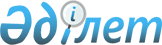 Об утверждении Плана по управлению пастбищами и их использованию по Абайскому району на 2020-2021 годыРешение Абайского районного маслихата Карагандинской области от 13 июля 2020 года № 66/709. Зарегистрировано Департаментом юстиции Карагандинской области 15 июля 2020 года № 5946
      В соответствии с Законами Республики Казахстан от 23 января 2001 года "О местном государственном управлении и самоуправлении в Республике Казахстан" и от 20 февраля 2017 года "О пастбищах", Абайский районный маслихат РЕШИЛ:
      1. Утвердить прилагаемый План по управлению пастбищами и их использованию по Абайскому району на 2020-2021 годы, согласно приложению к настоящему решению.
      2. Настоящее решение вводится в действие по истечении десяти календарных дней после дня его первого официального опубликования. План по управлению пастбищами и их использованию по Абайскому району на 2020-2021 годы Общие сведения
      План по управлению пастбищами и их использованию по Абайскому району на 2020-2021 годы (далее - План) разработан в соответствии с Законом Республики Казахстан от 20 февраля 2017 года "О пастбищах". Настоящий План обеспечивает рациональное использование пастбищ, устойчивое обеспечение потребности в кормах и предотвращение процессов деградации пастбищ.
      План содержит:
      1) схемы расположения пастбищ собственников земельных участков и землепользователей на территории города, сел, поселков, сельских округов Абайского района (приложения 1 - 30);
      2) схема пастбищеоборотов на землях населенных пунктов по Абайскому району на 2020-2021 годы (приложение 31);
      3) схемы внешних и внутренних границ и площадей пастбищ, объектов пастбищной инфраструктуры в границах города, сел, поселков, сельских округов Абайского района (приложения 32 - 63);
      4) схемы внешних и внутренних границ и площадей пастбищ, объектов пастбищной инфраструктуры города, сел, поселков, сельских округов в границах отгонных земельных участков Абайского района (приложения 64 - 78);
      5) схемы доступа пастбищепользователей к водоисточникам в границах города, сел, поселков, сельских округов Абайского района (приложения 79 - 112);
      6) схемы доступа пастбищепользователей к водоисточникам города, сел, поселков, сельских округов в границах отгонных земельных участков Абайского района (приложения 113 - 124);
      7) схемы перераспределения пастбищ для размещения поголовья сельскохозяйственных животных в границах города, сел, поселков, сельских округов Абайского района (приложения 125 - 156);
      8) схемы перераспределения пастбищ для размещения поголовья сельскохозяйственных животных города, сел, поселков, сельских округов в границах отгонных земельных участков Абайского района (приложения 157 - 171);
      9) календарный график по выпасу и отгону сельскохозяйственных животных для использования сезонных пастбищ установленного маршрута (приложение 172);
      10) схемы расположения населенных пунктов в границах города, сел, поселков, сельских округов Абайского района с указанием площадей пастбищных угодий (приложения 173 - 185);
      11) информацию по всем категориям земель района (приложение 186);
      12) сведения о ветеринарно-санитарных объектах (приложение 187).
      Заключение
      В районе имеется 514 174 гектар пастбищ, именно поэтому реализация Плана по управлению пастбищами и их использованию на территории земель Абайского района даст возможность более эффективно и рационально использовать земли, повысить продуктивность пастбищ, сохранить ценный состав травостоя в течение длительного времени, обеспечить пастбищными кормами наибольшее количество животных, получить высокий выход животноводческой продукции и увеличить поголовье скота. Схема расположения пастбищ собственников земельных участков и землепользователей на территории города Абай Абайского района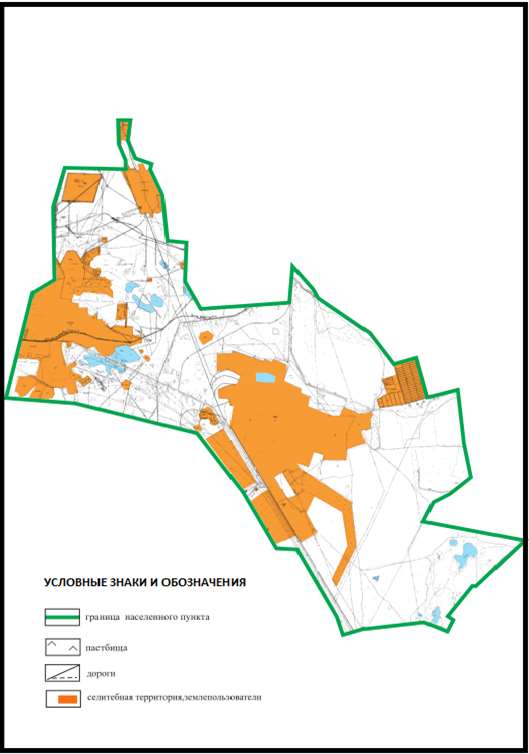  Схема расположения пастбищ собственников земельных участков и землепользователей на территории села Акбастау Акбастауского сельского округа Абайского района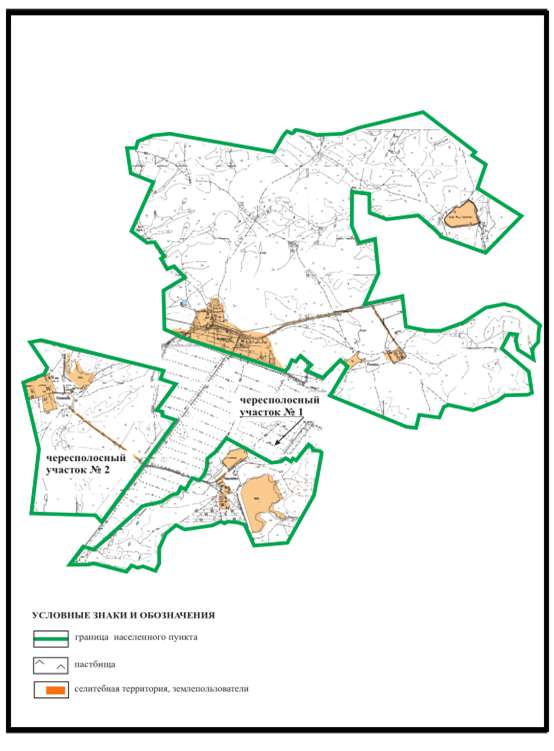  Схема расположения пастбищ собственников земельных участков и землепользователей на территории села Есенгельды Есенгельдинского сельского округа Абайского района (основной участок)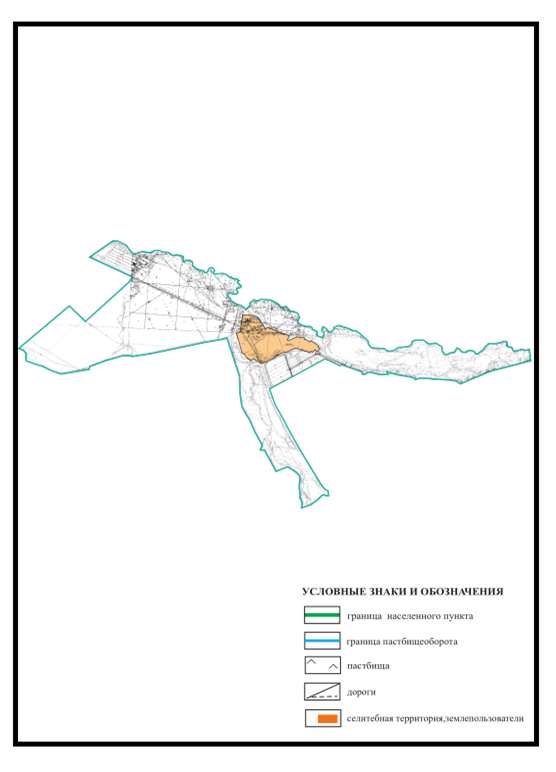  Схема расположения пастбищ собственников земельных участков и землепользователей на территории села Есенгельды Есенгельдинского сельского округа Абайского района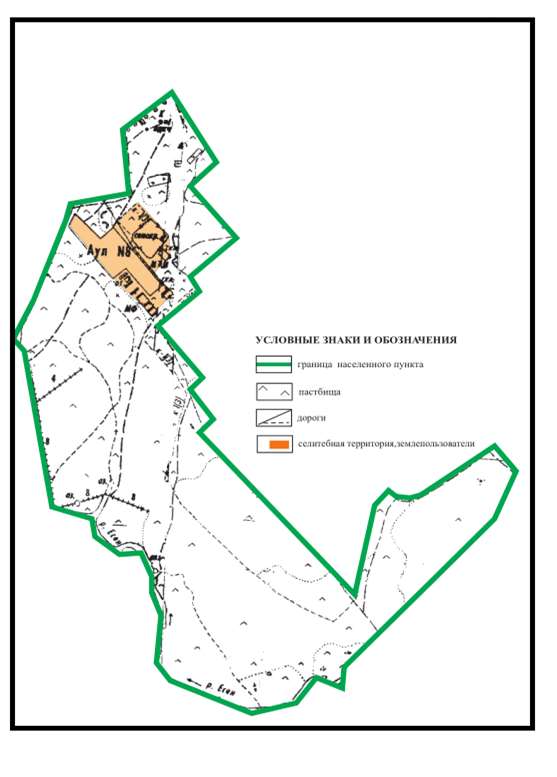  Схема расположения пастбищ собственников земельных участков и землепользователей на территории села Пахотное Есенгельдинского сельского округа Абайского района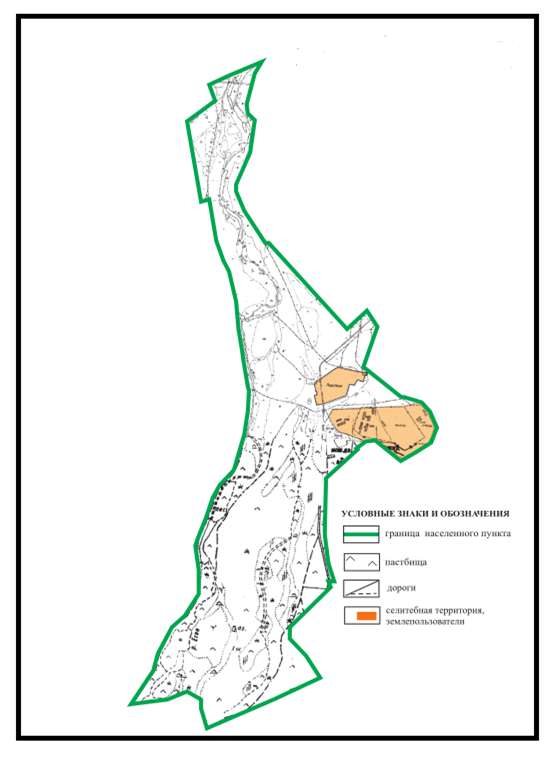  Схема расположения пастбищ собственников земельных участков и землепользователей на территории села Самарка Самарского сельского округа Абайского района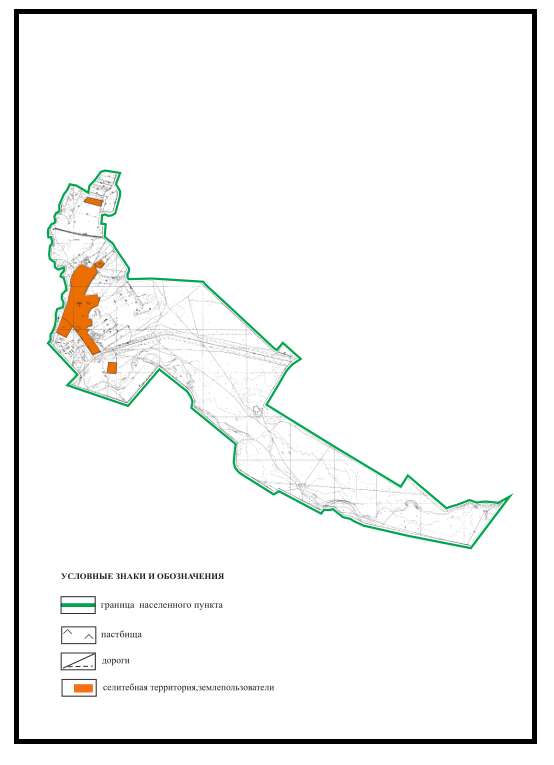  Схема расположения пастбищ собственников земельных участков и землепользователей на территории села Бородиновка Самарского сельского округа Абайского района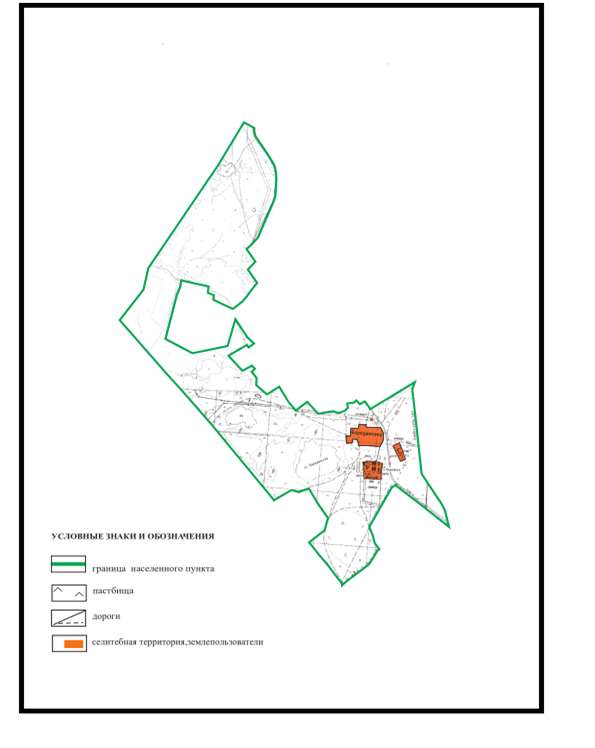  Схема расположения пастбищ собственников земельных участков и землепользователей на территории села Пруды Самарского сельского округа Абайского района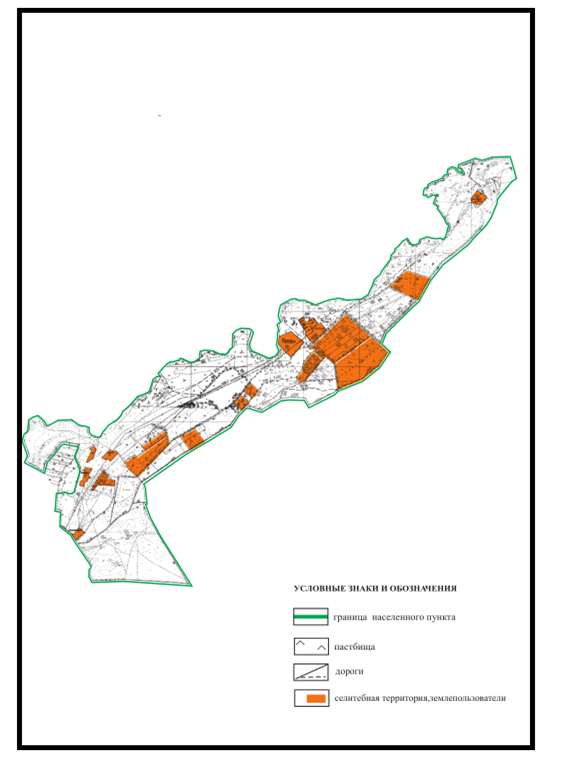  Схема расположения пастбищ собственников земельных участков и землепользователей на территории села Сарепта Дзержинского сельского округа Абайского района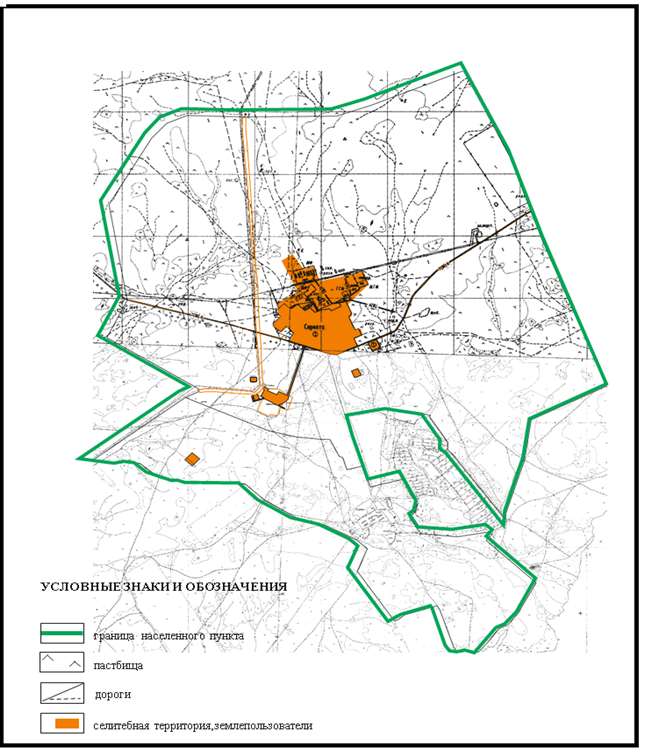  Схема расположения пастбищ собственников земельных участков и землепользователей на территории села Койбас Дзержинского сельского округа Абайского района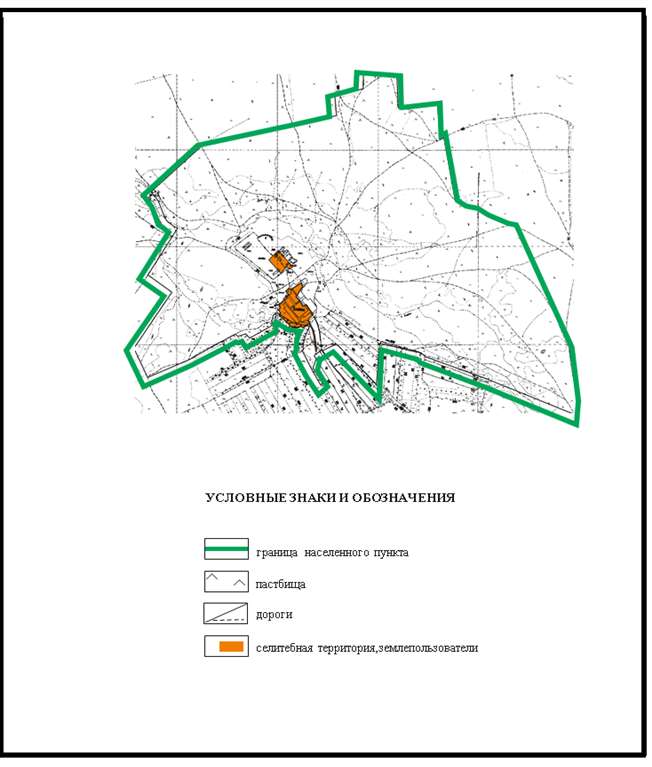  Схема расположения пастбищ собственников земельных участков и землепользователей на территории села Коянды Дзержинского сельского округа Абайского района (чересполосный участок)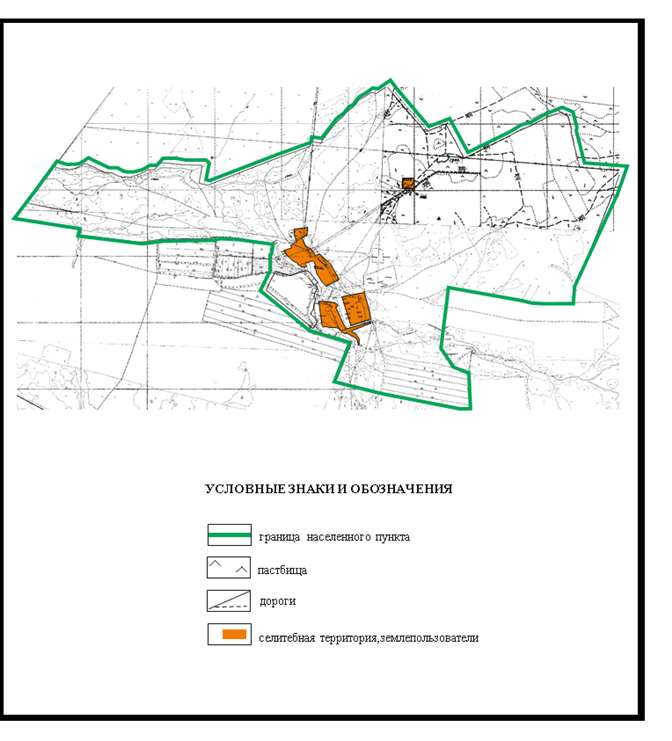  Схема расположения пастбищ собственников земельных участков и землепользователей на территории села Юбилейное Ильичевского сельского округа Абайского района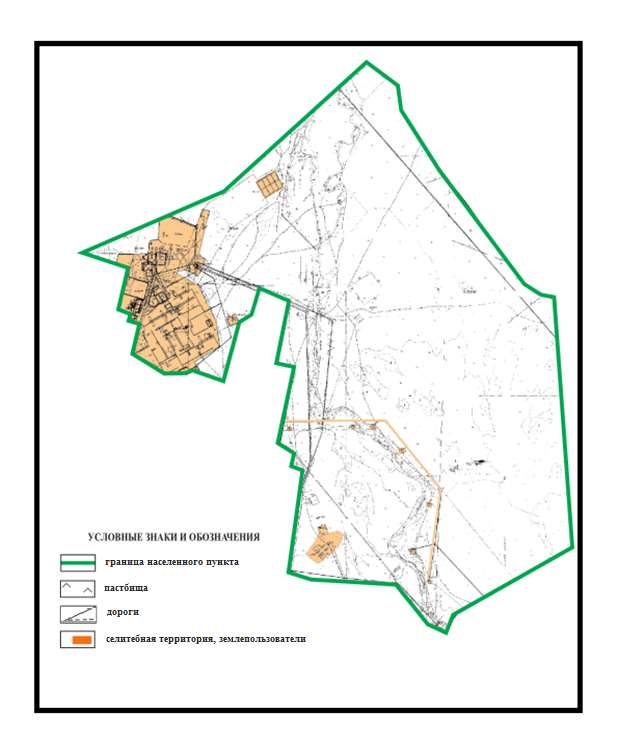  Схема расположения пастбищ собственников земельных участков и землепользователей на территории села Жон Ильичевского сельского округа Абайского района (основной участок)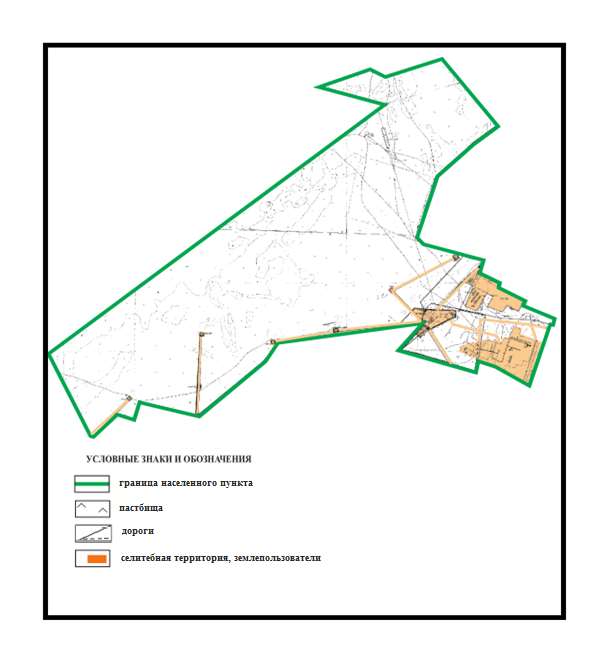  Схема расположения пастбищ собственников земельных участков и землепользователей на территории села Жон Ильичевского сельского округа Абайского района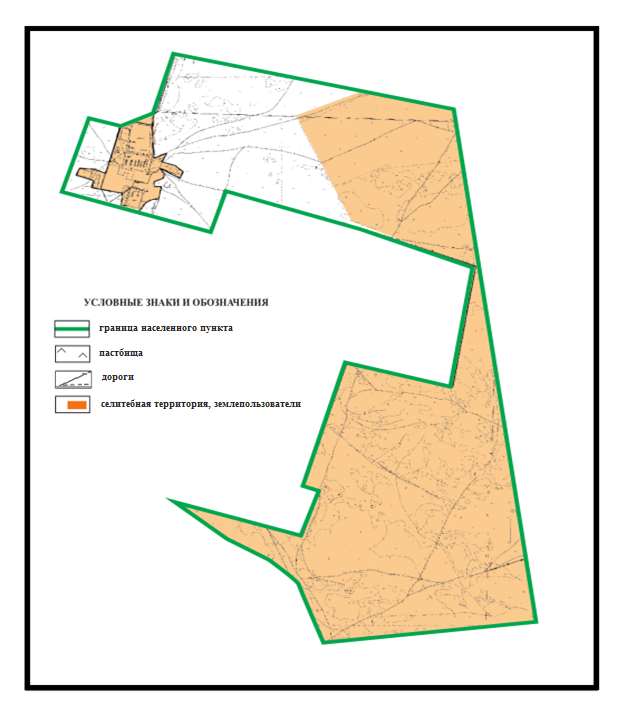  Схема расположения пастбищ собственников земельных участков и землепользователей на территории сел Жартас и Каракога Карагандинского сельского округа Абайского района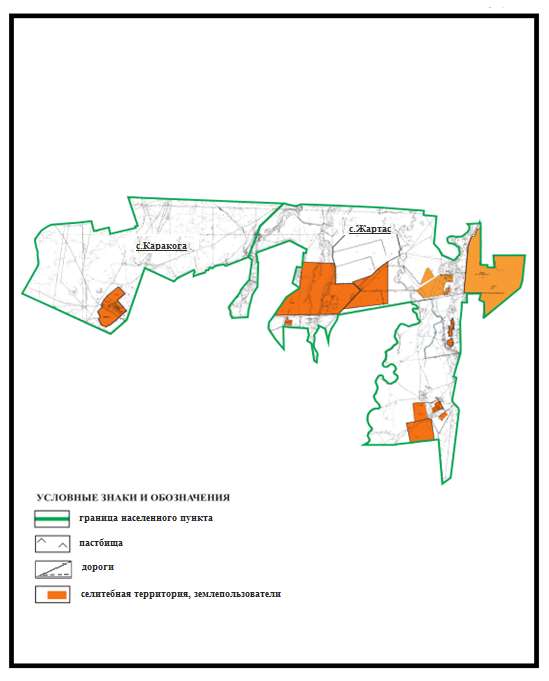  Схема расположения пастбищ собственников земельных участков и землепользователей на территории сел Восход и Поливное Карагандинского сельского округа Абайского района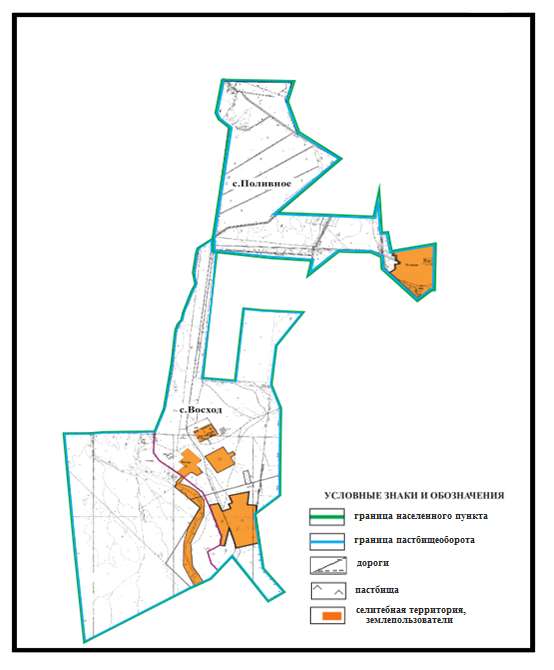  Схема расположения пастбищ собственников земельных участков и землепользователей на территории села Дубовка Дубовского сельского округа Абайского района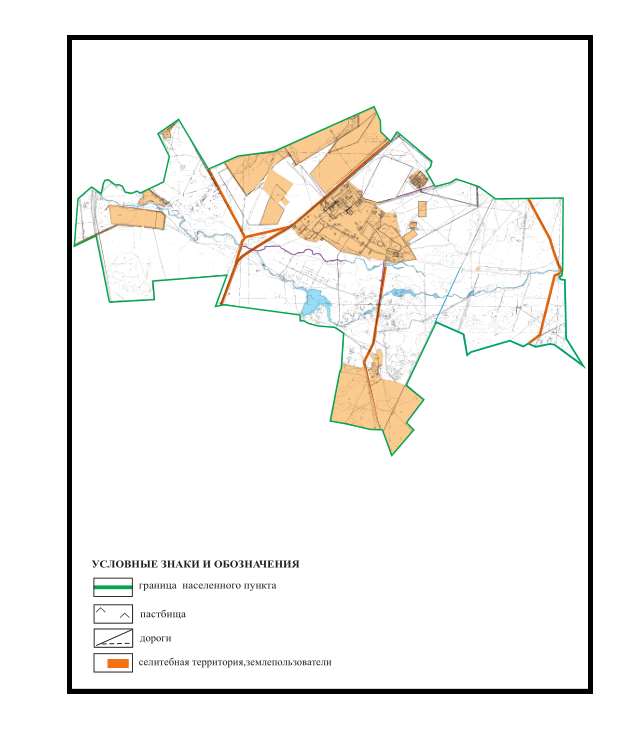  Схема расположения пастбищ собственников земельных участков и землепользователей на территории села Агрогородок Мичуринского сельского округа Абайского района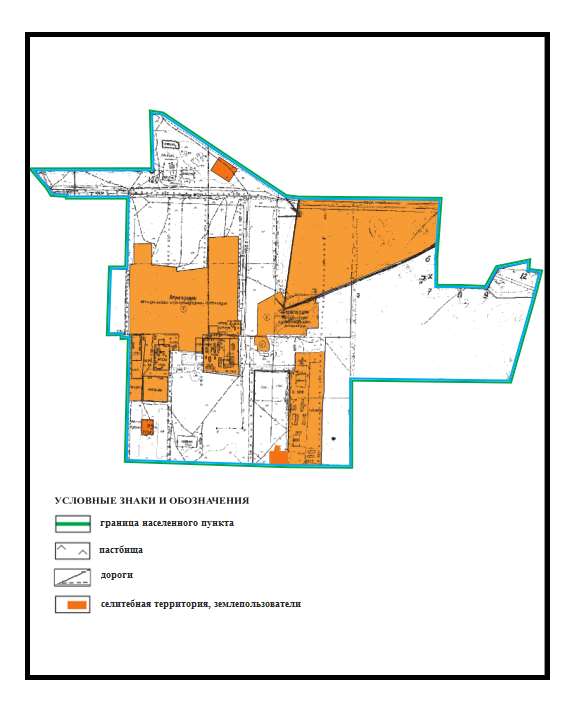  Схема расположения пастбищ собственников земельных участков и землепользователей на территории села Садовое Мичуринского сельского округа Абайского района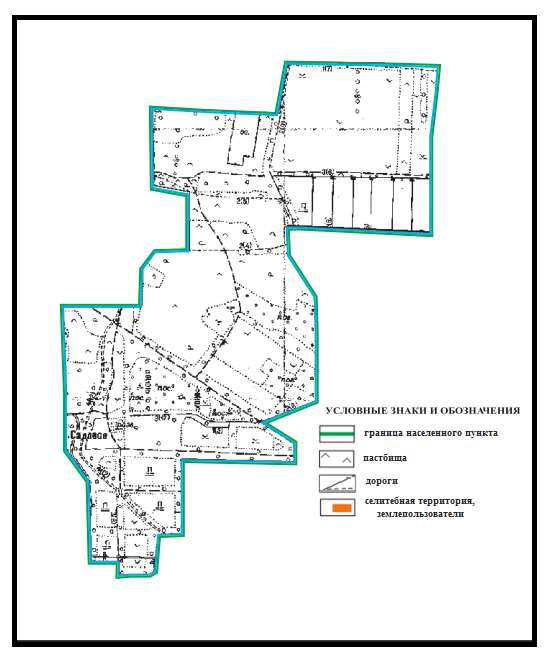  Схема расположения пастбищ собственников земельных участков и землепользователей на территории села Ягодное Мичуринского сельского округа Абайского района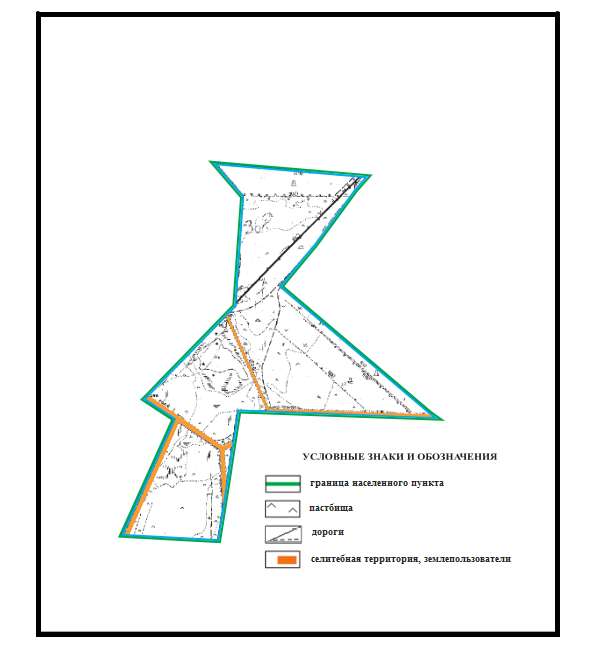  Схема расположения пастбищ собственников земельных участков и землепользователей на территории поселка Карабас Абайского района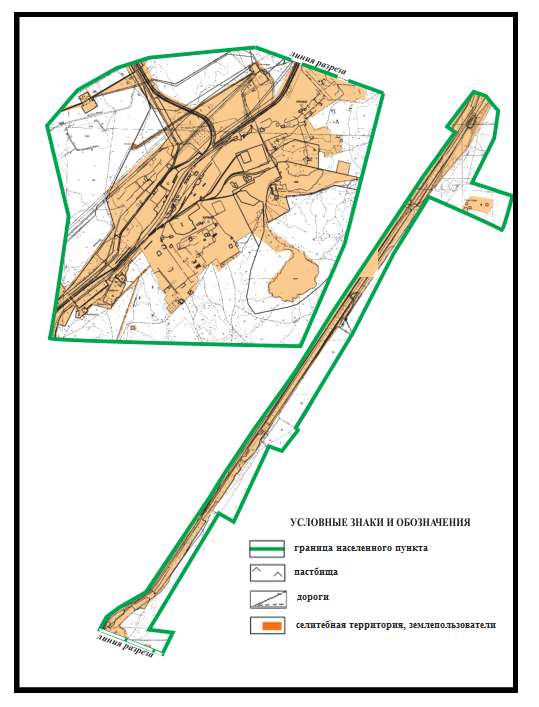  Схема расположения пастбищ собственников земельных участков и землепользователей на территории поселка Южный Абайского района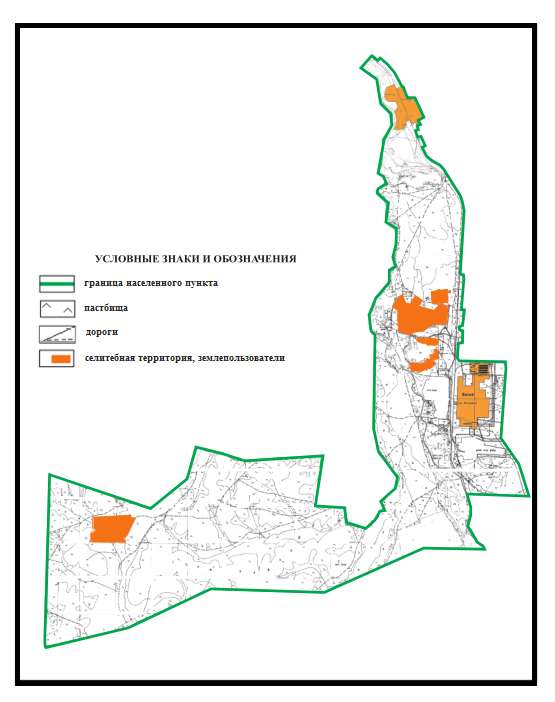  Схема расположения пастбищ собственников земельных участков и землепользователей на территории сел Курма и Жумабек Курминского сельского округа Абайского района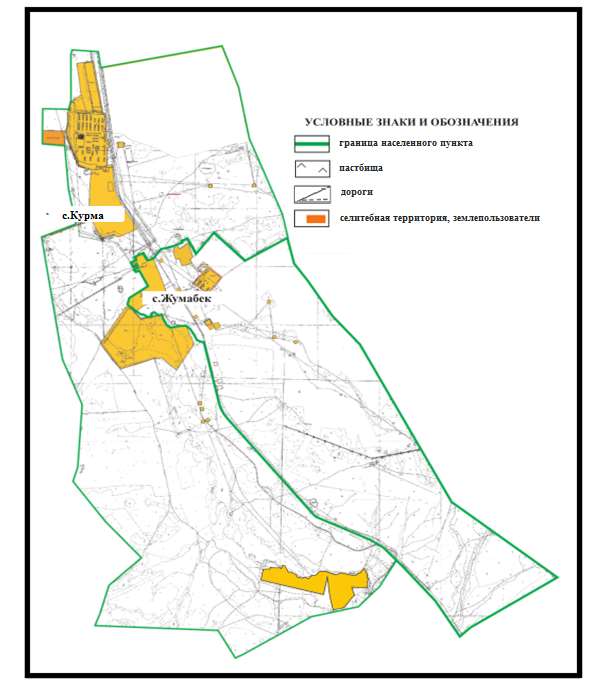  Схема расположения пастбищ собственников земельных участков и землепользователей на территории сел Коксу, Южное и Северное Коксунского сельского округа Абайского района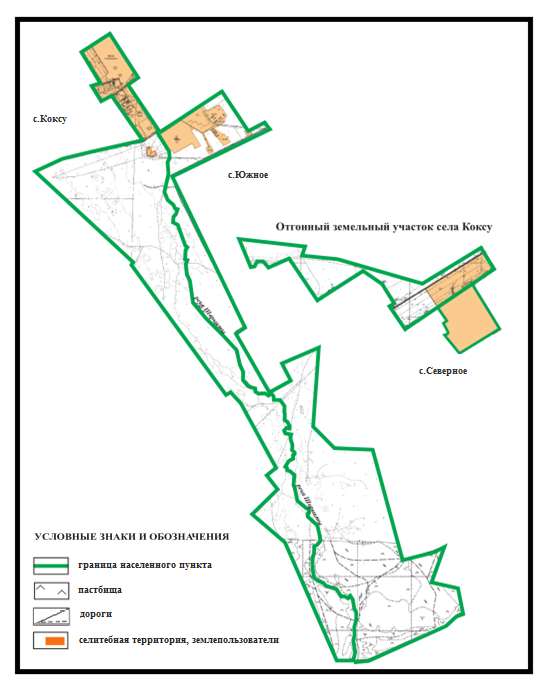  Схема расположения пастбищ собственников земельных участков и землепользователей на территории села Зеленые Ключи Коксунского сельского округа Абайского района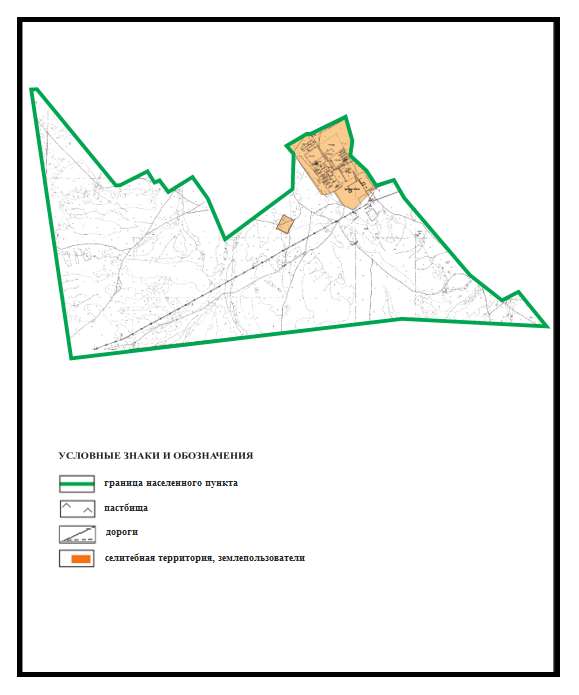  Схема расположения пастбищ собственников земельных участков и землепользователей на территории села Жартас Коксунского сельского округа Абайского района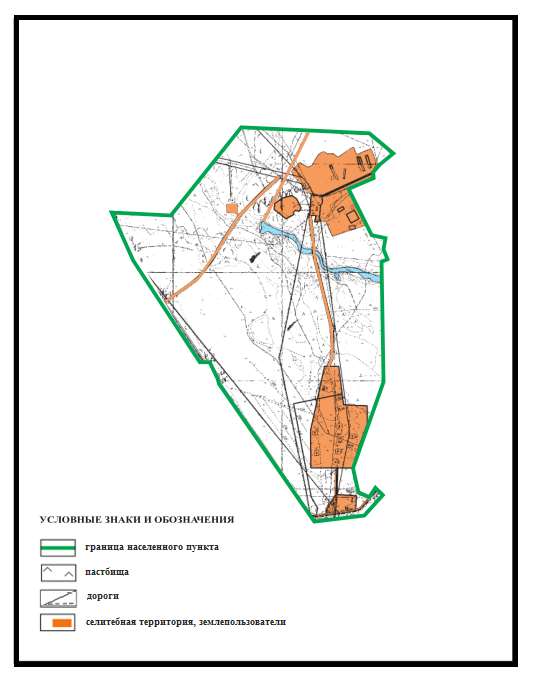  Схема расположения пастбищ собственников земельных участков и землепользователей на территории поселка Топар Абайского района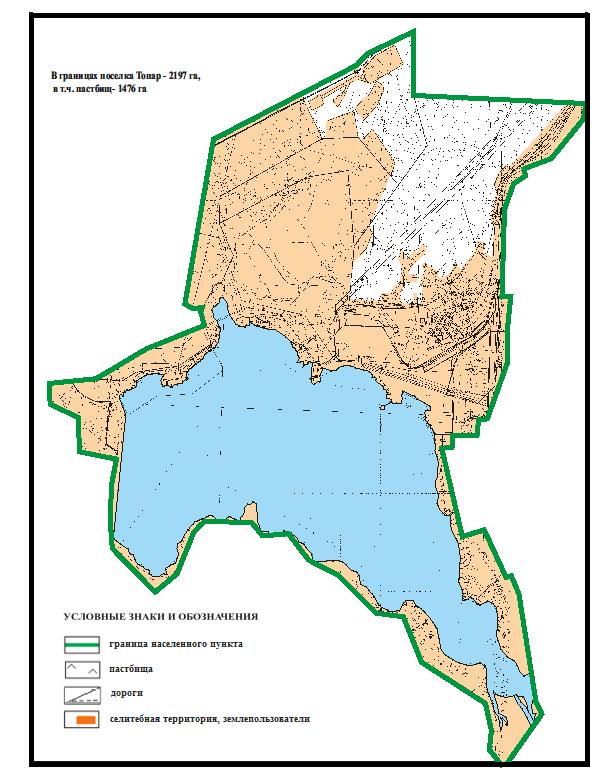  Схема расположения пастбищ собственников земельных участков и землепользователей на территории села Кулаайгыр Кулаайгырского сельского округа Абайского района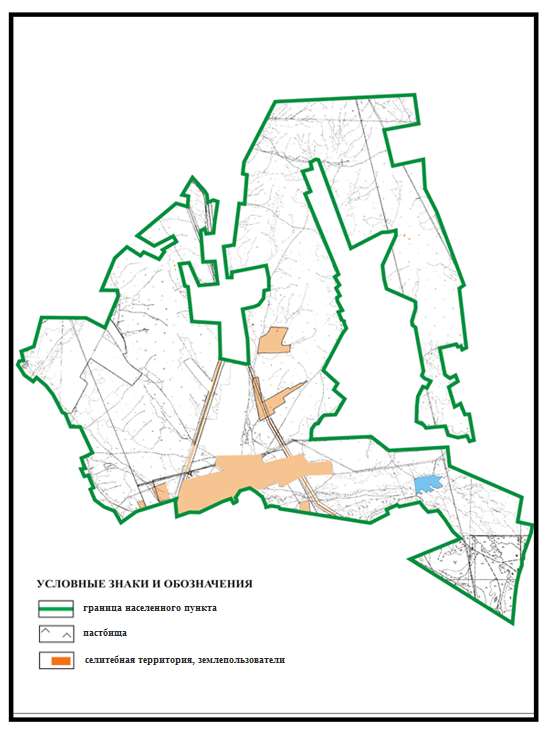  Схема расположения пастбищ собственников земельных участков и землепользователей на территории села Жаманжол Кулаайгырского сельского округа Абайского района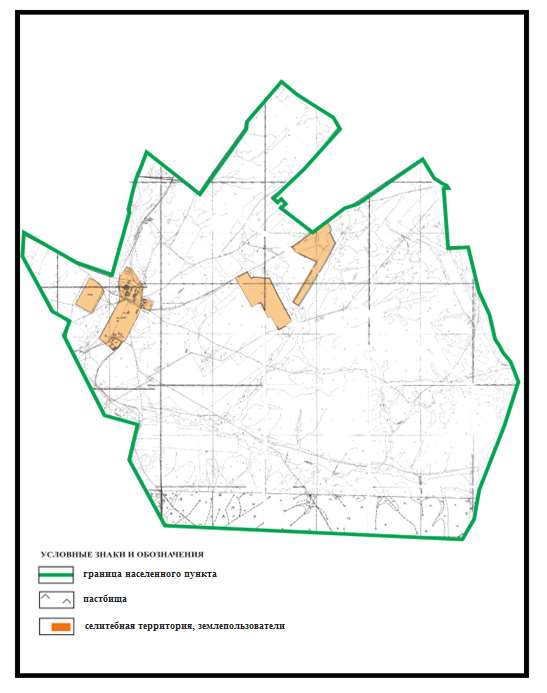  Схема расположения пастбищ собственников земельных участков и землепользователей на территории села Ялта Кулаайгырского сельского округа Абайского района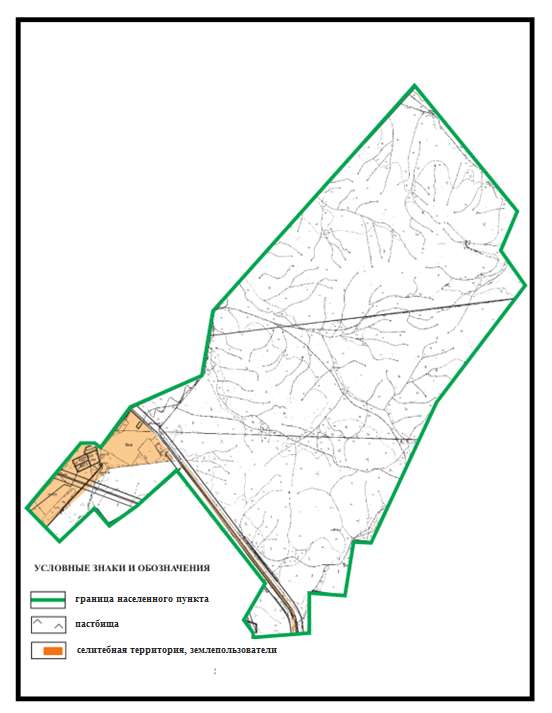  Схема пастбищеоборотов на землях населенных пунктов по Абайскому району на 2020-2021 годы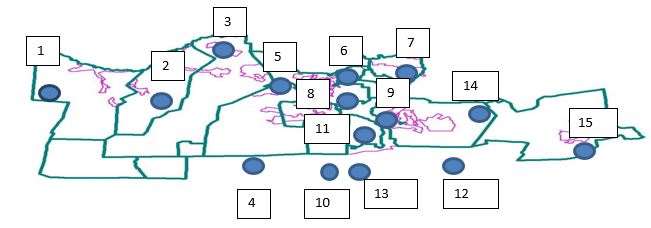 
      1 - Есенгельдинский сельский округ
      2 - Самарский сельский округ
      3 - Дзержинский сельский округ
      4 - Ильичевский сельский округ
      5 - Карагандинский сельский округ
      6 - Мичуринский сельский округ
      7 - Дубовский сельский округ
      8 - город Абай
      9 - поселок Карабас
      10 - Коксунский сельский округ
      11 - поселок Топар
      12 - Кулаайгырский сельский округ
      13 - поселок Южный
      14 - Курминский сельский округ
      15 - Акбастауский сельский округ Схема внешних и внутренних границ и площадей пастбищ, объектов пастбищной инфраструктуры в границах города Абай Абайского района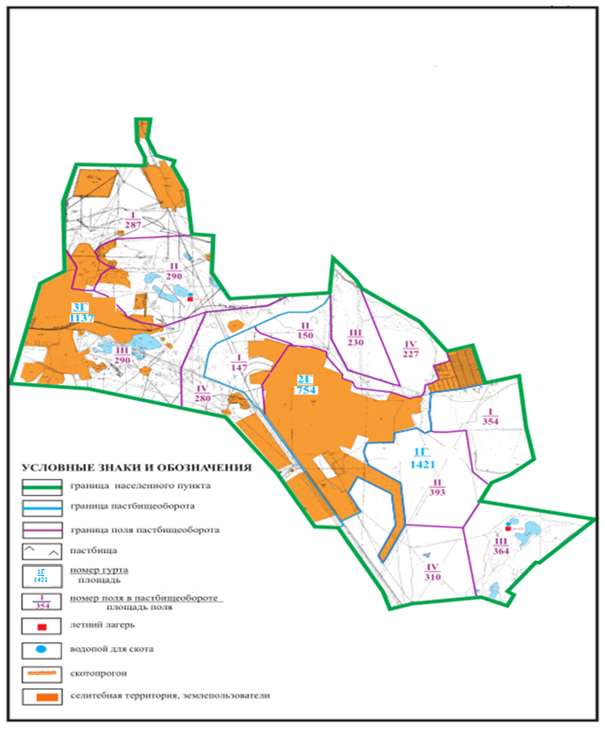  Схема внешних и внутренних границ и площадей пастбищ, объектов пастбищной инфраструктуры в границах села Акбастау Акбастауского сельского округа Абайского района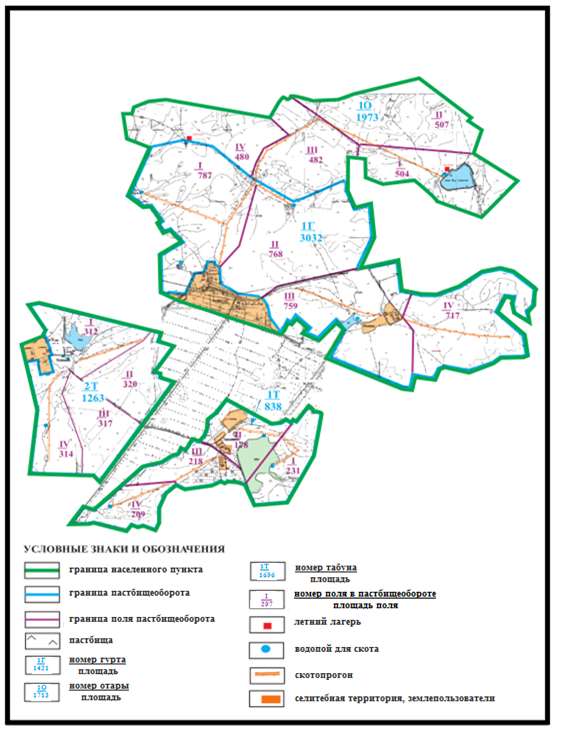  Схема внешних и внутренних границ и площадей пастбищ, объектов пастбищной инфраструктуры в границах села Есенгельды Есенгельдинского сельского округа Абайского района (основной участок)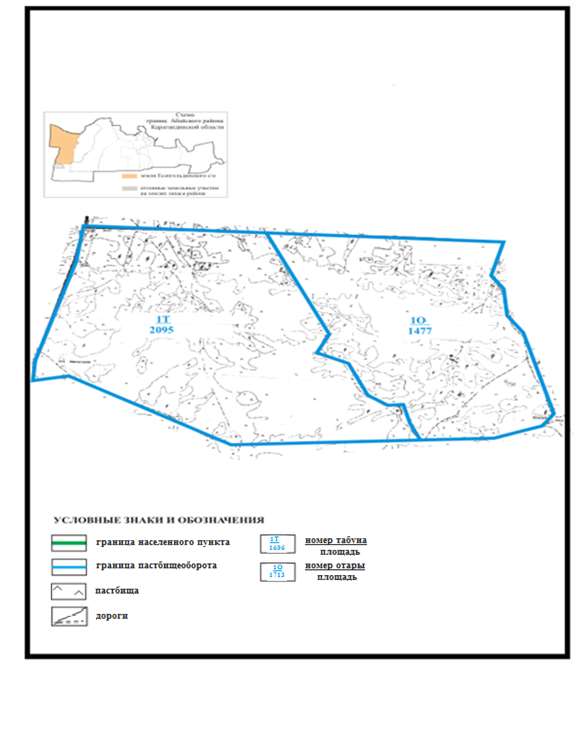  Схема внешних и внутренних границ и площадей пастбищ, объектов пастбищной инфраструктуры в границах села Есенгельды Есенгельдинского сельского округа Абайского района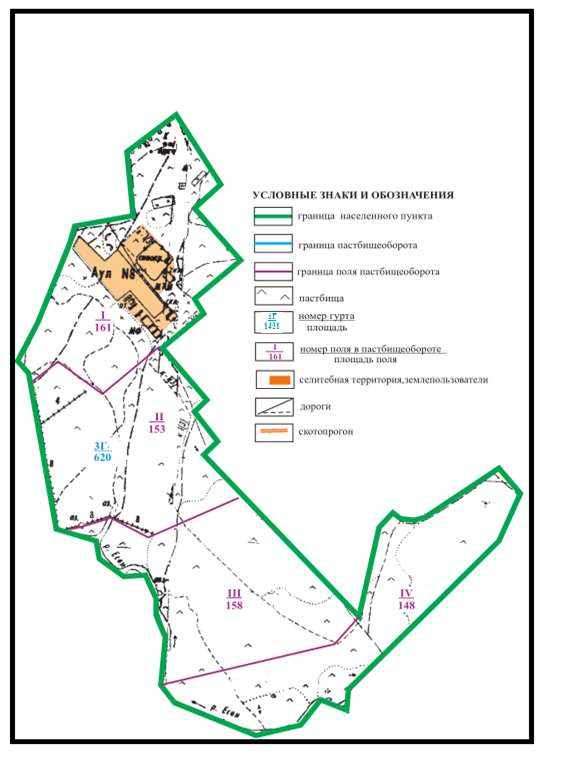  Схема внешних и внутренних границ и площадей пастбищ, объектов пастбищной инфраструктуры в границах села Пахотное Есенгельдинского сельского округа Абайского района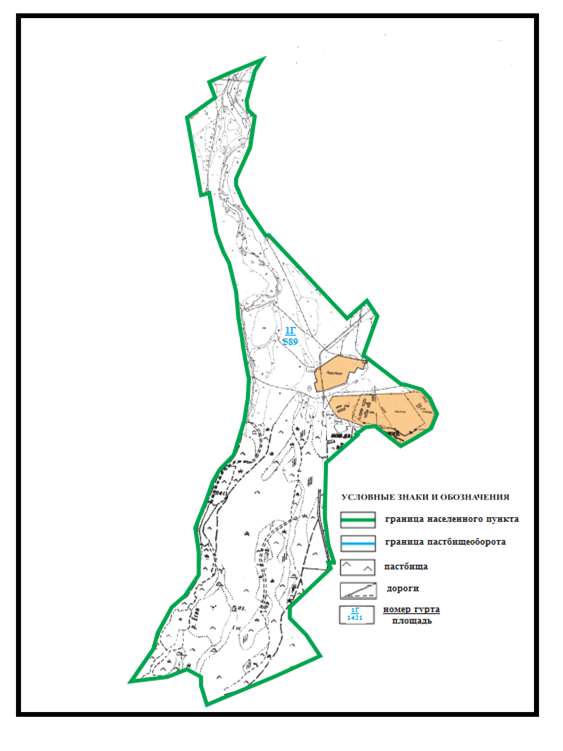  Схема внешних и внутренних границ и площадей пастбищ, объектов пастбищной инфраструктуры в границах села Самарка Самарского сельского округа Абайского района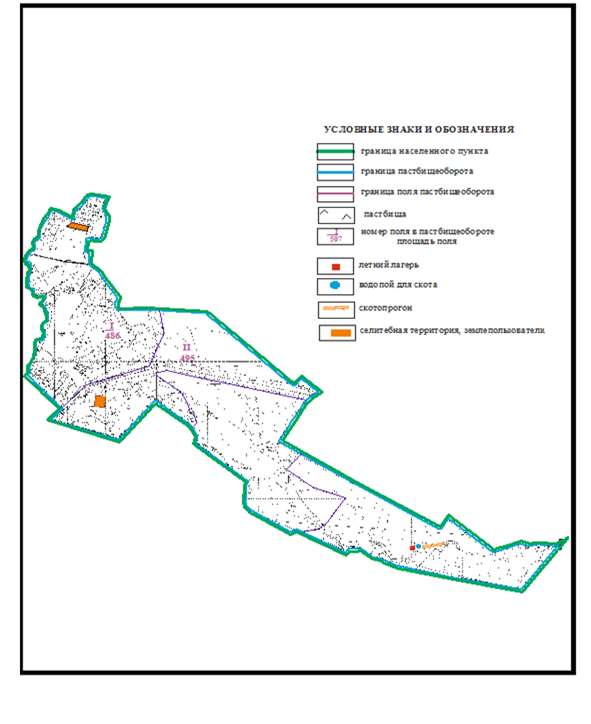  Схема внешних и внутренних границ и площадей пастбищ, объектов пастбищной инфраструктуры в границах села Бородиновка Самарского сельского округа Абайского района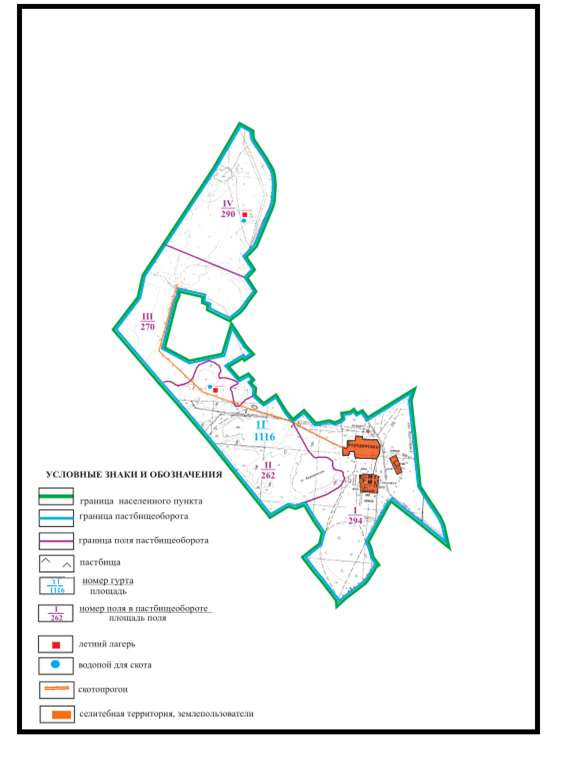  Схема внешних и внутренних границ и площадей пастбищ, объектов пастбищной инфраструктуры в границах села Пруды Самарского сельского округа Абайского района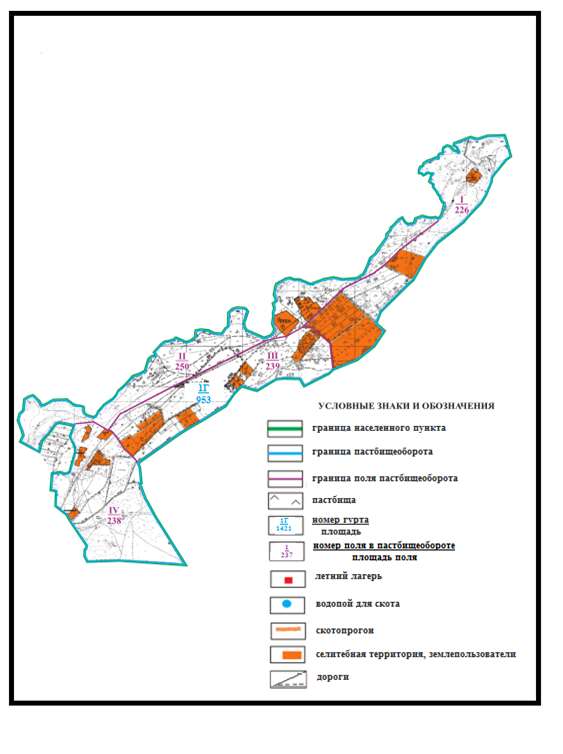  Схема внешних и внутренних границ и площадей пастбищ, объектов пастбищной инфраструктуры в границах села Сарепта Дзержинского сельского округа Абайского района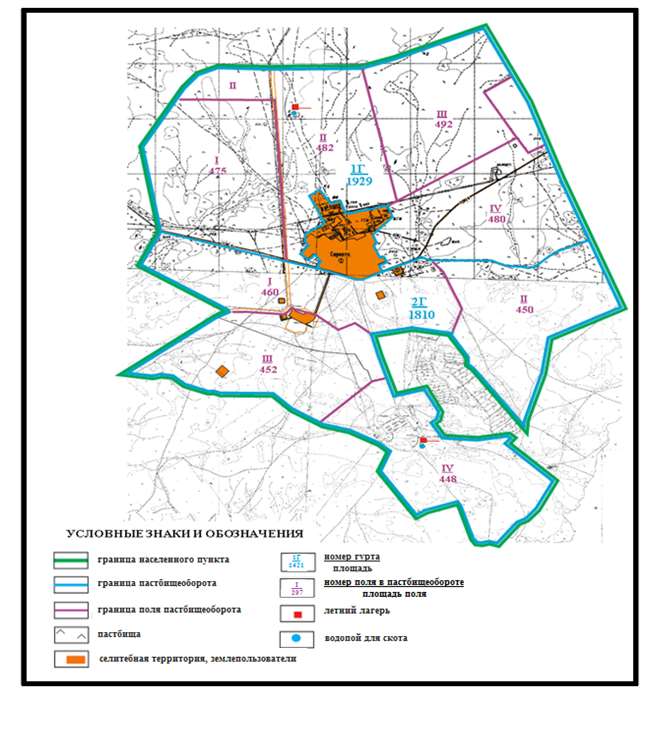  Схема внешних и внутренних границ и площадей пастбищ, объектов пастбищной инфраструктуры в границах села Койбас Дзержинского сельского округа Абайского района (основной участок)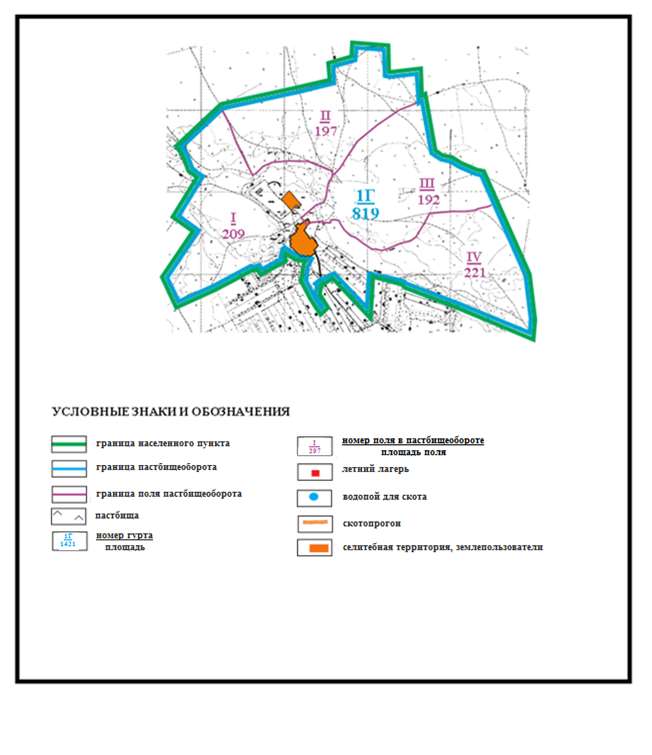  Схема внешних и внутренних границ и площадей пастбищ, объектов пастбищной инфраструктуры в границах села Койбас Дзержинского сельского округа Абайского района (чересполосный земельный участок)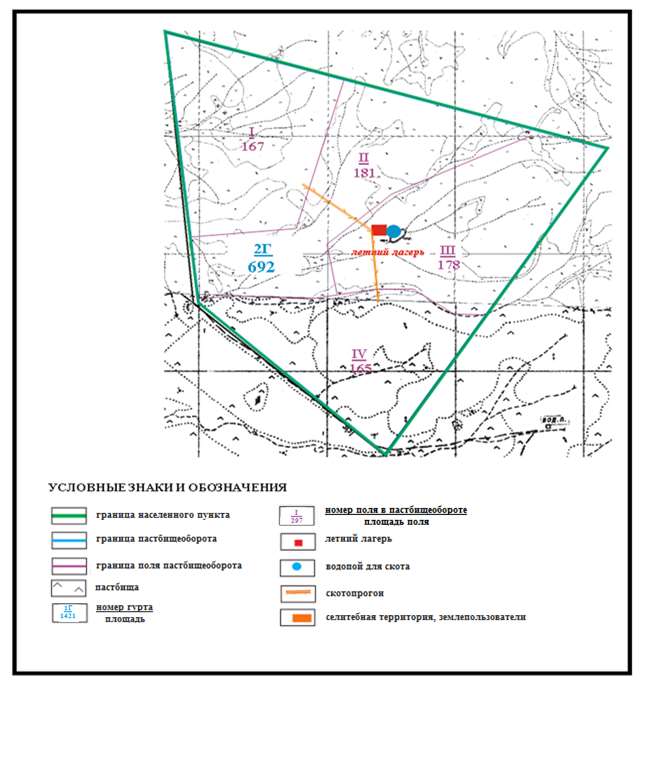  Схема внешних и внутренних границ и площадей пастбищ, объектов пастбищной инфраструктуры в границах села Коянды Дзержинского сельского округа Абайского района (основной участок)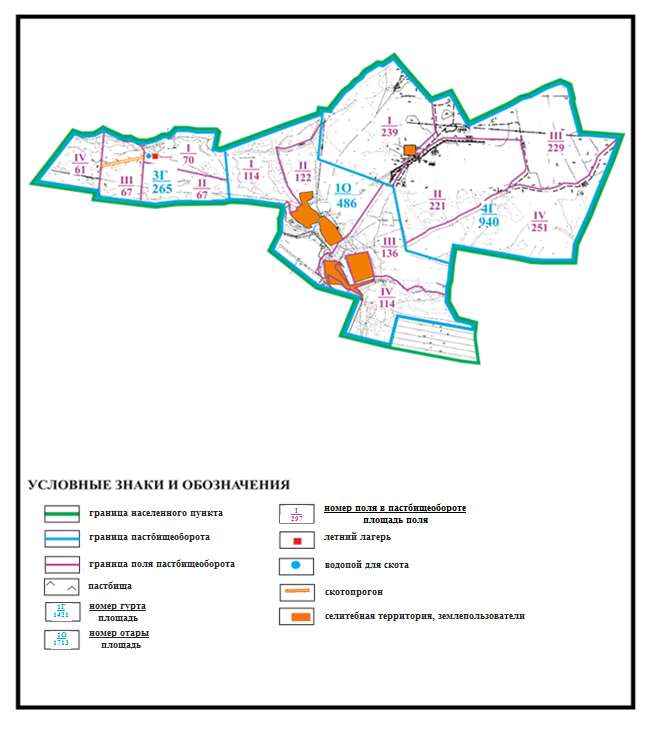  Схема внешних и внутренних границ и площадей пастбищ, объектов пастбищной инфраструктуры в границах села Юбилейное Ильичевского сельского округа Абайского района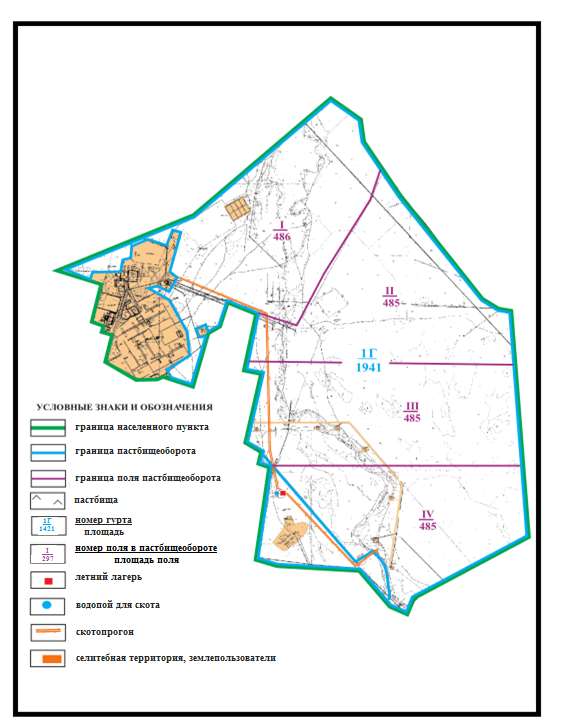  Схема внешних и внутренних границ и площадей пастбищ, объектов пастбищной инфраструктуры в границах села Юбилейное Ильичевского сельского округа Абайского района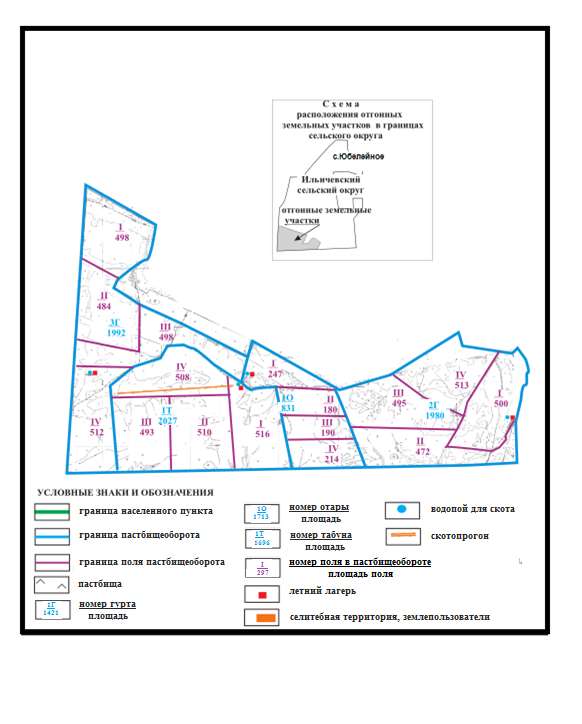  Схема внешних и внутренних границ и площадей пастбищ, объектов пастбищной инфраструктуры в границах села Жон Ильичевского сельского округа Абайского района (основной участок)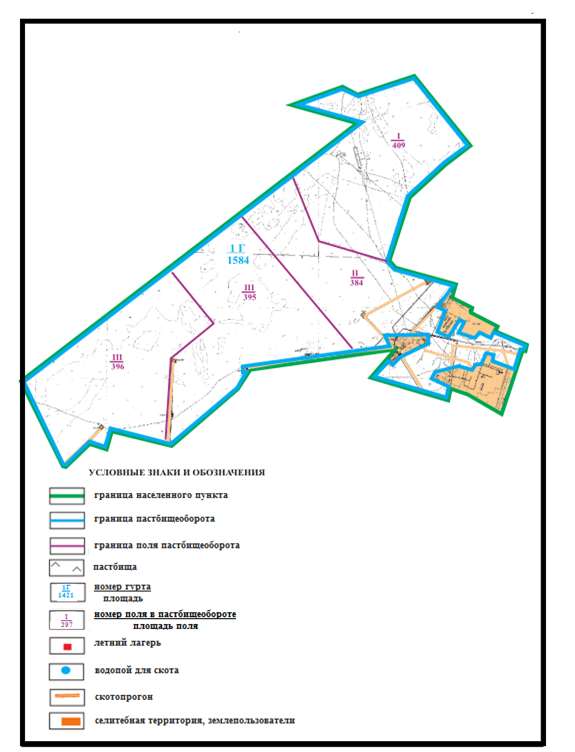  Схема внешних и внутренних границ и площадей пастбищ, объектов пастбищной инфраструктуры в границах села Жон Ильичевского сельского округа Абайского района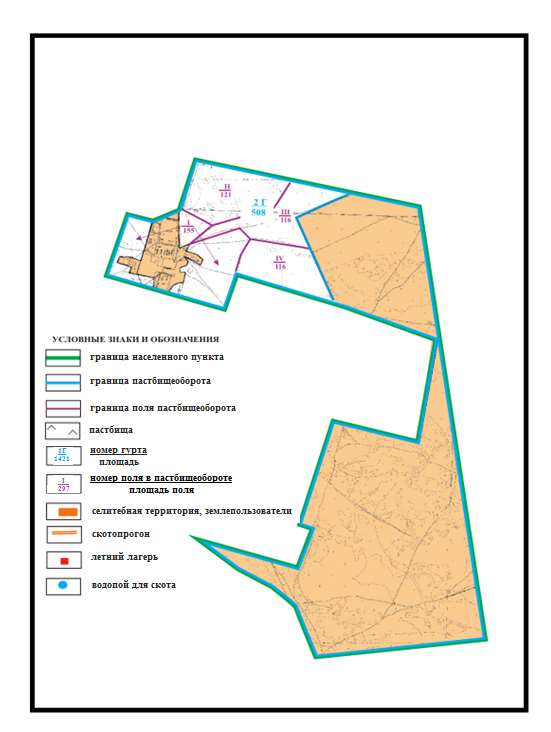  Схема внешних и внутренних границ и площадей пастбищ, объектов пастбищной инфраструктуры в границах сел Жартас и Каракога Карагандинского сельского округа Абайского района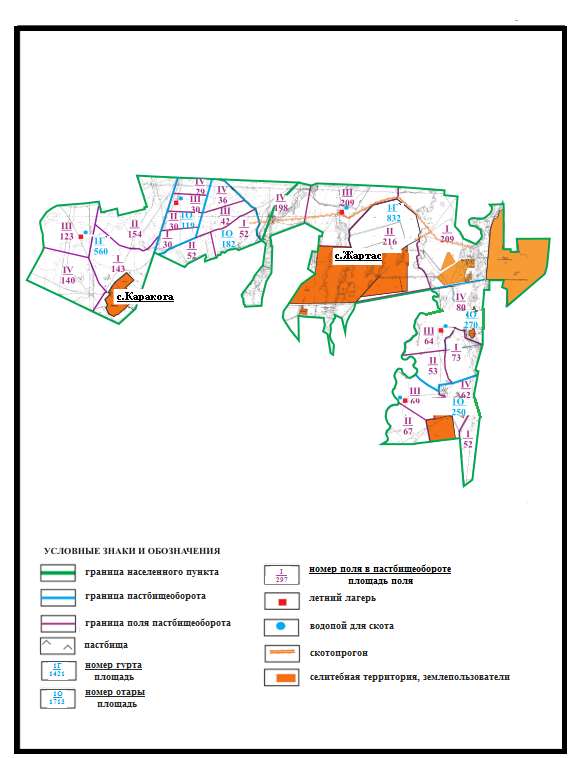  Схема внешних и внутренних границ и площадей пастбищ, объектов пастбищной инфраструктуры в границах сел Восход и Поливное Карагандинского сельского округа Абайского района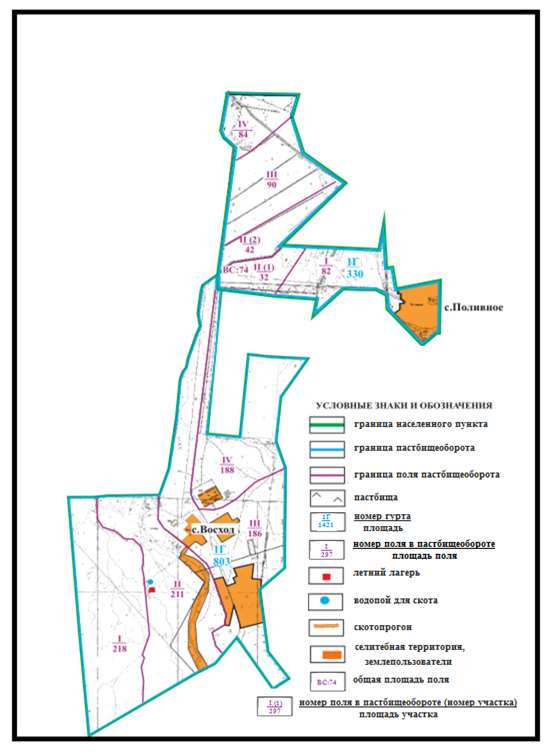  Схема внешних и внутренних границ и площадей пастбищ, объектов пастбищной инфраструктуры в границах села Дубовка Дубовского сельского округа Абайского района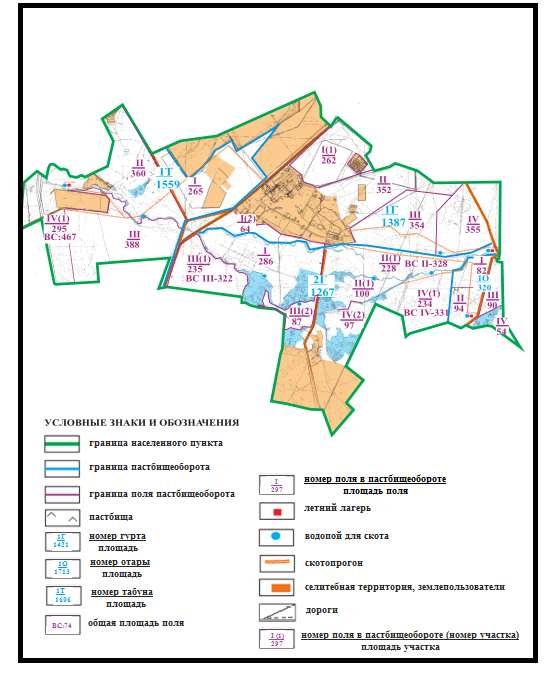  Схема внешних и внутренних границ и площадей пастбищ, объектов пастбищной инфраструктуры в границах села Агрогородок Мичуринского сельского округа Абайского района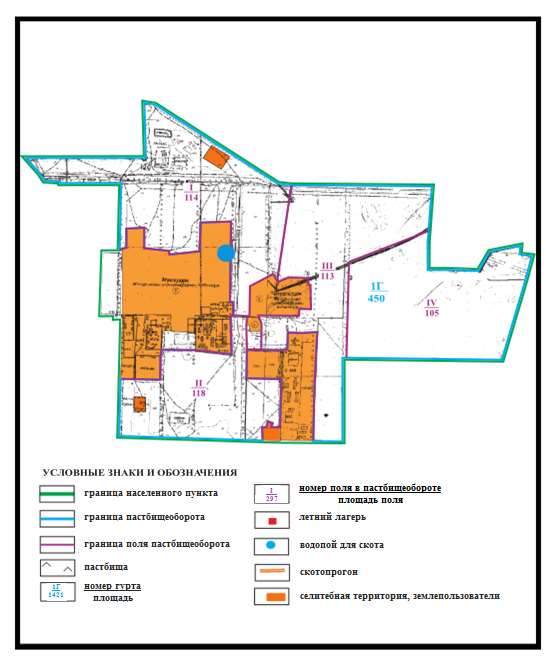  Схема внешних и внутренних границ и площадей пастбищ, объектов пастбищной инфраструктуры в границах села Садовое Мичуринского сельского округа Абайского района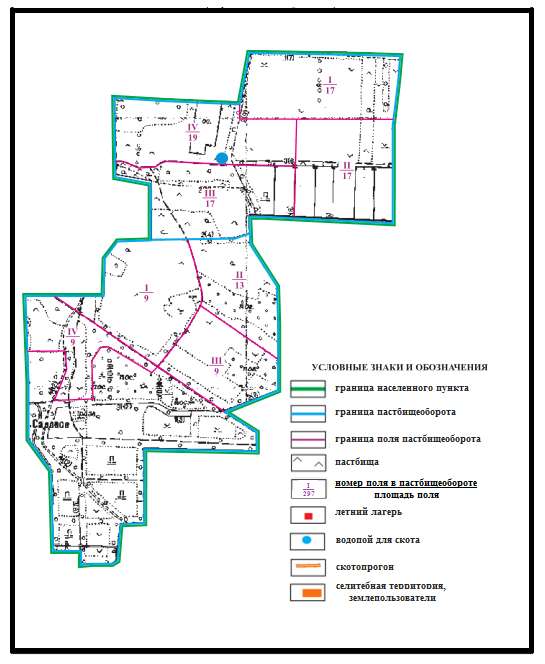  Схема внешних и внутренних границ и площадей пастбищ, объектов пастбищной инфраструктуры в границах села Ягодное Мичуринского сельского округа Абайского района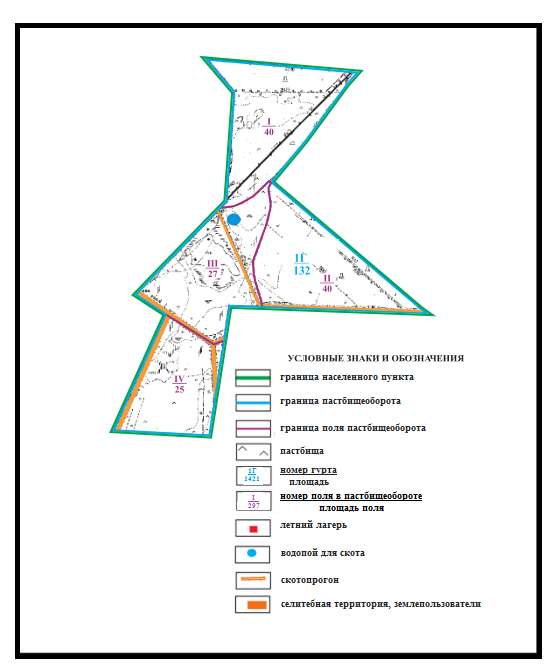  Схема внешних и внутренних границ и площадей пастбищ, объектов пастбищной инфраструктуры в границах поселка Карабас Абайского района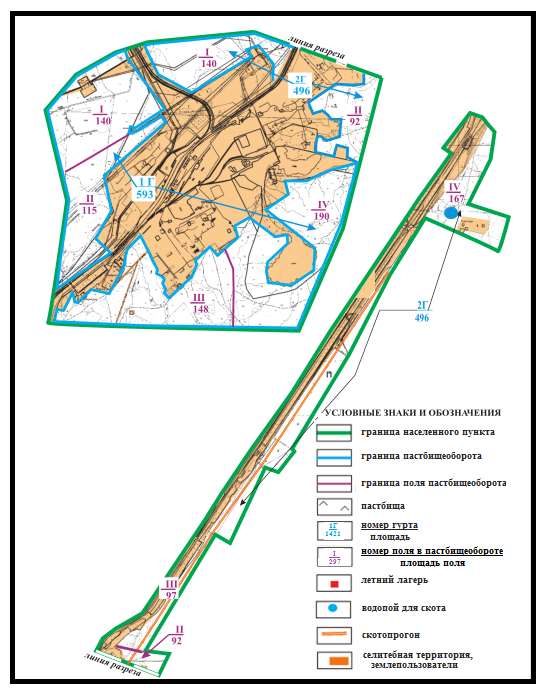  Схема внешних и внутренних границ и площадей пастбищ, объектов пастбищной инфраструктуры в границах поселка Южный Абайского района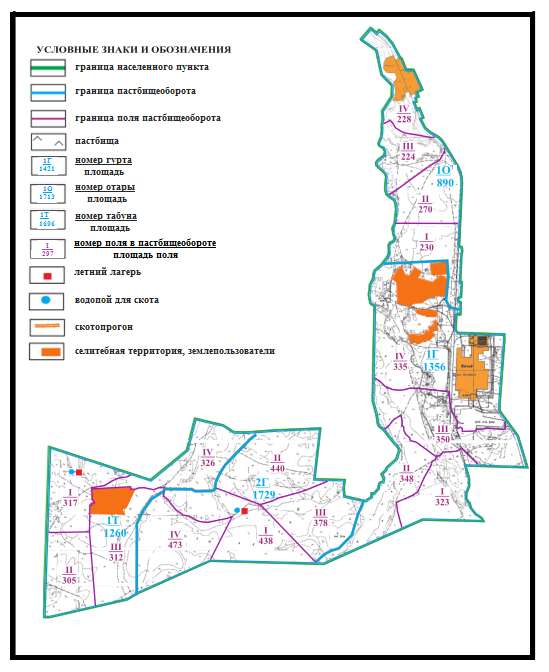  Схема внешних и внутренних границ и площадей пастбищ, объектов пастбищной инфраструктуры в границах сел Курма и Жумабек Курминского сельского округа Абайского района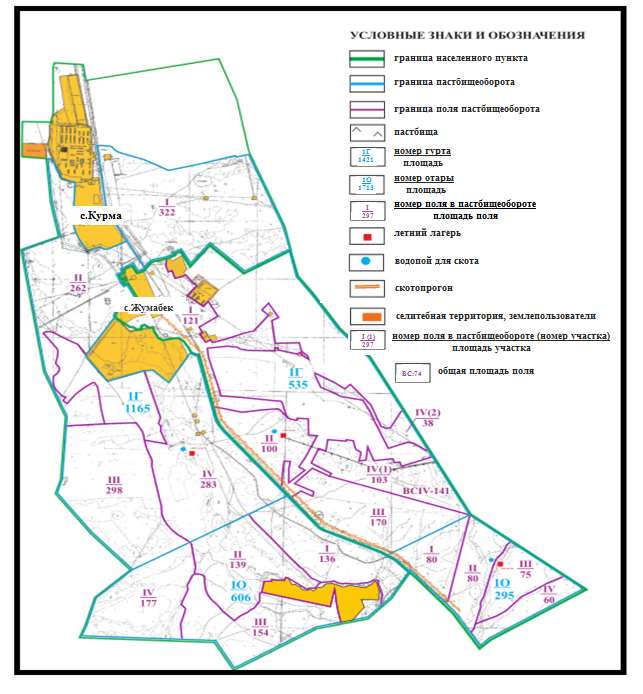  Схема внешних и внутренних границ и площадей пастбищ, объектов пастбищной инфраструктуры в границах сел Коксу, Южное и Северное Коксунского сельского округа Абайского района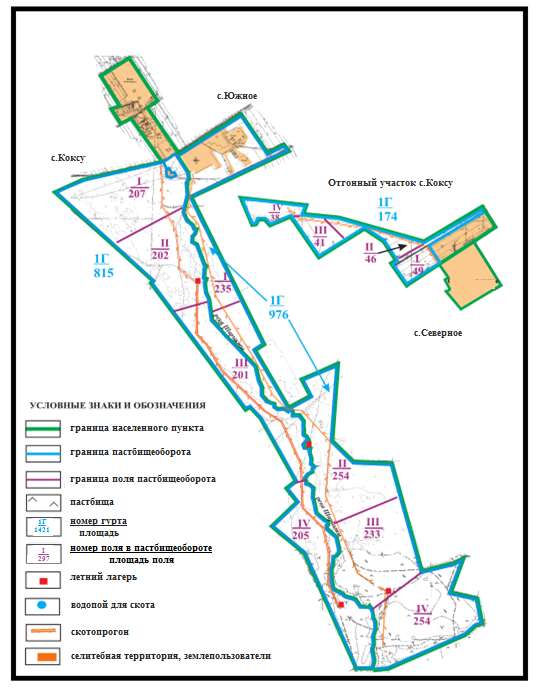  Схема внешних и внутренних границ и площадей пастбищ, объектов пастбищной инфраструктуры в границах села Зеленые Ключи Коксунского сельского округа Абайского района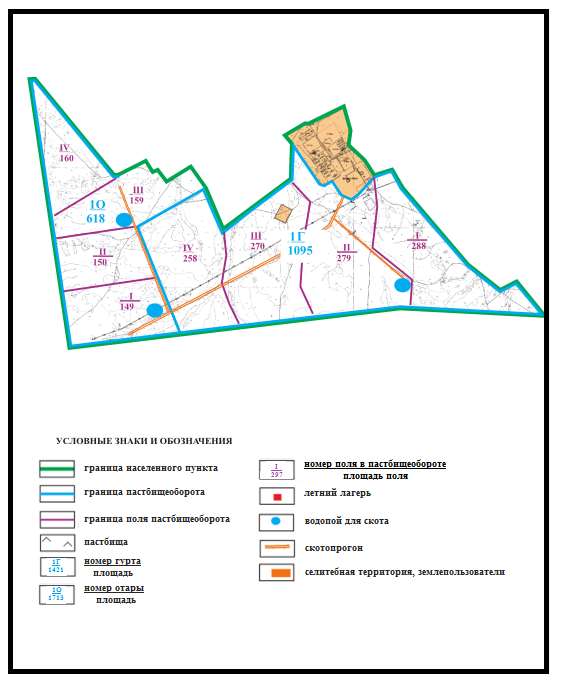  Схема внешних и внутренних границ и площадей пастбищ, объектов пастбищной инфраструктуры в границах села Жартас Коксунского сельского округа Абайского района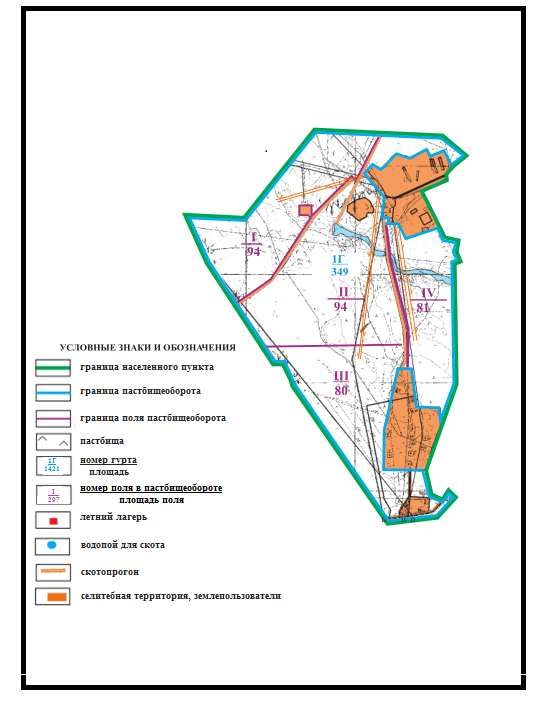  Схема внешних и внутренних границ и площадей пастбищ, объектов пастбищной инфраструктуры в границах поселка Топар Абайского района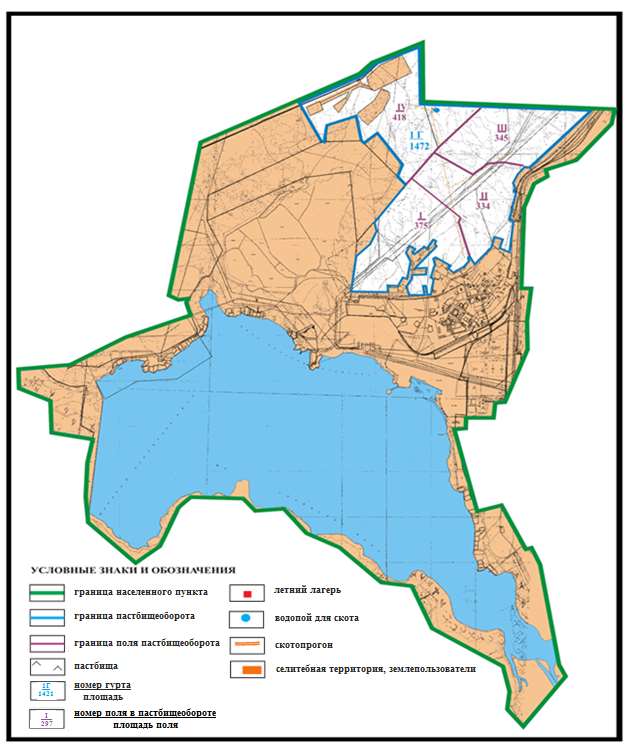  Схема внешних и внутренних границ и площадей пастбищ, объектов пастбищной инфраструктуры в границах села Кулаайгыр Кулаайгырского сельского округа Абайского района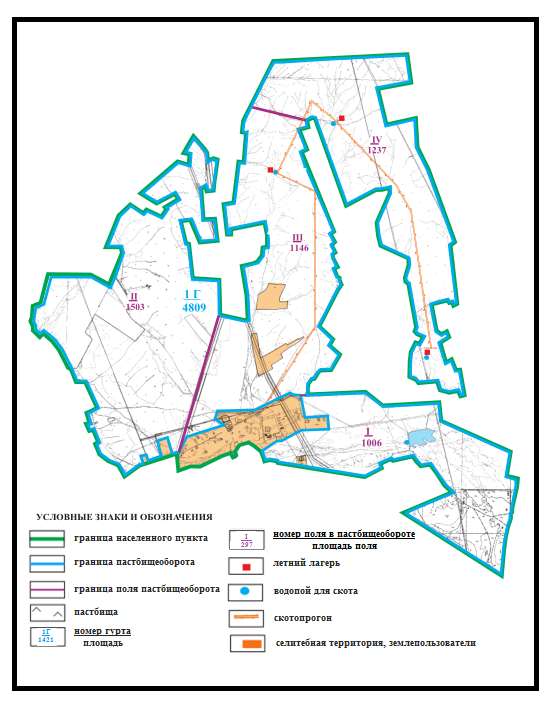  Схема внешних и внутренних границ и площадей пастбищ, объектов пастбищной инфраструктуры в границах села Жаманжол Кулаайгырского сельского округа Абайского района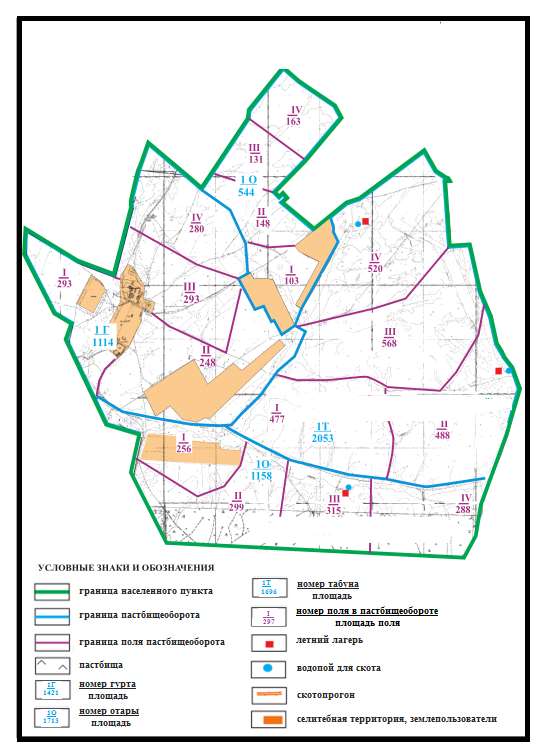  Схема внешних и внутренних границ и площадей пастбищ, объектов пастбищной инфраструктуры в границах села Ялта Кулаайгырского сельского округа Абайского района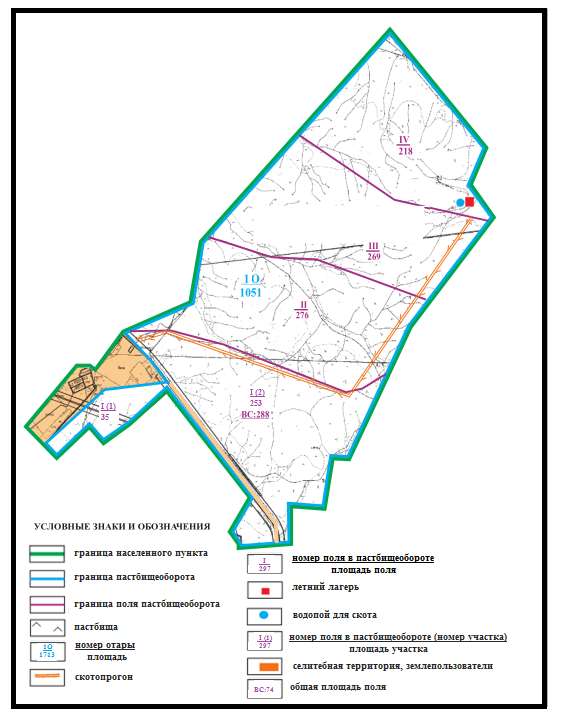  Схема внешних и внутренних границ и площадей пастбищ, объектов пастбищной инфраструктуры города Абай в границах отгонных земельных участков Абайского района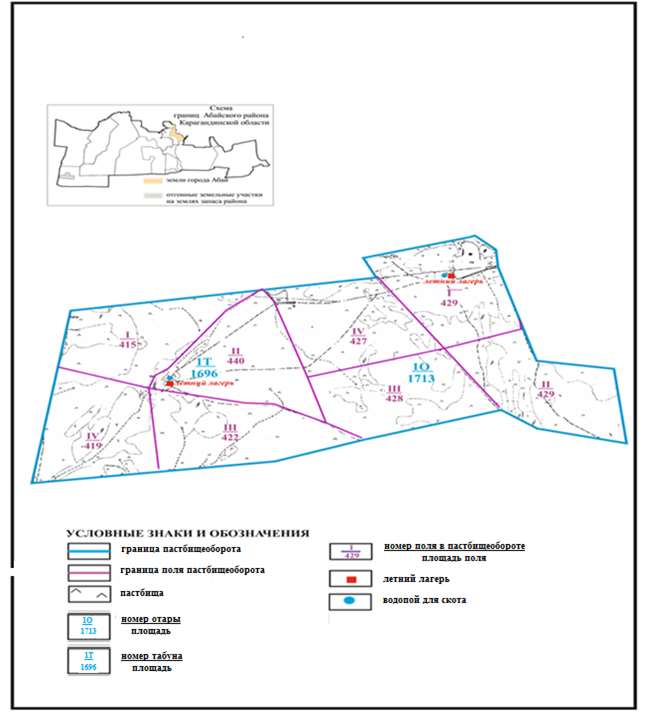  Схема внешних и внутренних границ и площадей пастбищ, объектов пастбищной инфраструктуры села Есенгельды Есенгельдинского сельского округа в границах отгонных земельных участков Абайского района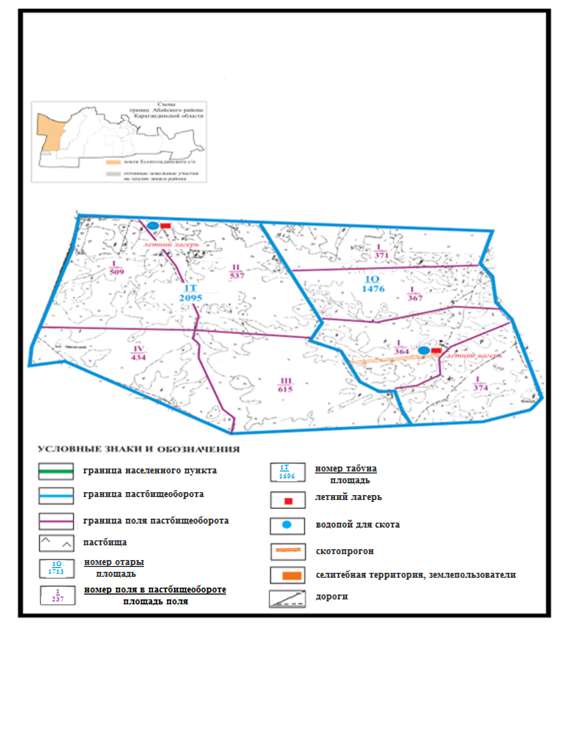  Схема внешних и внутренних границ и площадей пастбищ, объектов пастбищной инфраструктуры села Пахотное Есенгельдинского сельского округа в границах отгонных земельных участков Абайского района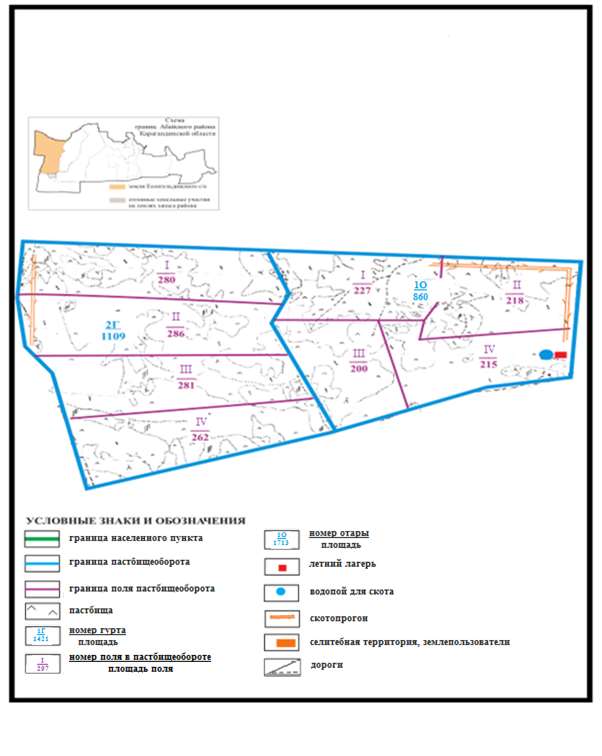  Схема внешних и внутренних границ и площадей пастбищ, объектов пастбищной инфраструктуры села Самарка Самарского сельского округа в границах отгонных земельных участков Абайского района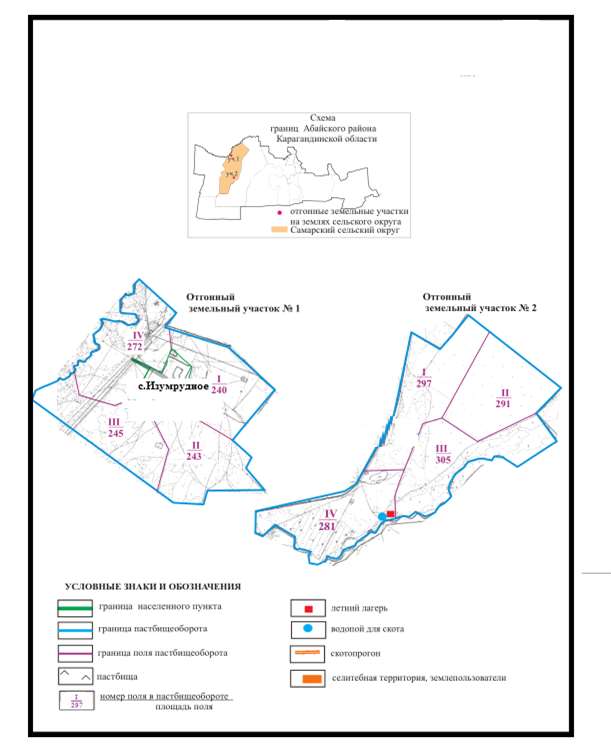  Схема внешних и внутренних границ и площадей пастбищ, объектов пастбищной инфраструктуры сел Самарка и Пруды Самарского сельского округа в границах отгонных земельных участков Абайского района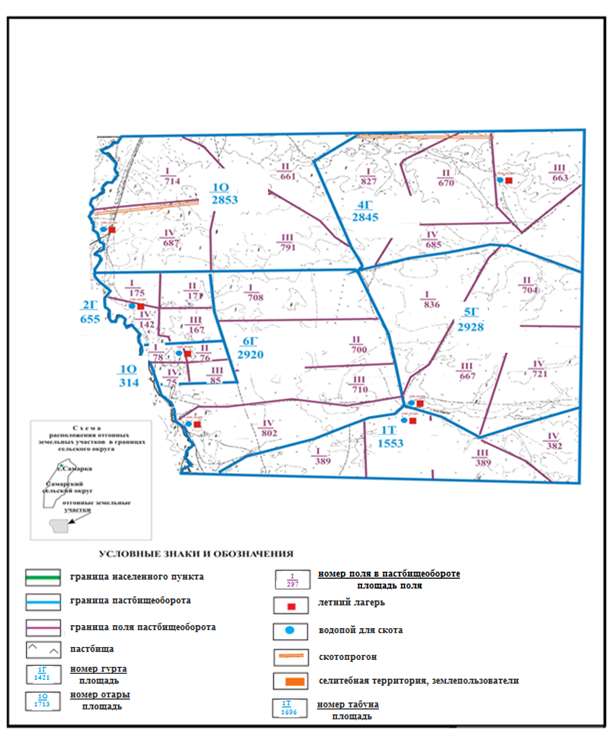  Схема внешних и внутренних границ и площадей пастбищ, объектов пастбищной инфраструктуры села Сарепта Дзержинского сельского округа в границах отгонных земельных участков Абайского района (основной участок)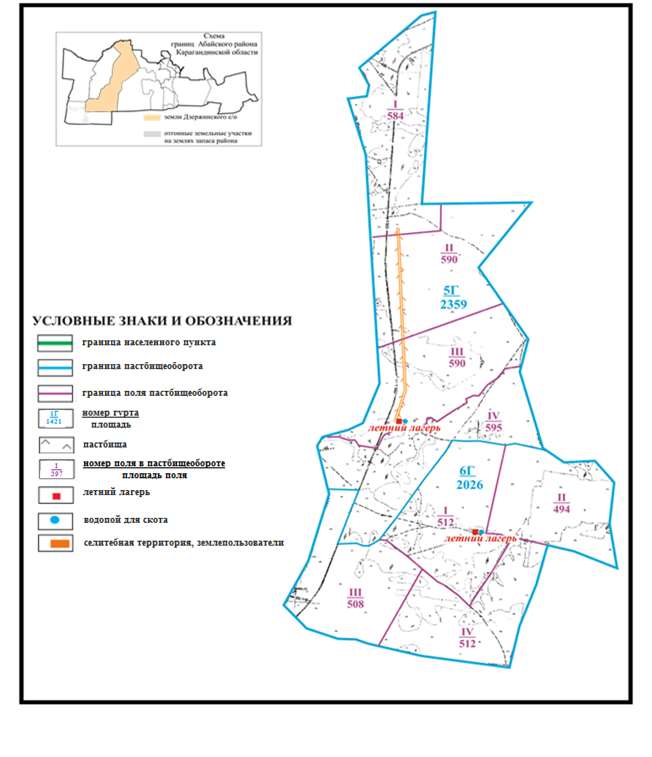  Схема внешних и внутренних границ и площадей пастбищ, объектов пастбищной инфраструктуры села Сарепта Дзержинского сельского округа в границах отгонных земельных участков Абайского района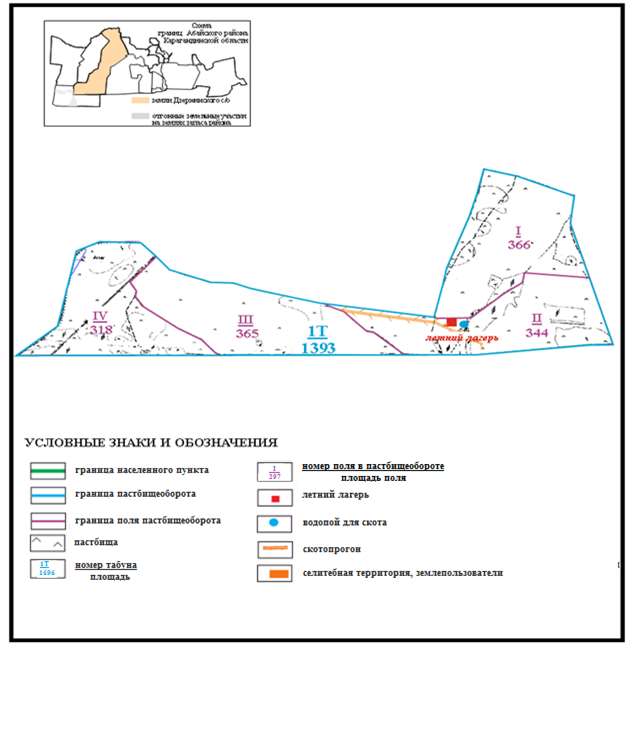  Схема внешних и внутренних границ и площадей пастбищ, объектов пастбищной инфраструктуры в границах сел Сарепта и Койбас Дзержинского сельского округа в границах отгонных земельных участков Абайского района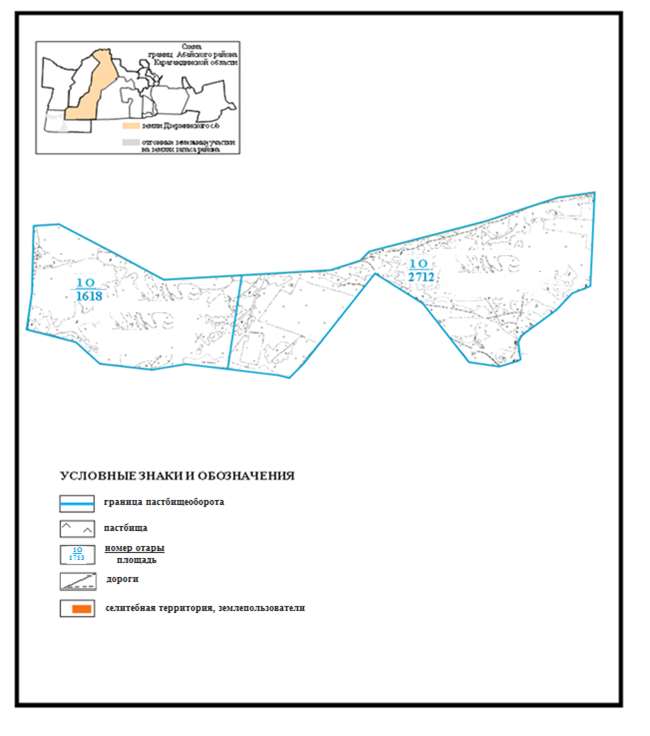  Схема внешних и внутренних границ и площадей пастбищ, объектов пастбищной инфраструктуры села Тасзаемка Ильичевского сельского округа в границах отгонных земельных участков Абайского района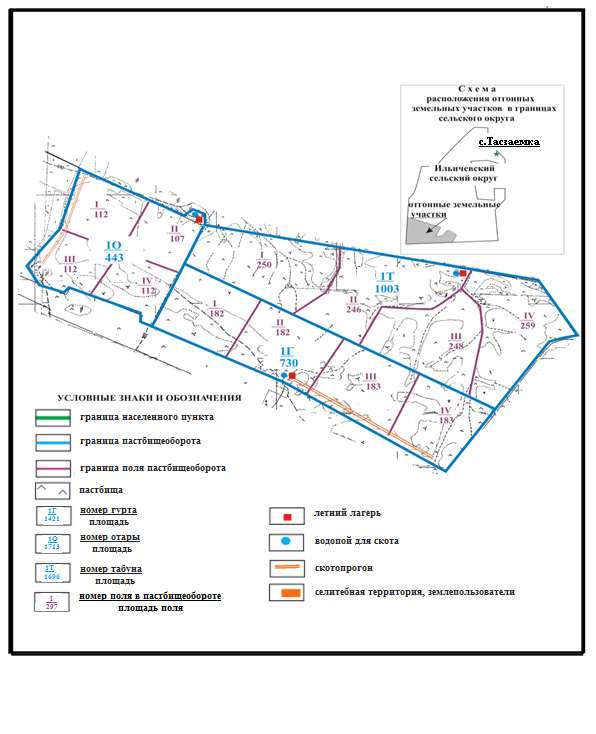  Схема внешних и внутренних границ и площадей пастбищ, объектов пастбищной инфраструктуры села Дубовка Дубовского сельского округа в границах отгонных земельных участков Абайского района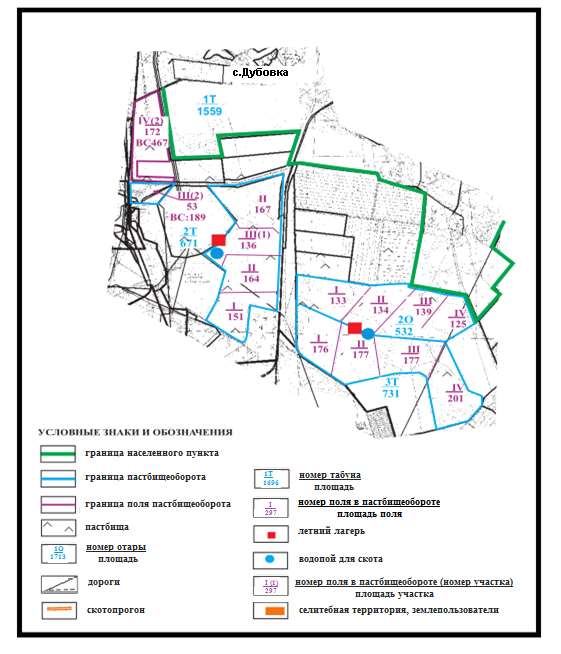  Схема внешних и внутренних границ и площадей пастбищ, объектов пастбищной инфраструктуры села Агрогородок Мичуринского сельского округа в границах отгонных земельных участков Абайского района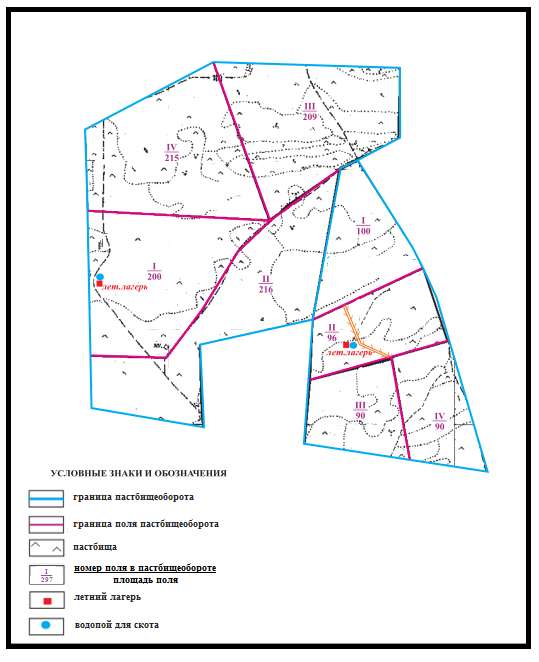  Схема внешних и внутренних границ и площадей пастбищ, объектов пастбищной инфраструктуры поселка Карабас в границах отгонных земельных участков Абайского района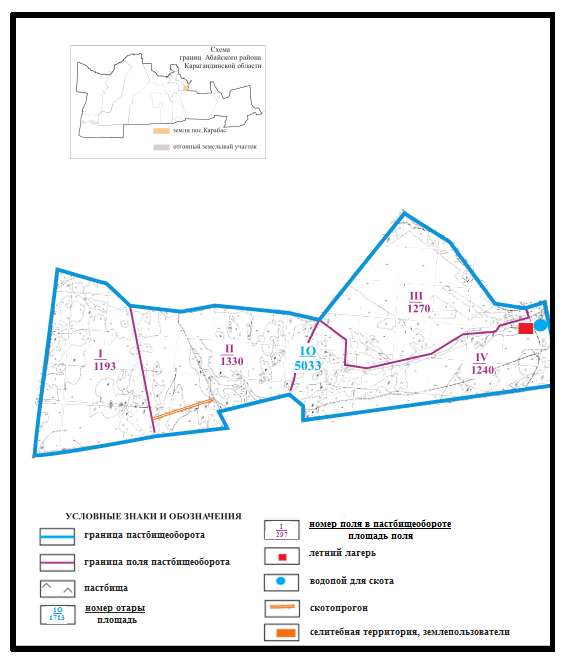  Схема внешних и внутренних границ и площадей пастбищ, объектов пастбищной инфраструктуры села Коксу Коксунского сельского округа в границах отгонных земельных участков Абайского района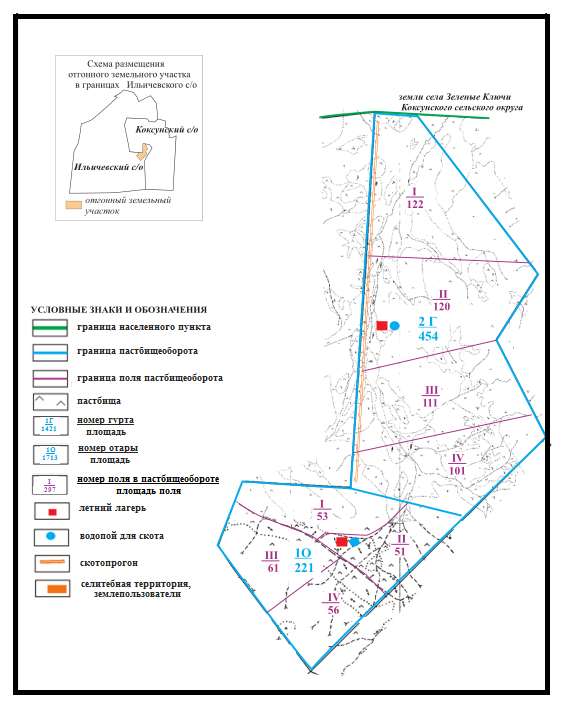  Схема внешних и внутренних границ и площадей пастбищ, объектов пастбищной инфраструктуры сел Южное и Жартас Коксунского сельского округа в границах отгонных земельных участков Абайского района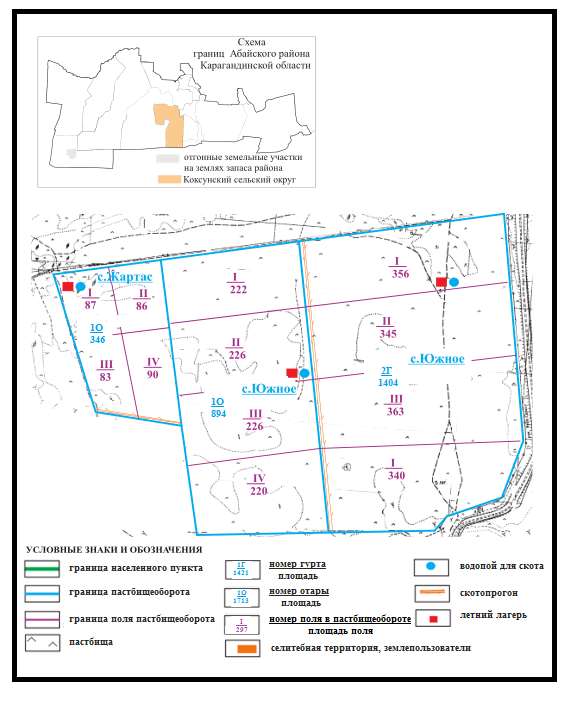  Схема внешних и внутренних границ и площадей пастбищ, объектов пастбищной инфраструктуры поселка Топар в границах отгонных земельных участков Абайского района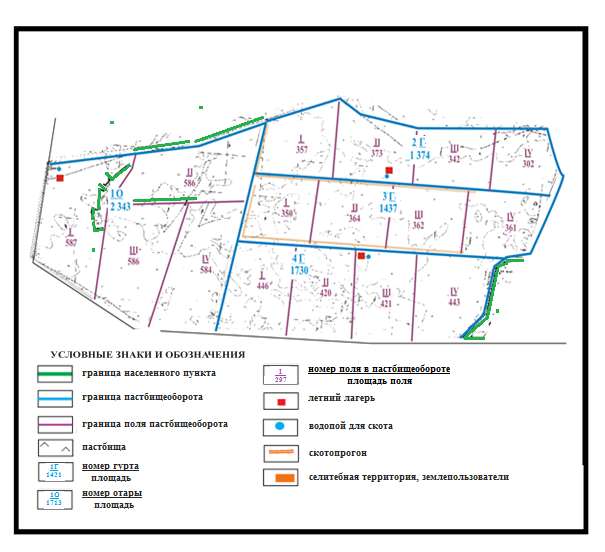  Схема доступа пастбищепользователей к водоисточникам в границах города Абай Абайского района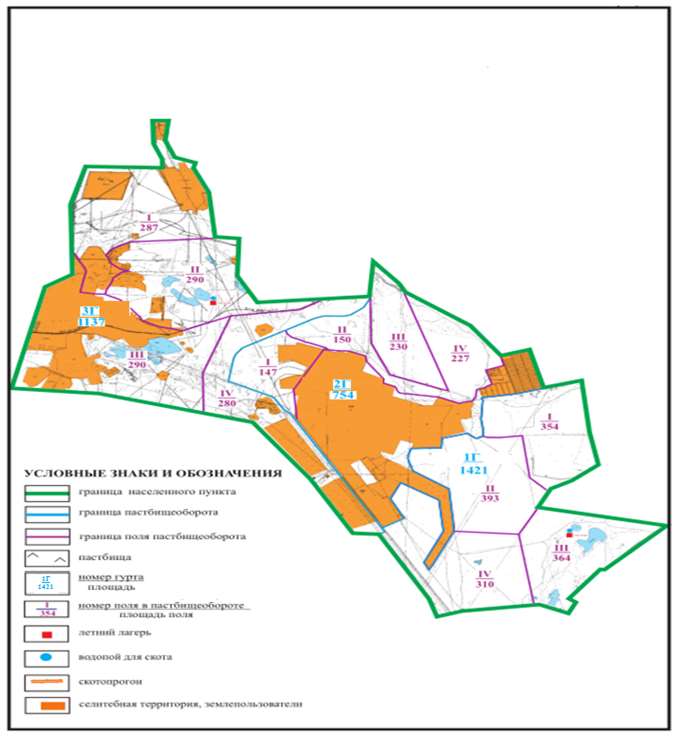  Схема доступа пастбищепользователей к водоисточникам в границах села Акбастау Акбастауского сельского округа Абайского района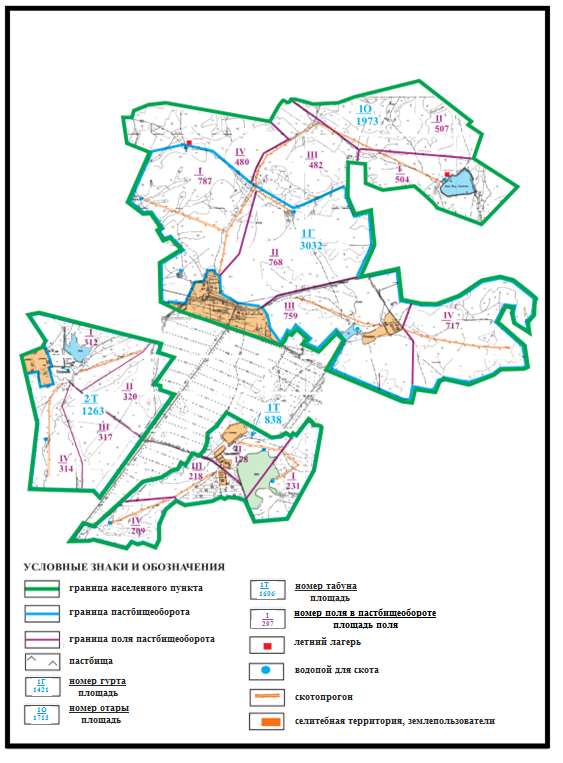  Схема доступа пастбищепользователей к водоисточникам в границах села Есенгельды Есенгельдинского сельского округа Абайского района (основной участок)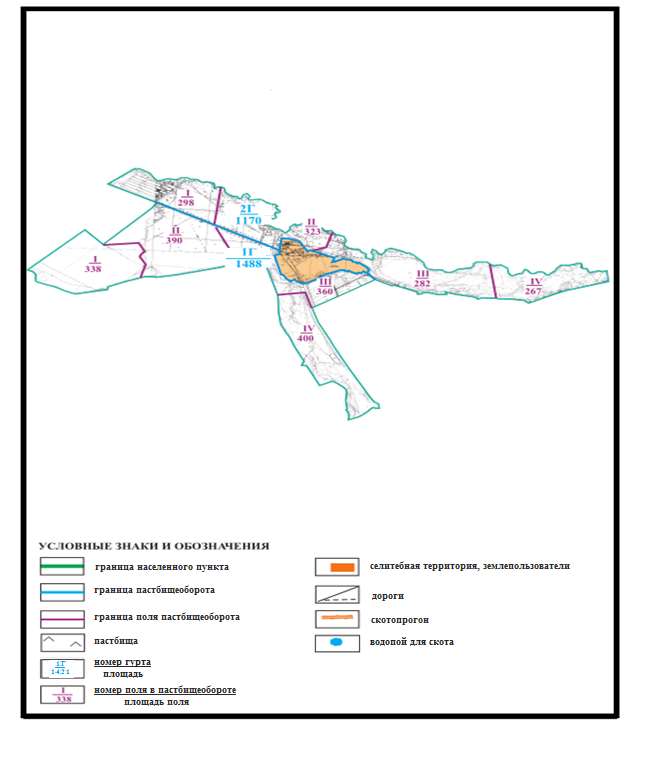  Схема доступа пастбищепользователей к водоисточникам в границах села Есенгельды Есенгельдинского сельского округа Абайского района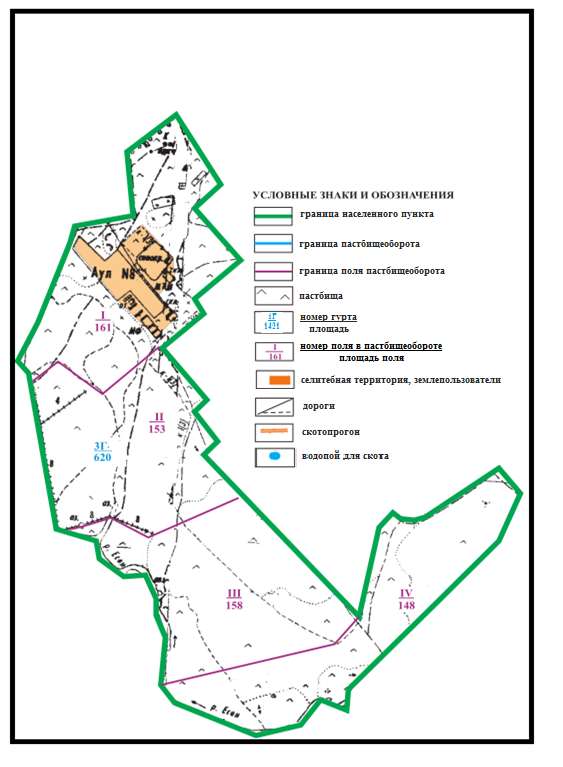  Схема доступа пастбищепользователей к водоисточникам в границах села Пахотное Есенгельдинского сельского округа Абайского района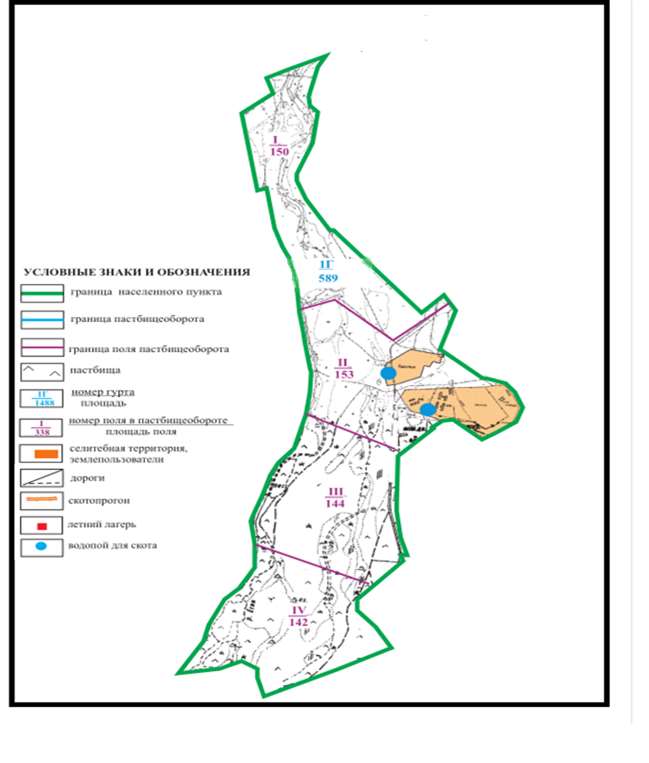  Схема доступа пастбищепользователей к водоисточникам в границах села Самарка Самарского сельского округа Абайского района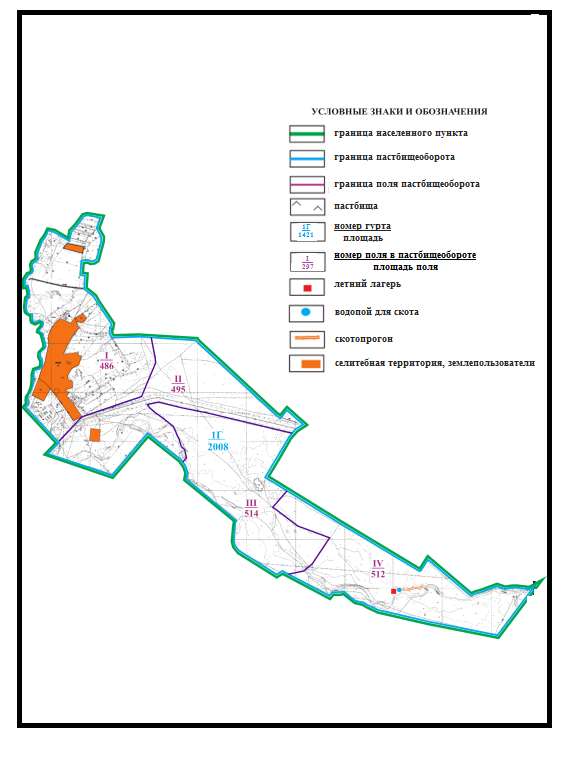  Схема доступа пастбищепользователей к водоисточникам в границах села Бородиновка Самарского сельского округа Абайского района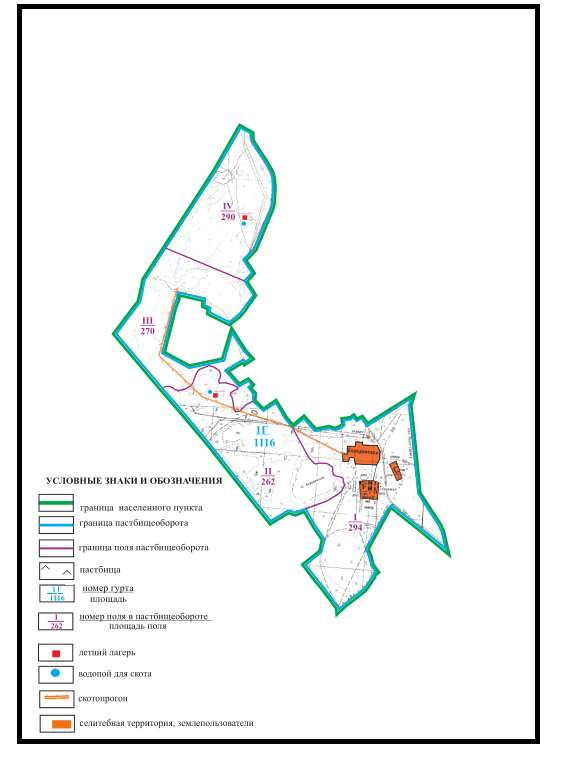  Схема доступа пастбищепользователей к водоисточникам в границах села Пруды Самарского сельского округа Абайского района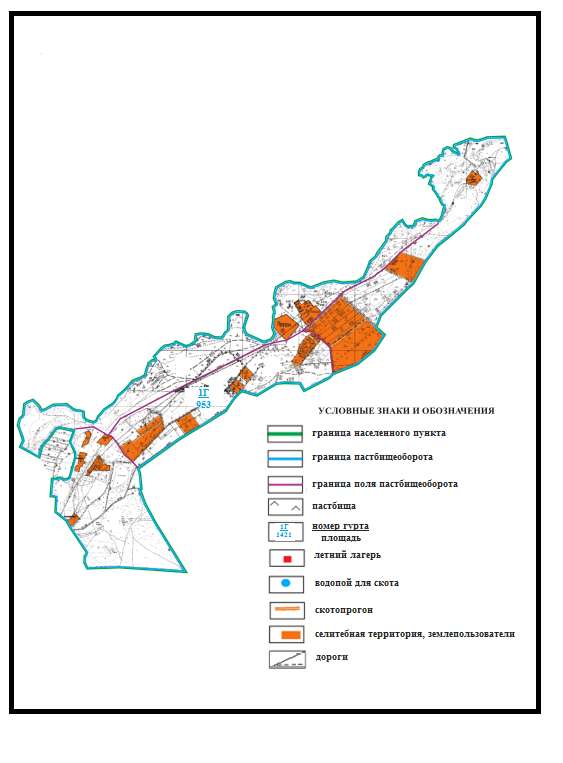  Схема доступа пастбищепользователей к водоисточникам в границах сел Самарка и Пруды Самарского сельского округа Абайского района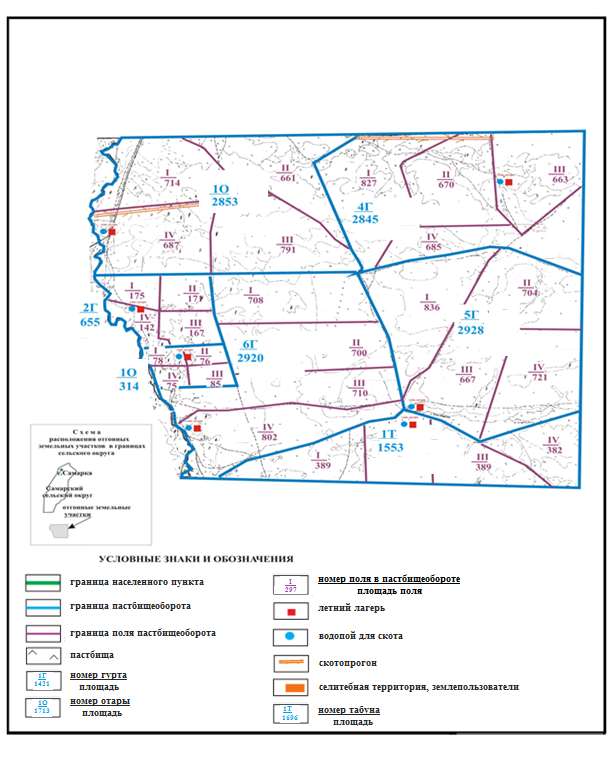  Схема доступа пастбищепользователей к водоисточникам в границах села Сарепта Дзержинского сельского округа Абайского района (основной участок)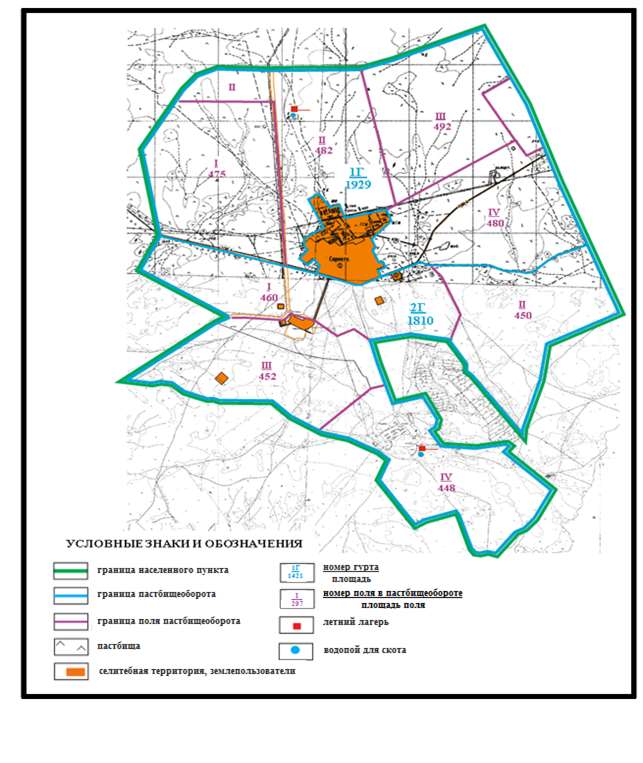  Схема доступа пастбищепользователей к водоисточникам в границах села Сарепта Дзержинского сельского округа Абайского района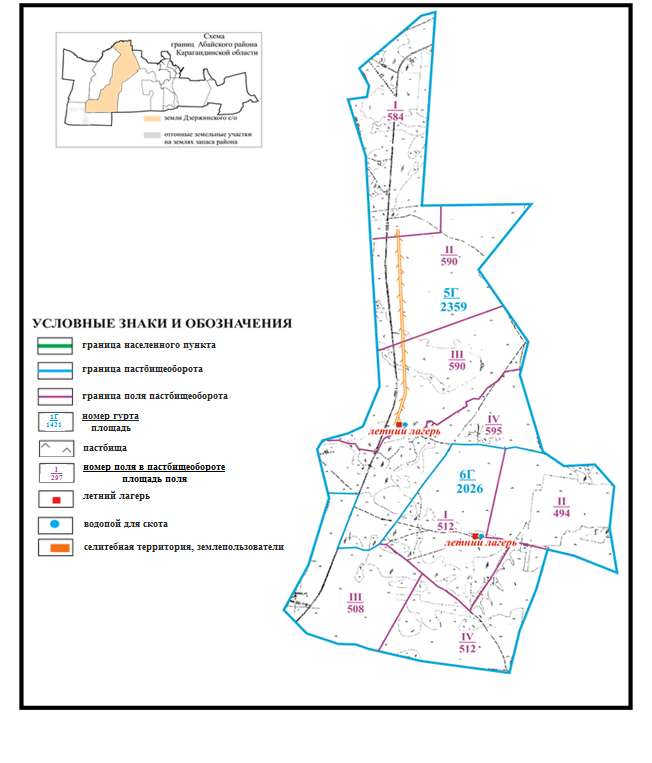  Схема доступа пастбищепользователей к водоисточникам в границах села КойбасДзержинского сельского округа Абайского района (основной участок)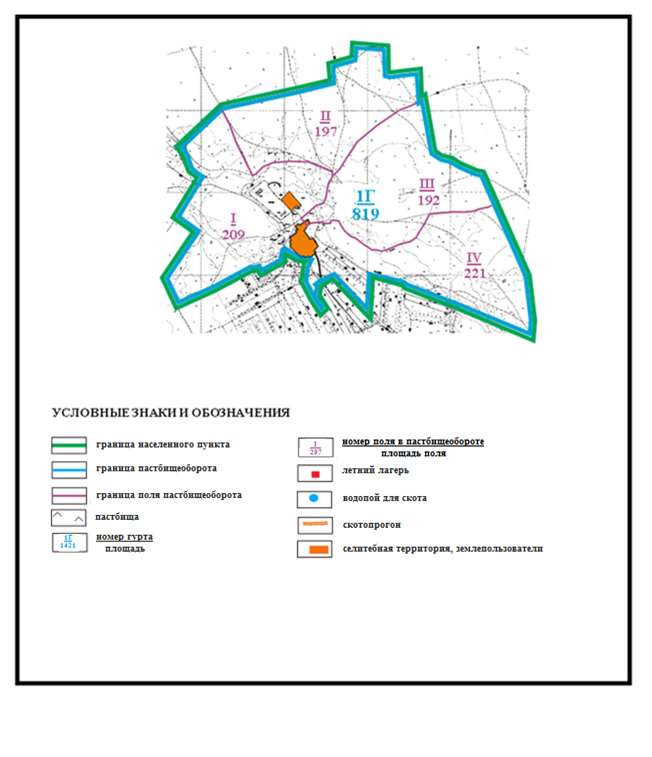  Схема доступа пастбищепользователей к водоисточникам в границах села Койбас Дзержинского сельского округа Абайского района (чересполосный участок)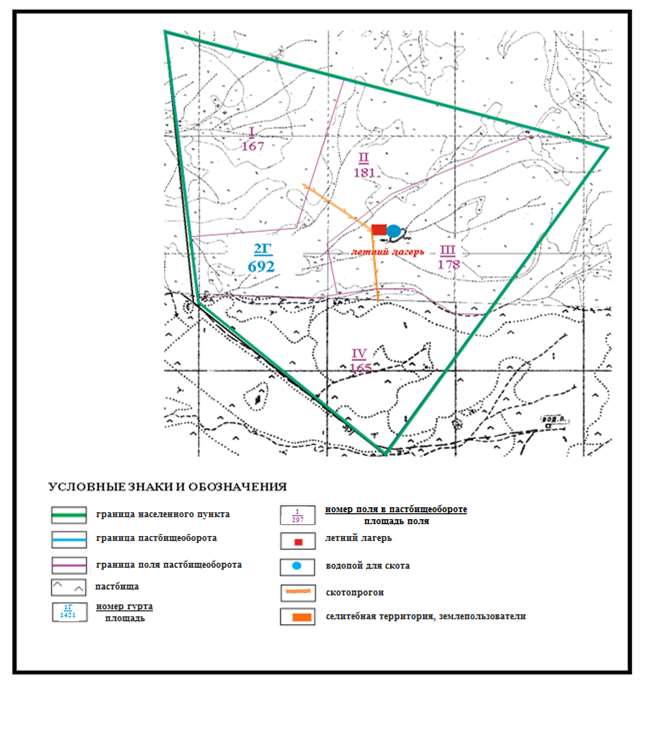  Схема доступа пастбищепользователей к водоисточникам в границах села Коянды Дзержинского сельского округа Абайского района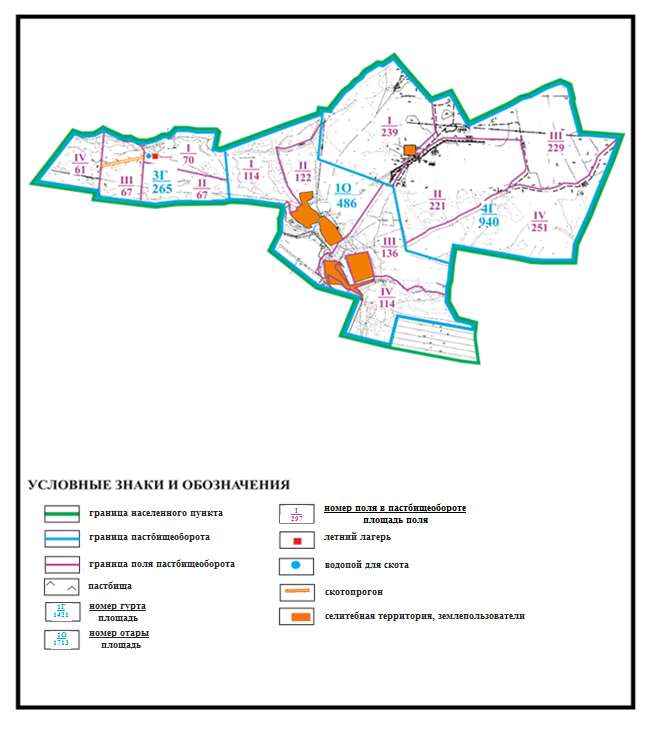  Схема доступа пастбищепользователей к водоисточникам в границах села Юбилейное Ильичевского сельского округа Абайского района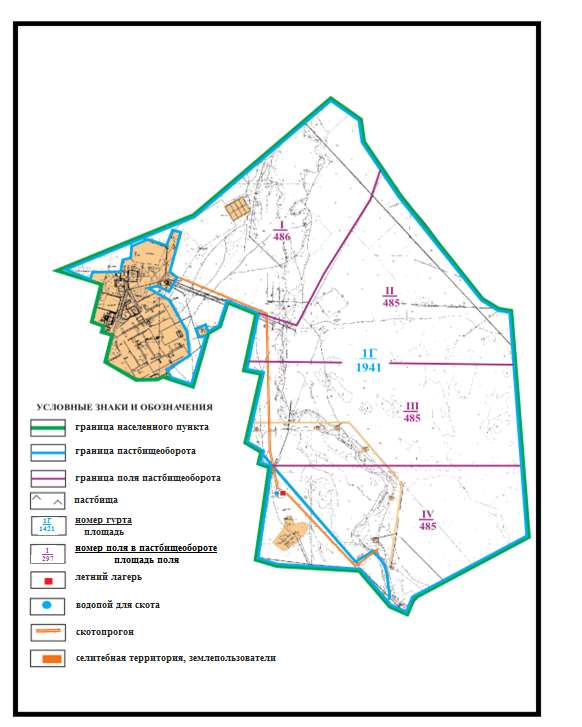  Схема доступа пастбищепользователей к водоисточникам в границах села Жон Ильичевского сельского округа Абайского района (основной участок)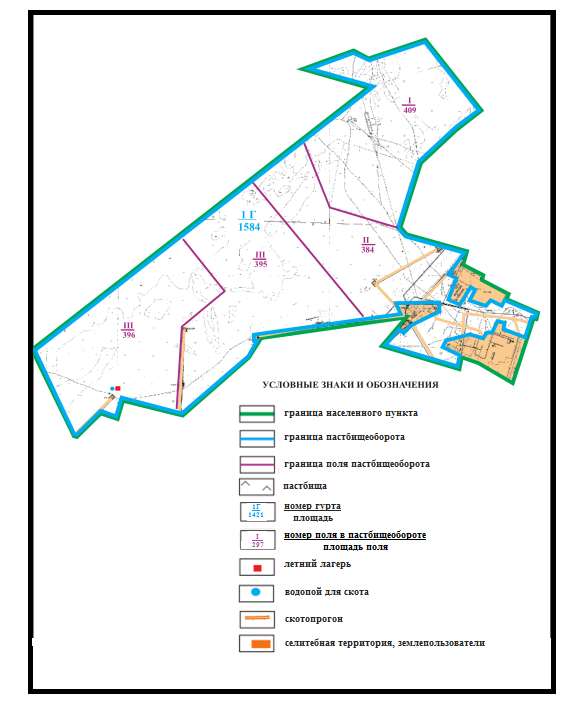  Схема доступа пастбищепользователей к водоисточникам в границах села Жон Ильичевского сельского округа Абайского района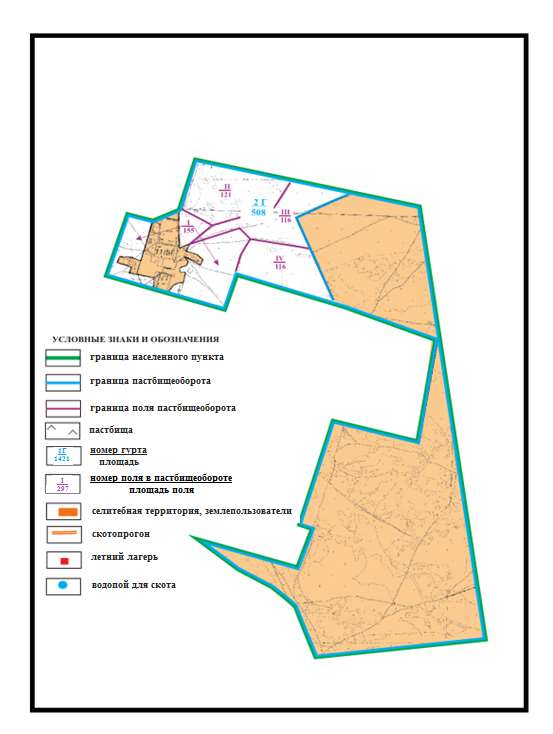  Схема доступа пастбищепользователей к водоисточникам в границах села Тасзаемка Ильичевского сельского округа Абайского района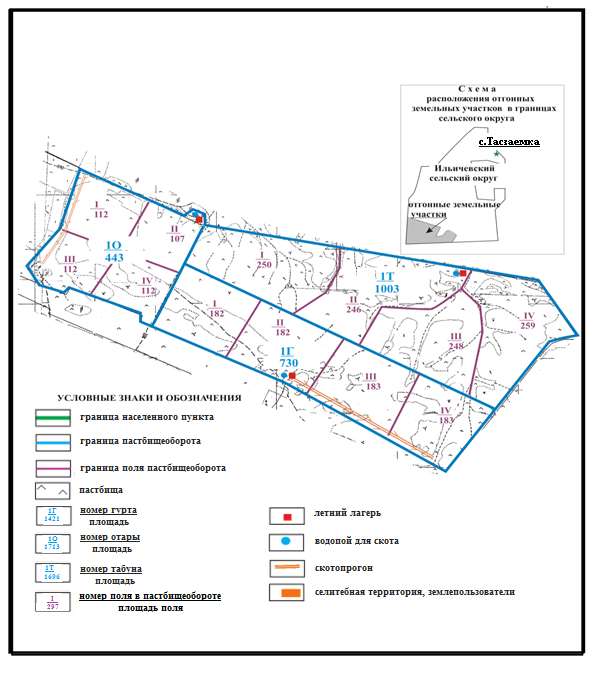  Схема доступа пастбищепользователей к Водоисточникам в границах сел Жартас и Каракога Карагандинского сельского округа Абайского района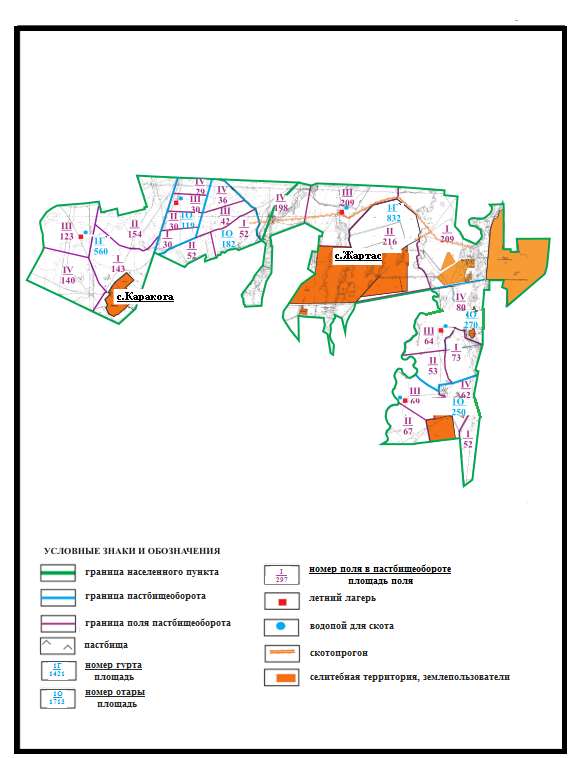  Схема доступа пастбищепользователей к водоисточникам в границах сел Восход и Поливное Карагандинского сельского округа Абайского района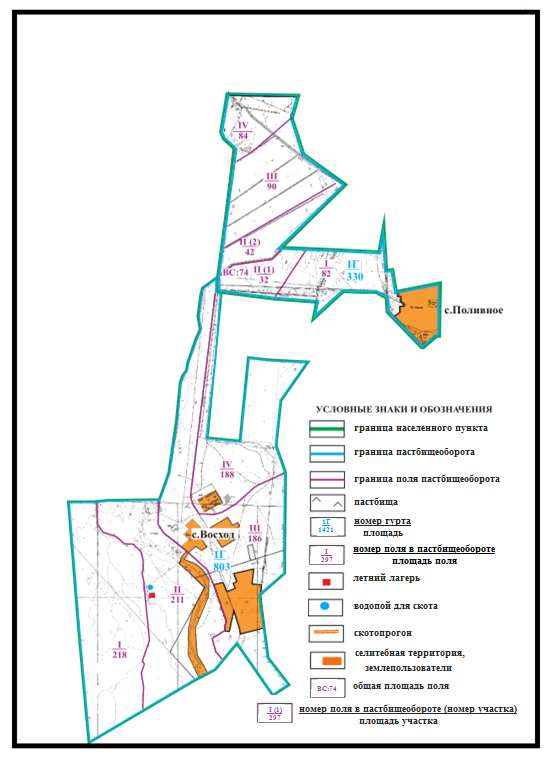  Схема доступа пастбищепользователей к водоисточникам в границах села Дубовка Дубовского сельского округа Абайского района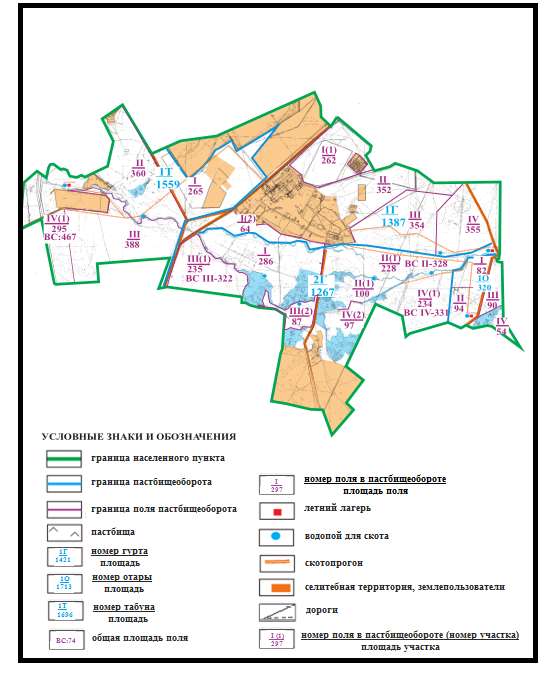  Схема доступа пастбищепользователей к водоисточникам в границах села Агрогородок Мичуринского сельского округа Абайского района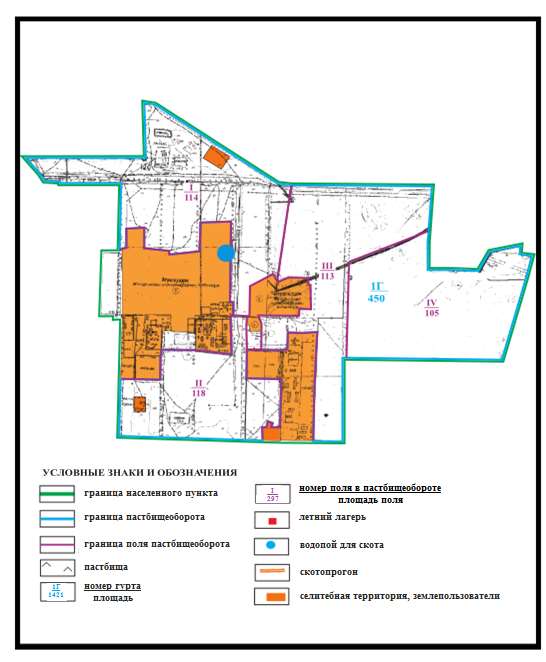  Схема доступа пастбищепользователей к водоисточникам в границах села Садовое Мичуринского сельского округа Абайского района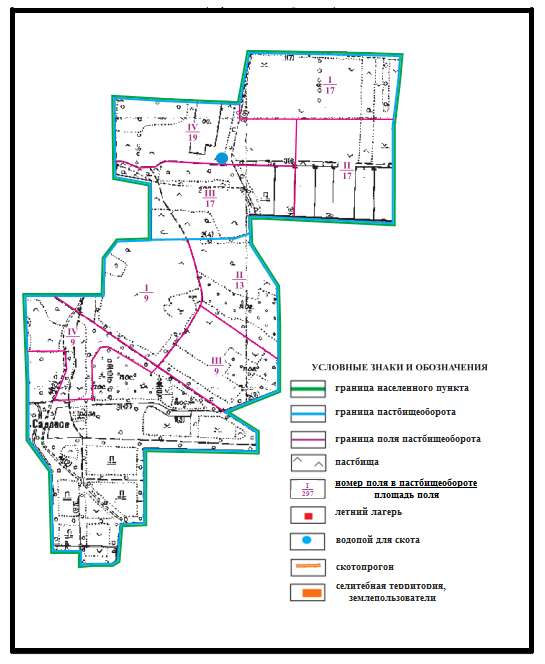  Схема доступа пастбищепользователей к водоисточникам в границах села Ягодное Мичуринского сельского округа Абайского района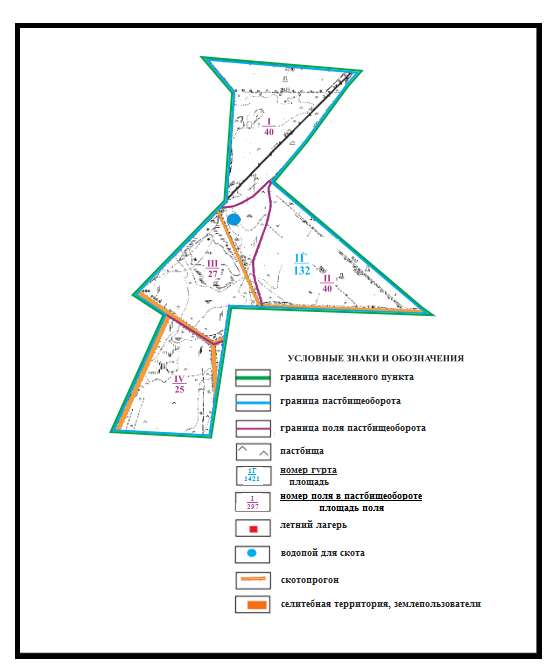  Схема доступа пастбищепользователей к водоисточникам в границах поселка Карабас Абайского района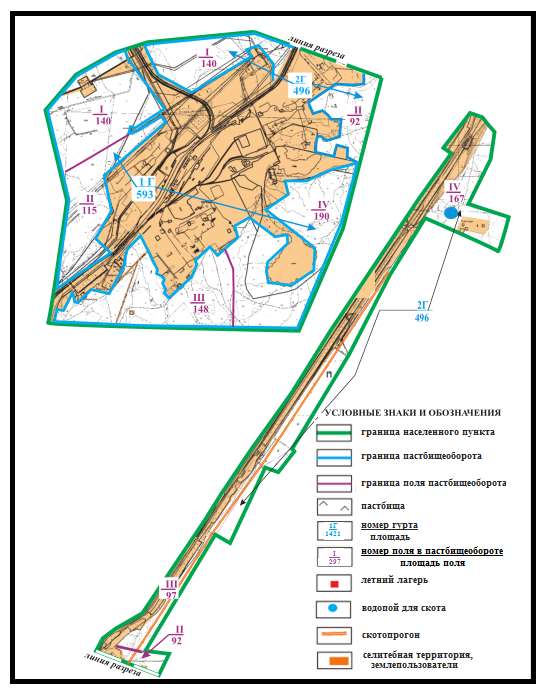  Схема доступа пастбищепользователей к водоисточникам в границах поселка Южный Абайского района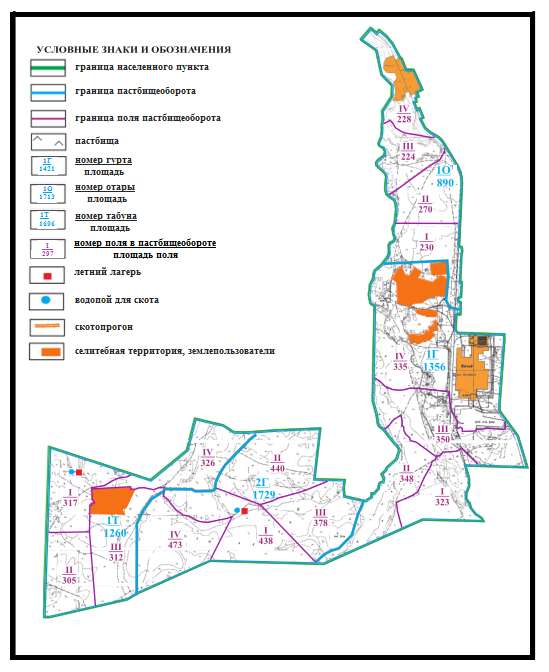  Схема доступа пастбищепользователей к водоисточникам в границах сел Курма и Жумабек Курминского сельского округа Абайского района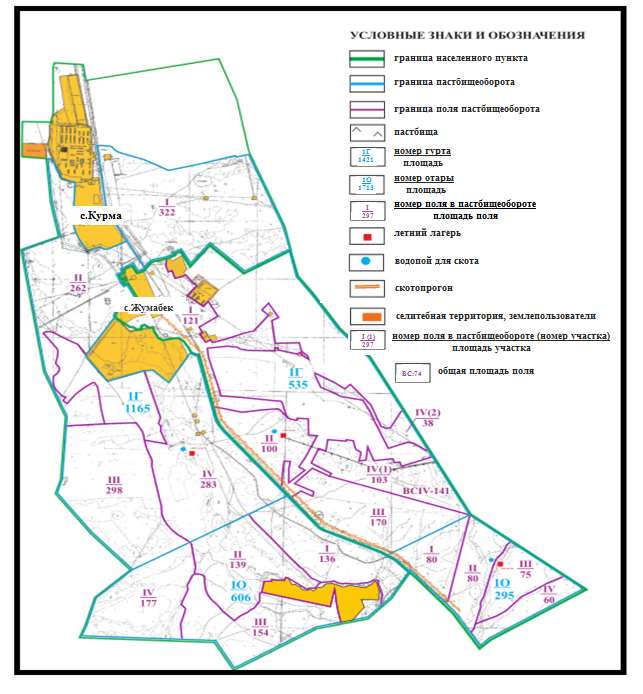  Схема доступа пастбищепользователей к водоисточникам в границах сел Коксу, Южное и Северное Коксунского сельского округа Абайского района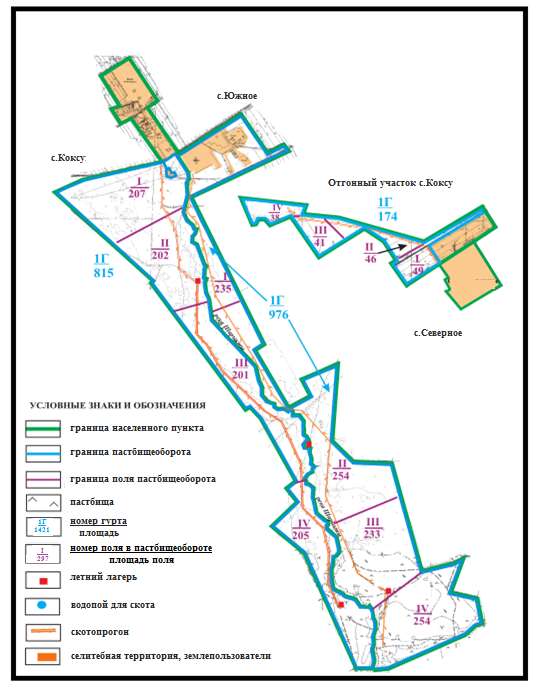  Схема доступа пастбищепользователей к водоисточникам в границах села Коксу Коксунского сельского округа Абайского района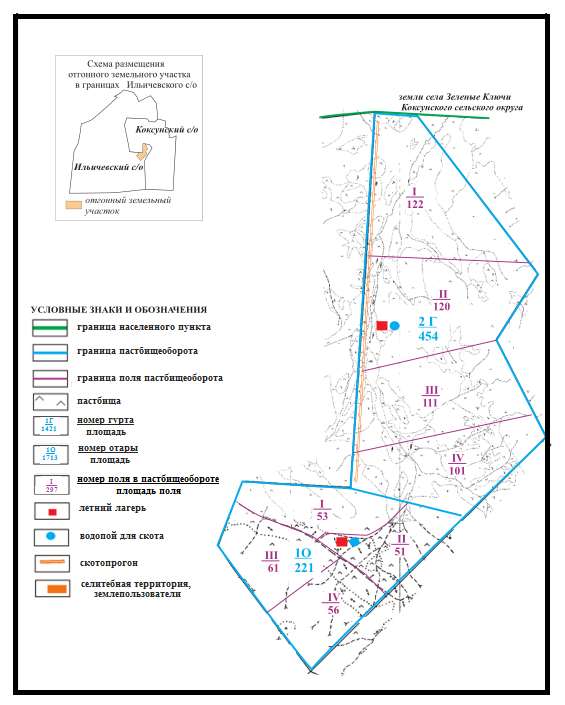  Схема доступа пастбищепользователей к водоисточникам в границах села Зеленые Ключи Коксунского сельского округа Абайского района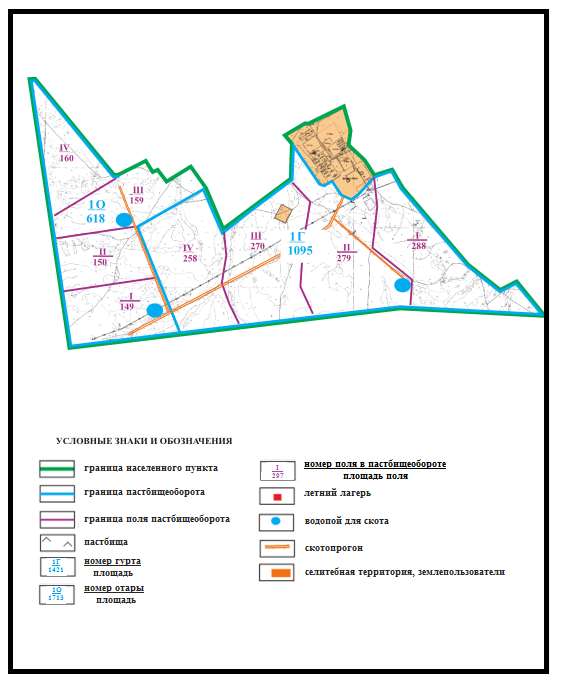  Схема доступа пастбищепользователей к водоисточникам в границах села Жартас Коксунского сельского округа Абайского района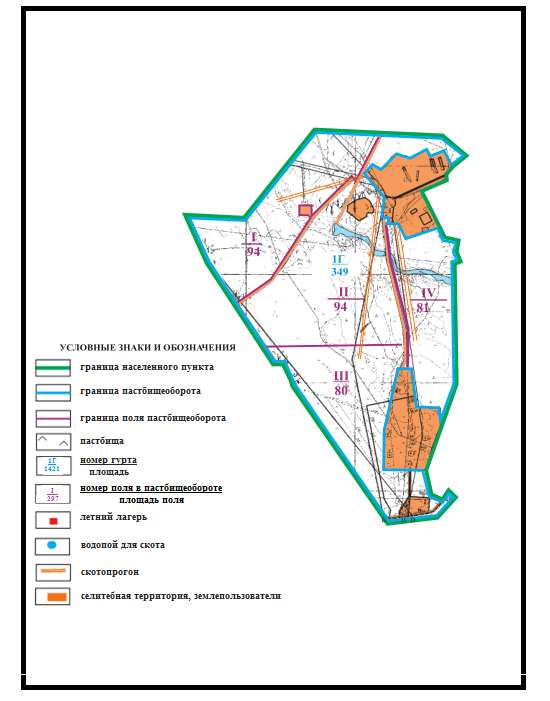  Схема доступа пастбищепользователей к водоисточникам в границах поселка Топар Абайского района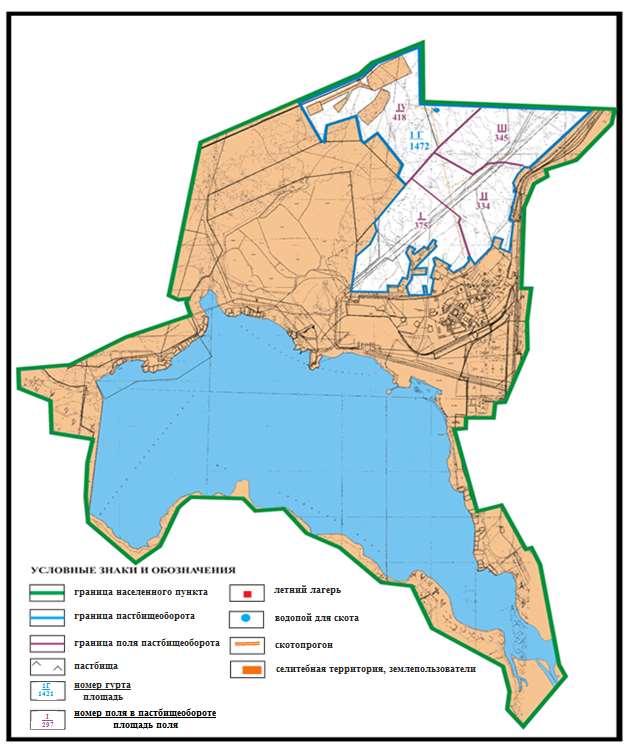  Схема доступа пастбищепользователей к водоисточникам в границах села Кулаайгыр Кулаайгырского сельского округа Абайского района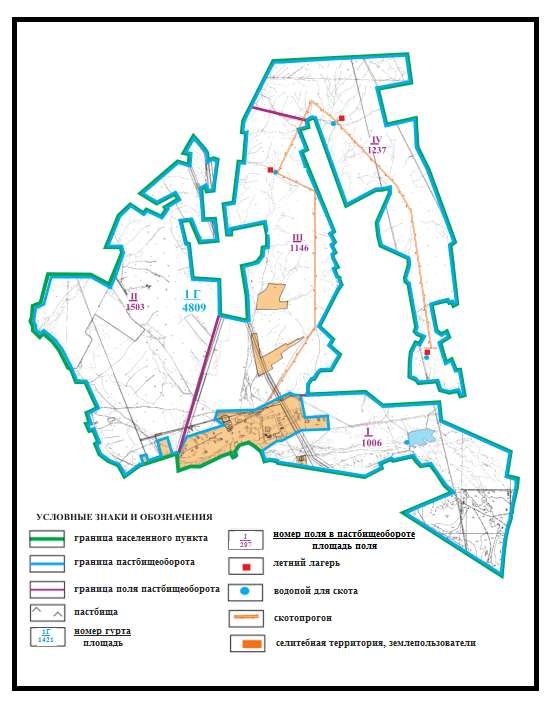  Схема доступа пастбищепользователей к водоисточникам в границах села Жаманжол Кулаайгырского сельского округа Абайского района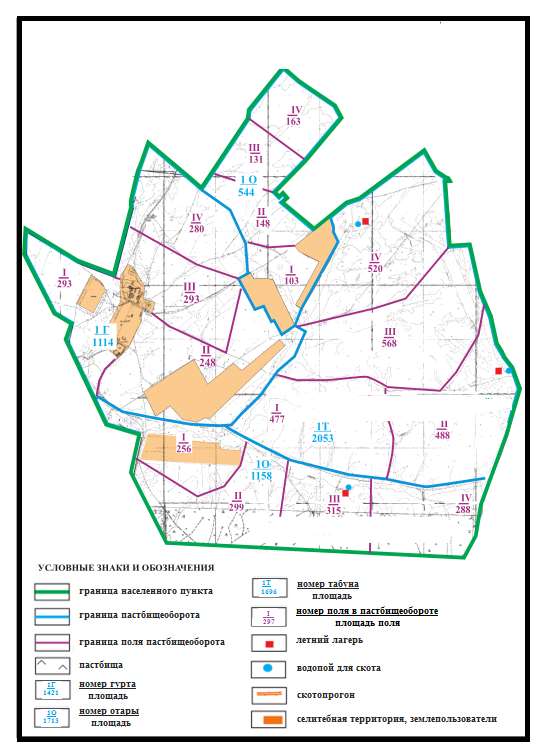  Схема доступа пастбищепользователей к водоисточникам города Абай в границах отгонных земельных участков Абайского района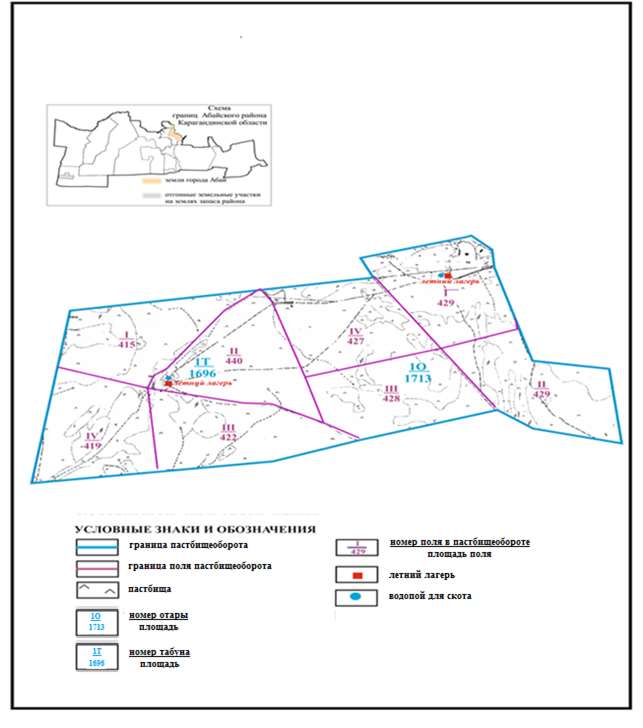  Схема доступа пастбищепользователей к водоисточникам села Есенгельды Есенгельдинского сельского округа в границах отгонных земельных участков Абайского района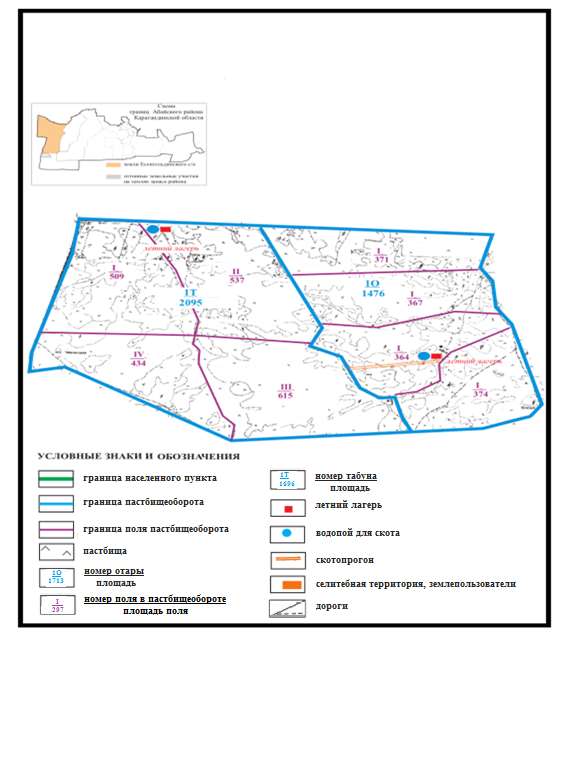  Схема доступа пастбищепользователей к водоисточникам села Пахотное Есенгельдинского сельского округа в границах отгонных земельных участков Абайского района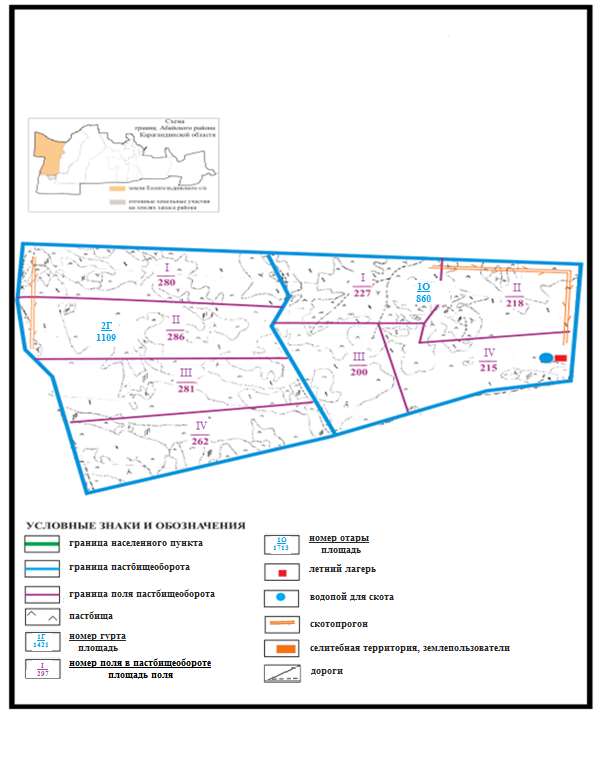  Схема доступа пастбищепользователей к водоисточникам села Самарка Самарского сельского округа в границах отгонных земельных участков Абайского района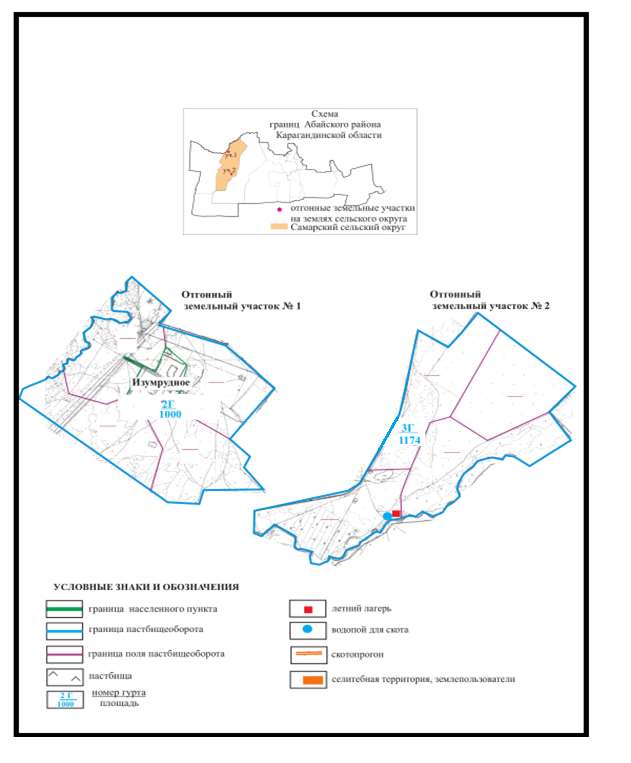  Схема доступа пастбищепользователей к водоисточникам села Сарепта Дзержинского сельского округа в границах отгонных земельных участков Абайского района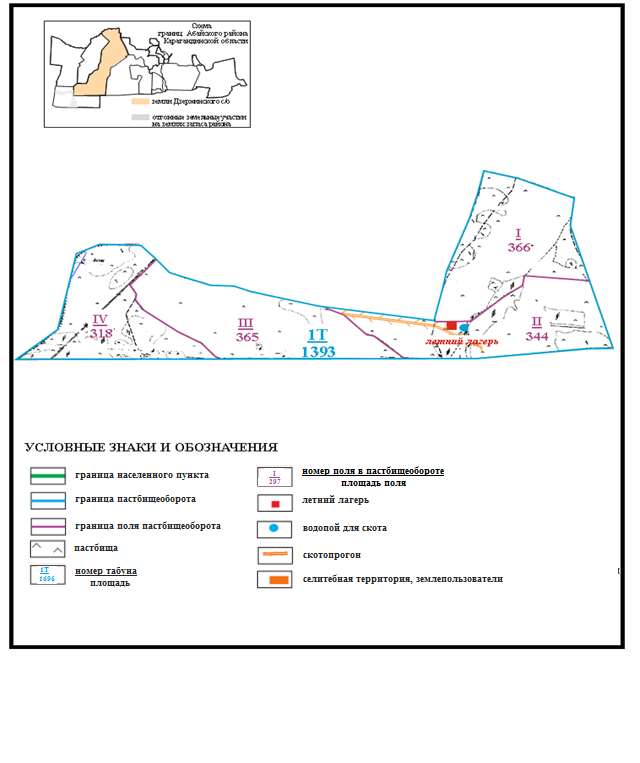  Схема доступа пастбищепользователей к водоисточникам сел Сарепта и Койбас Дзержинского сельского округа в границах отгонных земельных участков Абайского района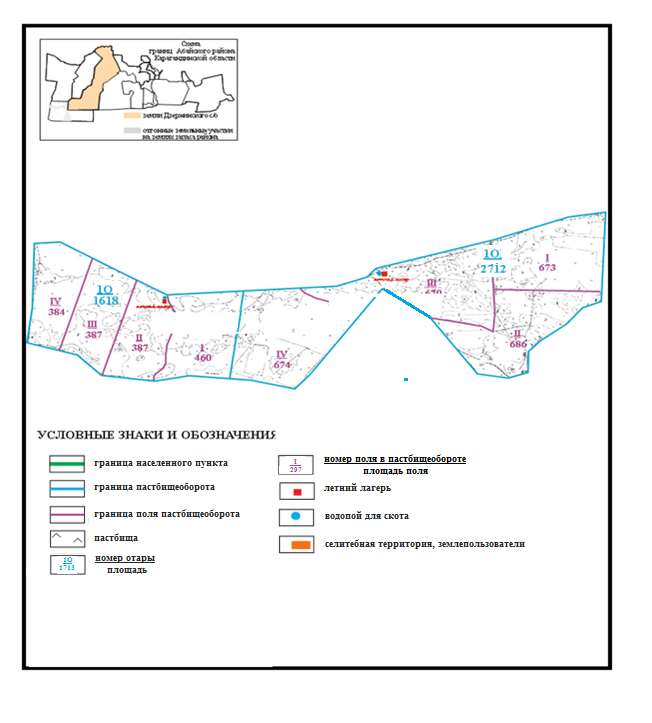  Схема доступа пастбищепользователей к водоисточникам села Юбилейное Ильичевского сельского округа в границах отгонных земельных участков Абайского района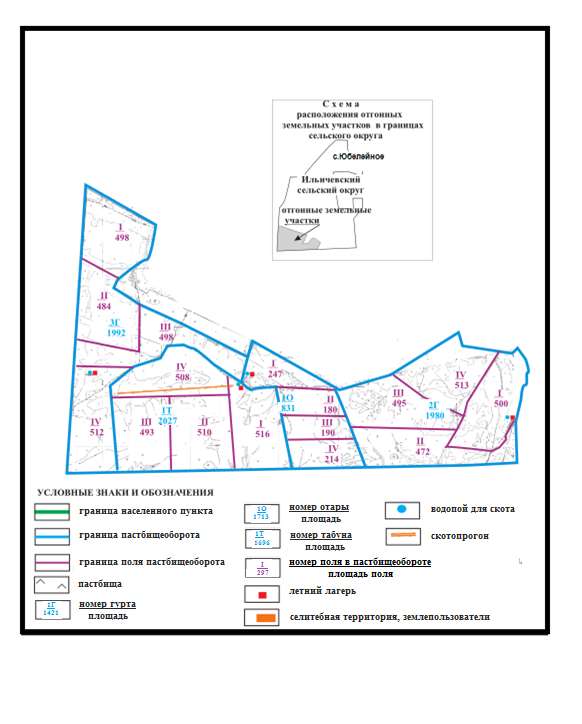  Схема доступа пастбищепользователей к водоисточникам села Дубовка Дубовского сельского округа в границах отгонных земельных участков Абайского района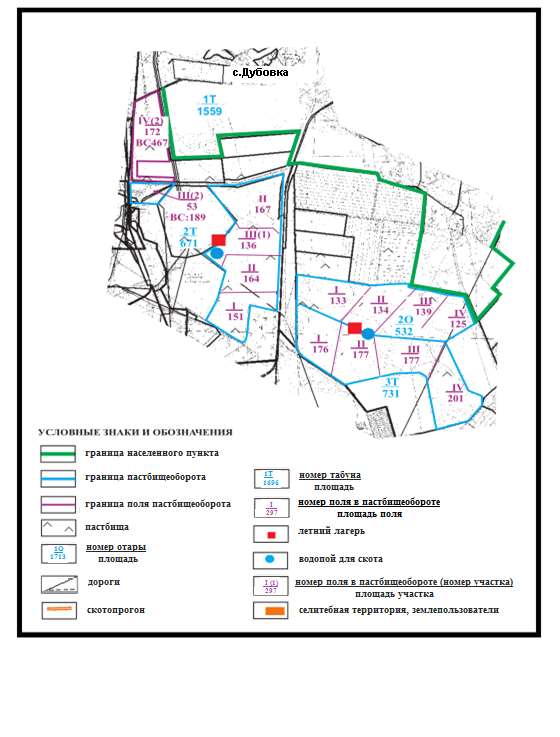  Схема доступа пастбищепользователей к водоисточникам села Агрогородок Мичуринского сельского округа в границах отгонных земельных участков Абайского района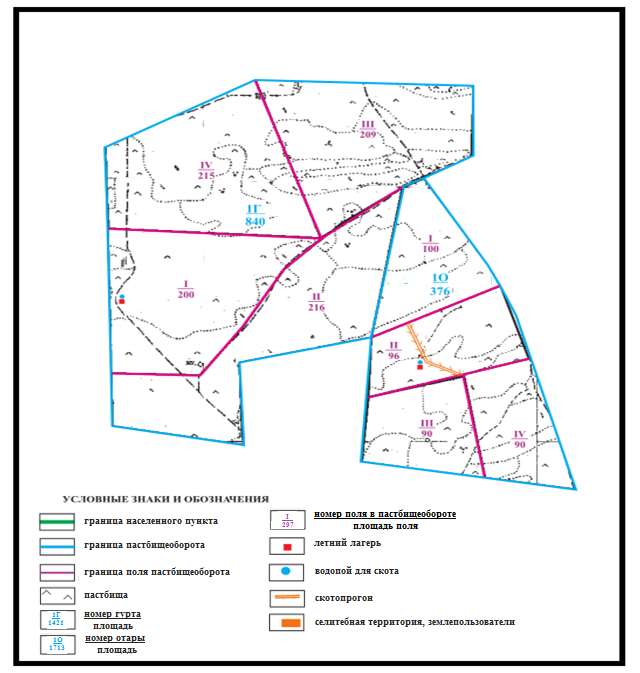  Схема доступа пастбищепользователей к водоисточникам поселка Карабас в границах отгонных земельных участков Абайского района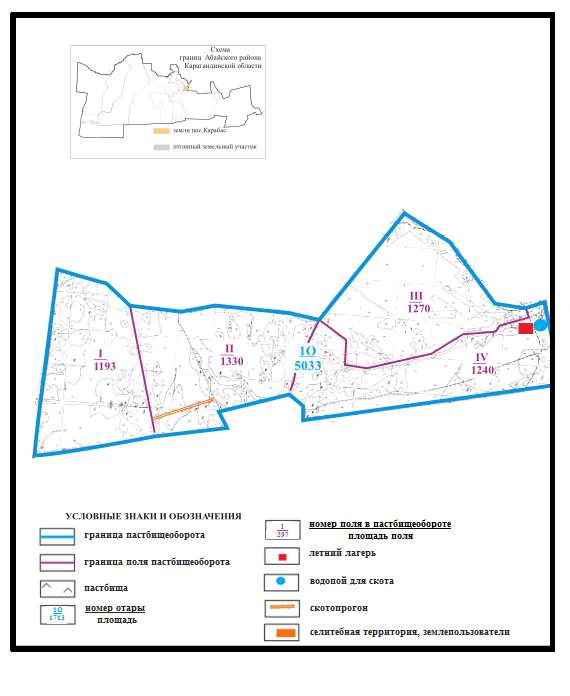  Схема доступа пастбищепользователей к водоисточникам сел Южное и Жартас Коксунского сельского округа в границах отгонных земельных участков Абайского района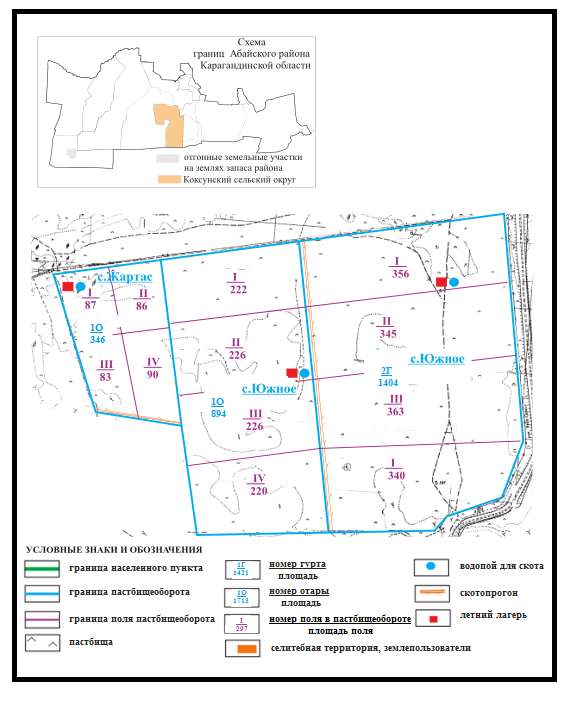  Схема доступа пастбищепользователей к водоисточникам поселка Топар в границах отгонных земельных участков Абайского района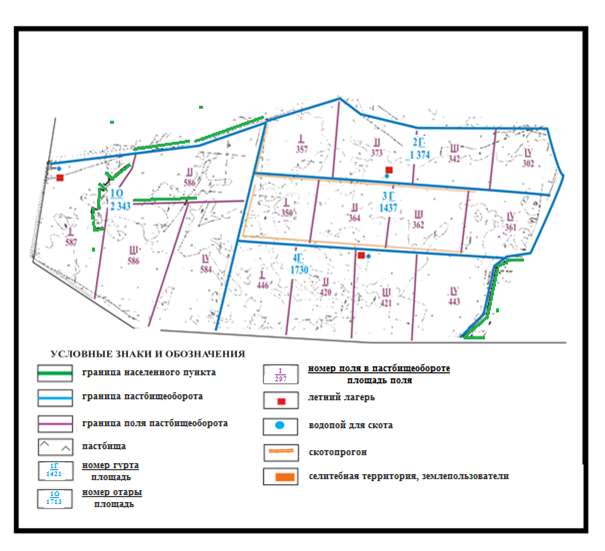  Схема перераспределения пастбищ для размещения поголовья сельскохозяйственных животных в границах города Абай Абайского района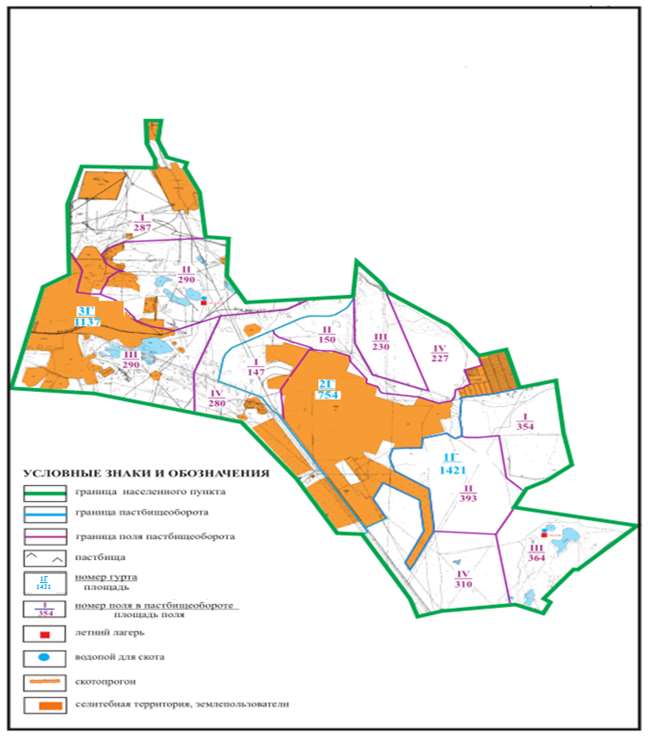  Схема перераспределения пастбищ для размещения поголовья сельскохозяйственных животных в границах села Акбастау Акбастауского сельского округа Абайского района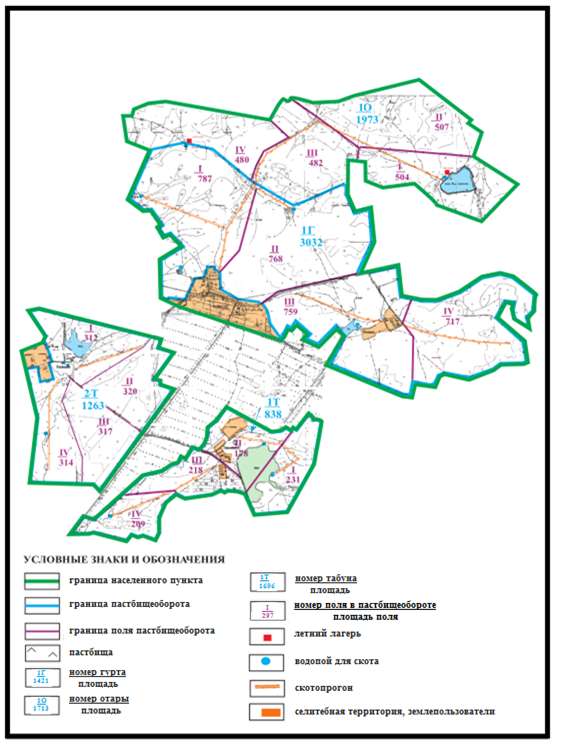  Схема перераспределения пастбищ для размещения поголовья сельскохозяйственных животных в границах села Есенгельды Есенгельдинского сельского округа Абайского района (основной участок)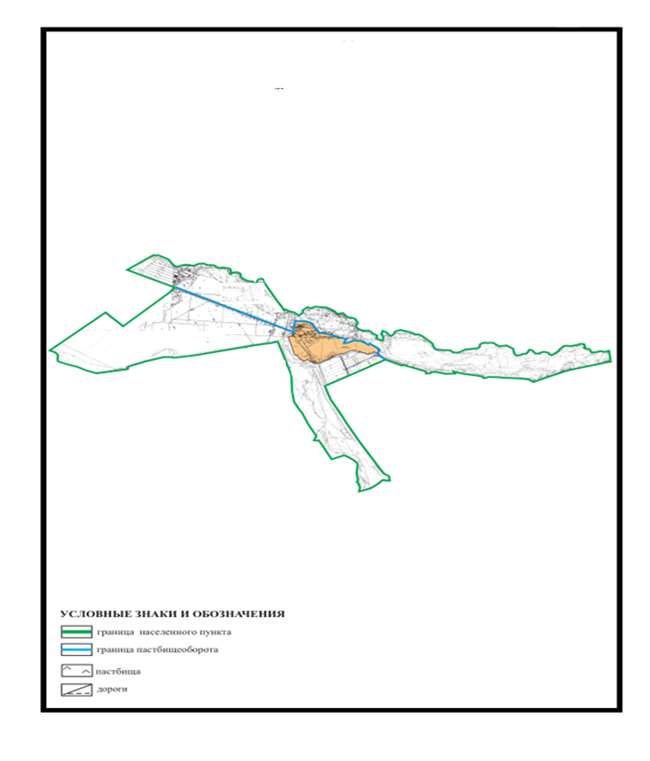  Схема перераспределения пастбищ для размещения поголовья сельскохозяйственных животных в границах села Есенгельды Есенгельдинского сельского округа Абайского района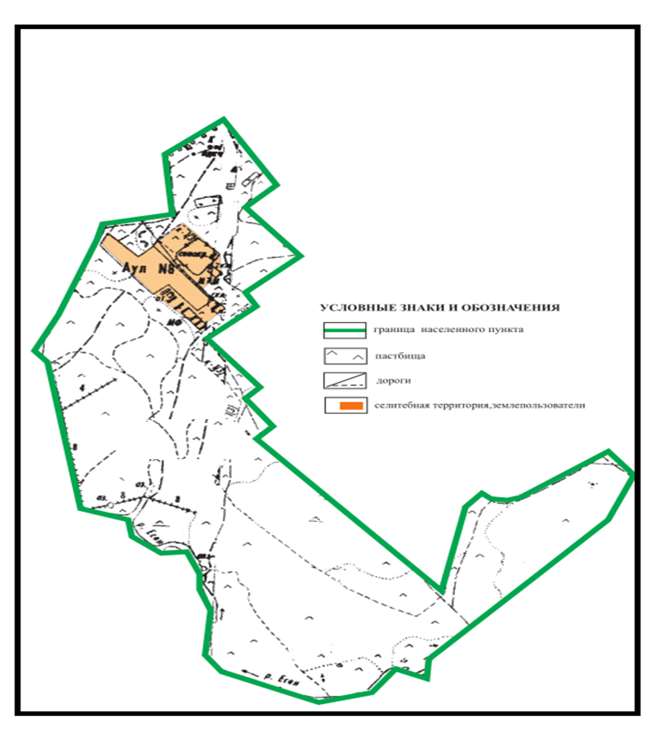  Схема перераспределения пастбищ для размещения поголовья сельскохозяйственных животных в границах села Пахотное Есенгельдинского сельского округа Абайского района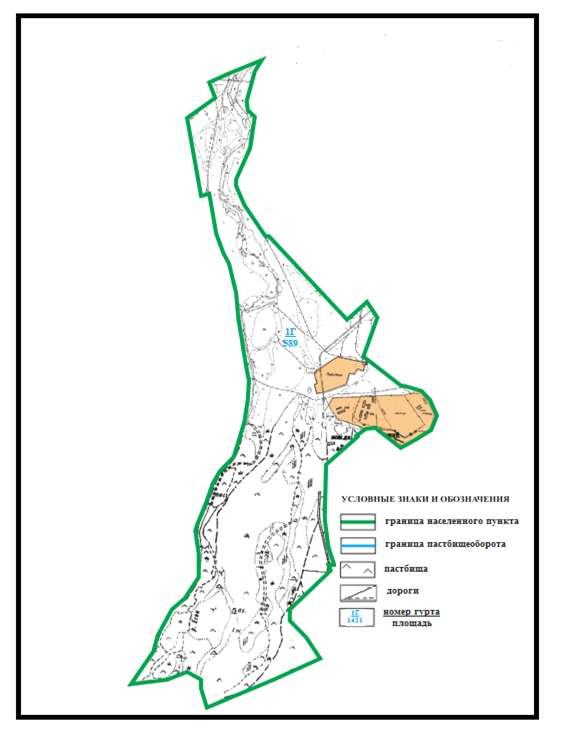  Схема перераспределения пастбищ для размещения поголовья сельскохозяйственных животных в границах села Самарка Самарского сельского округа Абайского района (основной участок)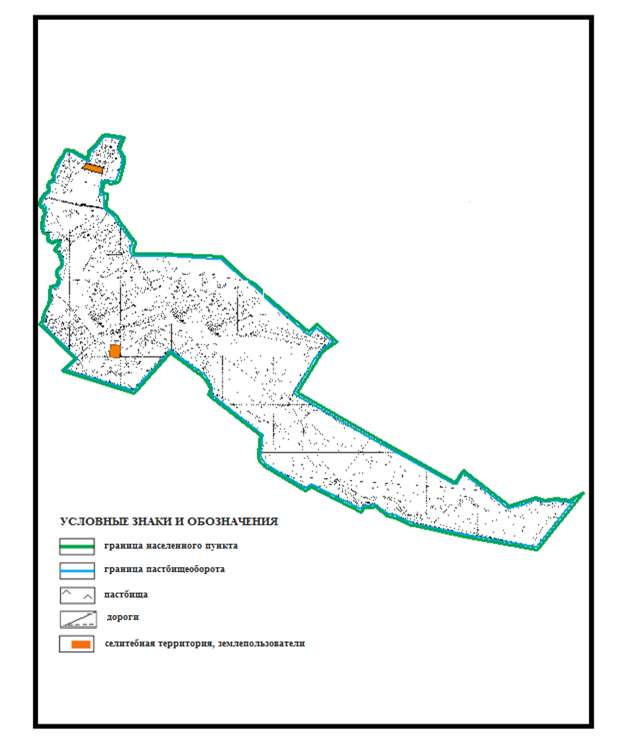  Схема перераспределения пастбищ для размещения поголовья сельскохозяйственных животных в границах села Бородиновка Самарского сельского округа Абайского района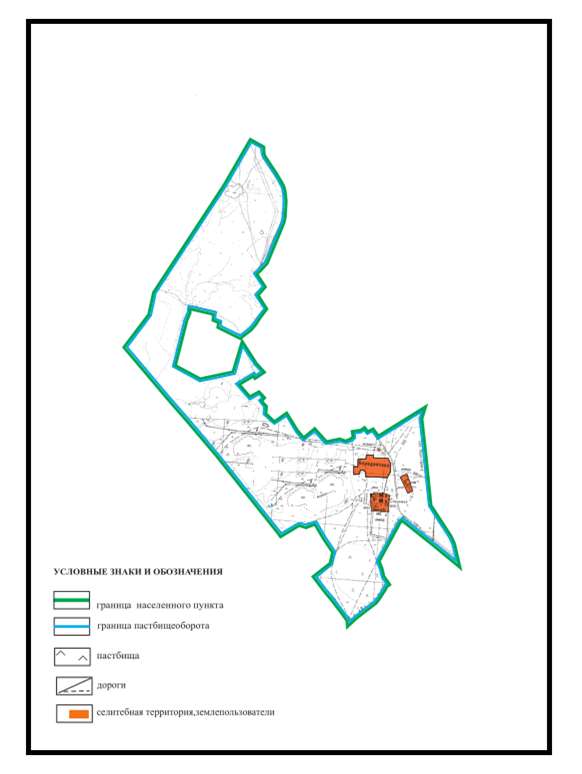  Схема перераспределения пастбищ для размещения поголовья сельскохозяйственных животных в границах села Пруды Самарского сельского округа Абайского района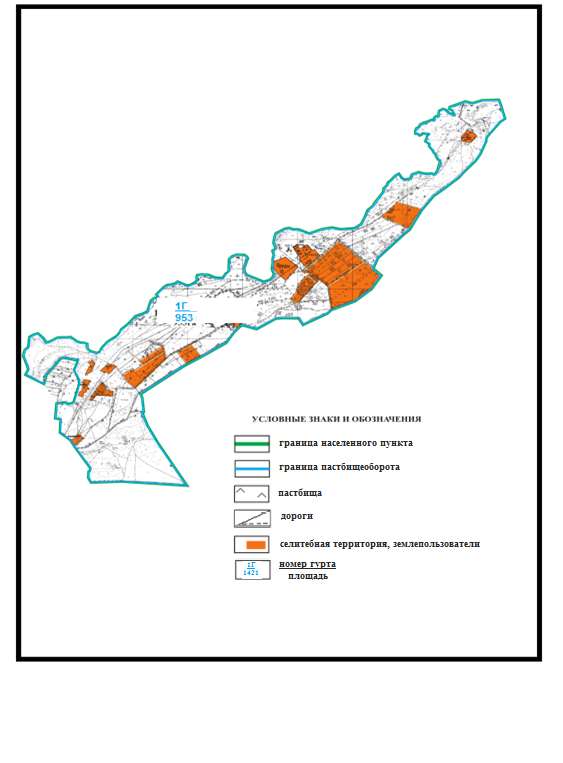  Схема перераспределения пастбищ для размещения поголовья сельскохозяйственных животных в границах сел Самарка и Пруды Самарского сельского округа Абайского района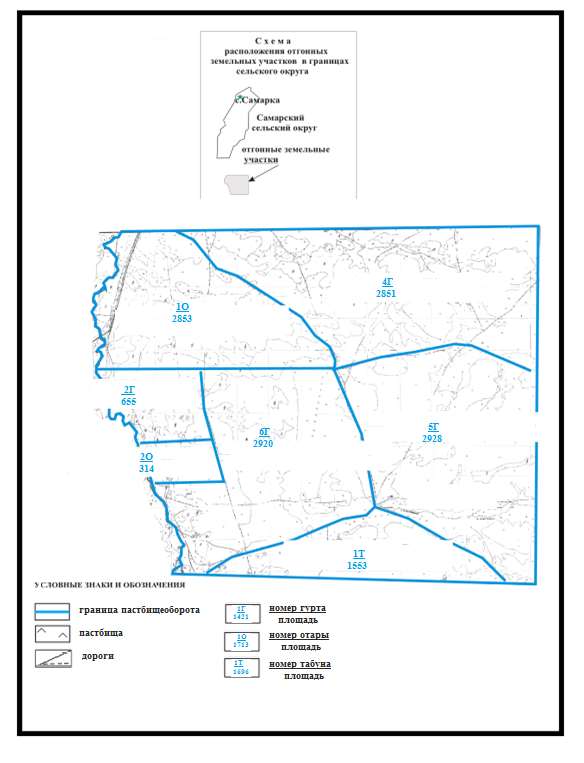  Схема перераспределения пастбищ для размещения поголовья сельскохозяйственных животных в границах села Сарепта Дзержинского сельского округа Абайского района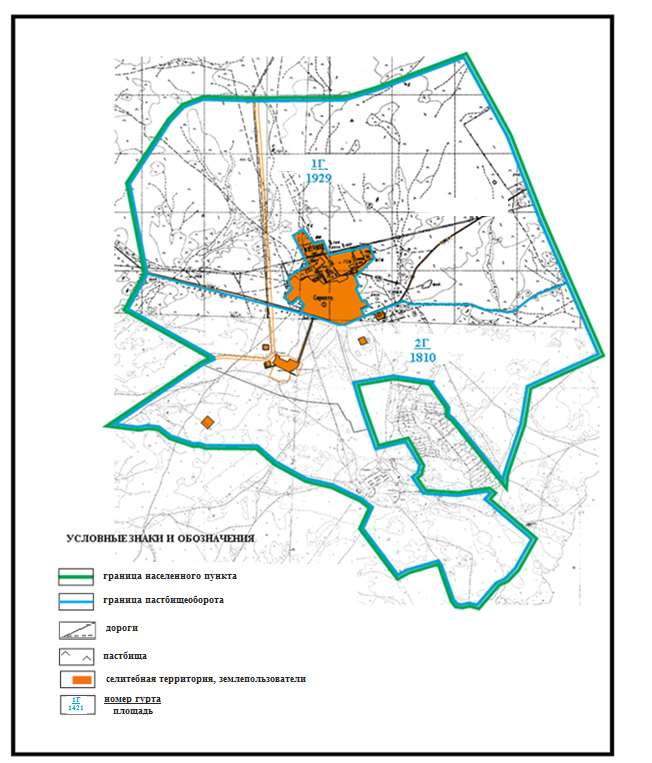  Схема перераспределения пастбищ для размещения поголовья сельскохозяйственных животных в границах села Койбас Дзержинского сельского округа Абайского района (основной участок)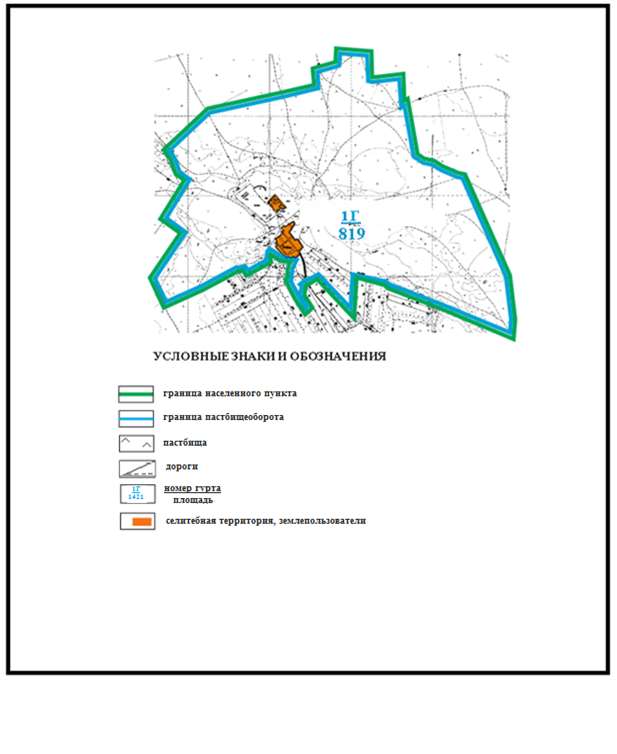  Схема перераспределения пастбищ для размещения поголовья сельскохозяйственных животных в границах села Койбас Дзержинского сельского округа Абайского района (чересполосный земельный участок)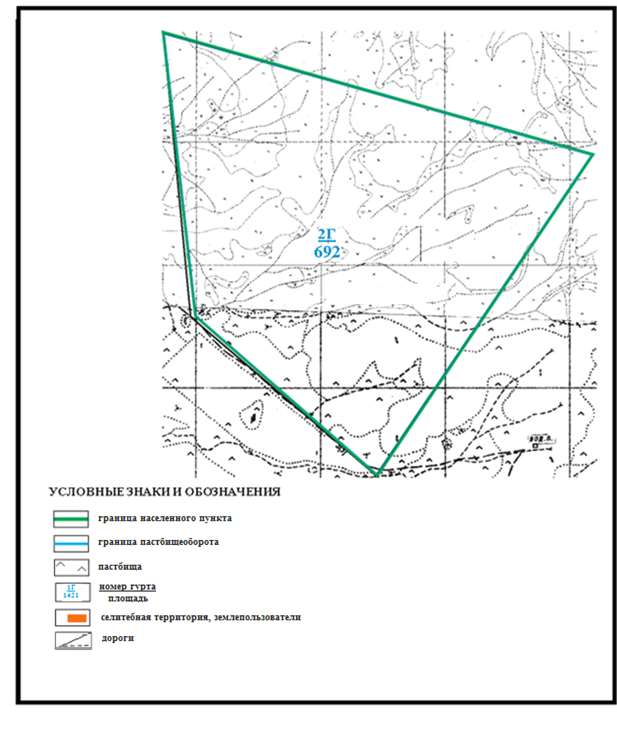  Схема перераспределения пастбищ для размещения поголовья сельскохозяйственных животных в границах села Коянды Дзержинского сельского округа Абайского района (основной участок)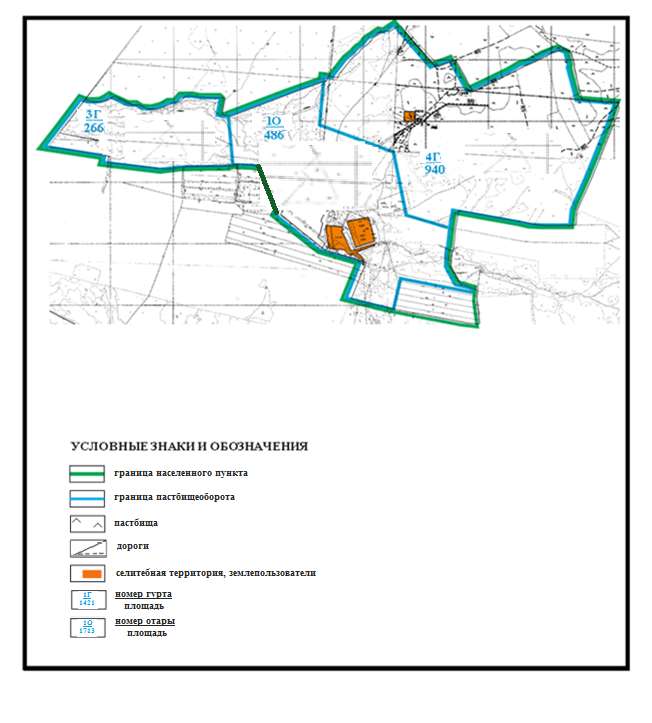  Схема перераспределения пастбищ для размещения поголовья сельскохозяйственных животных в границах села Юбилейное Ильичевского сельского округа Абайского района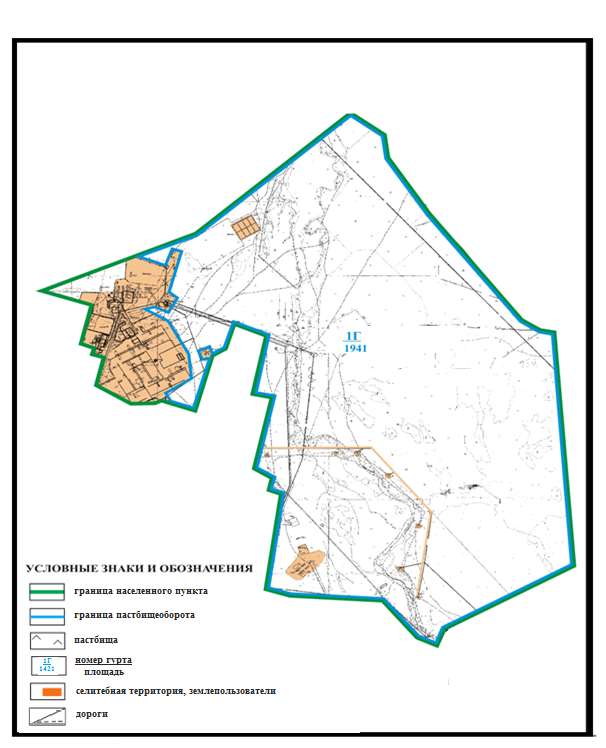  Схема перераспределения пастбищ для размещения поголовья сельскохозяйственных животных в границах села Жон Ильичевского сельского округа Абайского района (основной участок)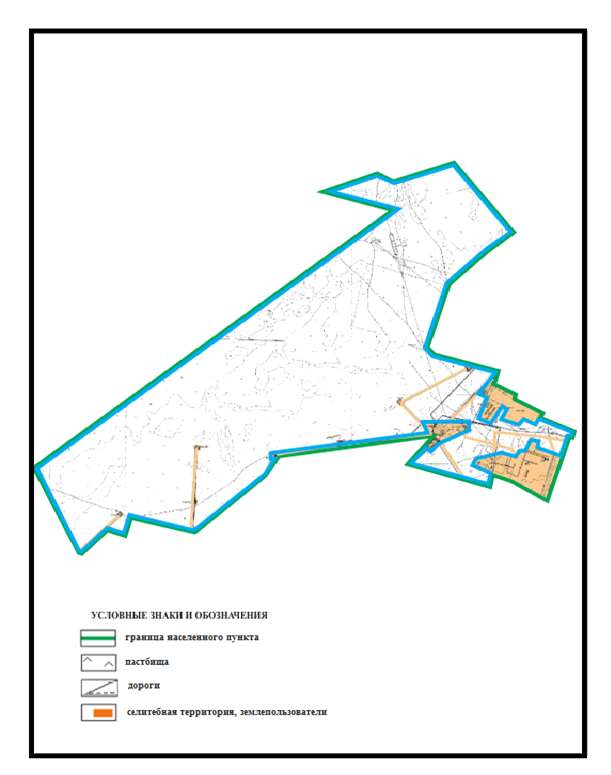  Схема перераспределения пастбищ для размещения поголовья сельскохозяйственных животных в границах села Жон Ильичевского сельского округа Абайского района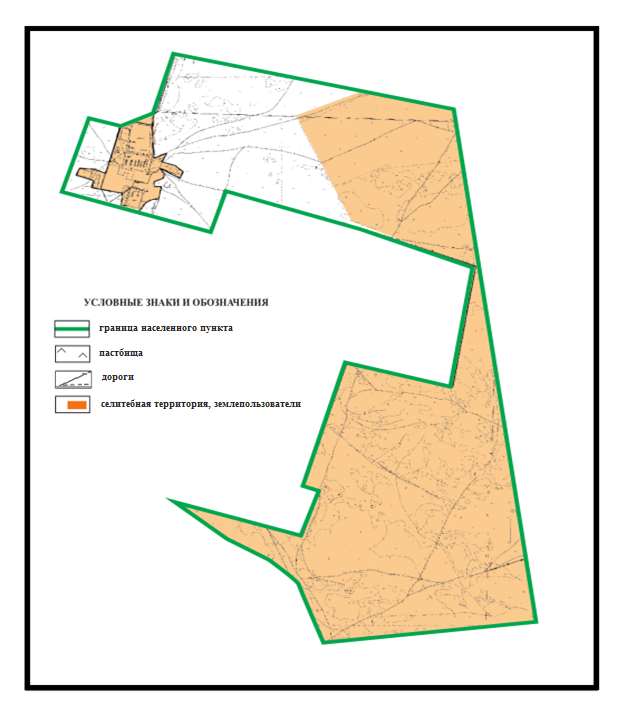  Схема перераспределения пастбищ для размещения поголовья сельскохозяйственных животных в границах сел Жартас и Каракога Карагандинского сельского округа Абайского района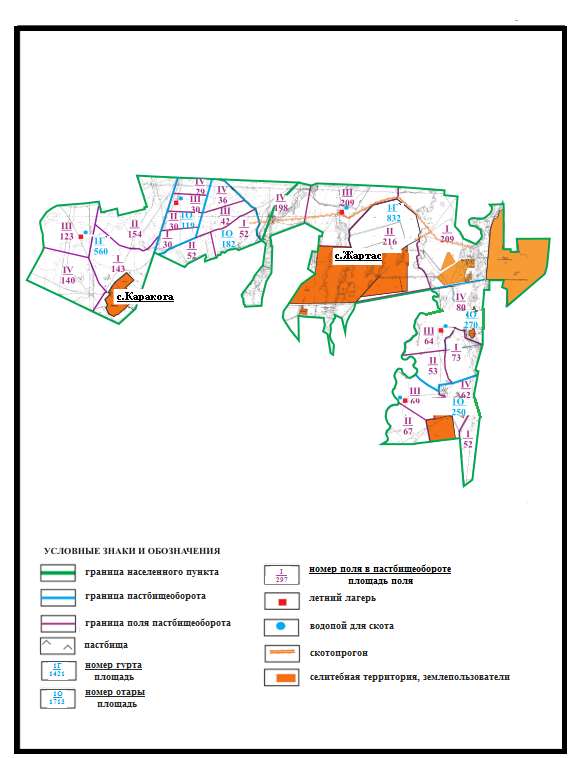  Схема перераспределения пастбищ для размещения поголовья сельскохозяйственных животных в границах сел Восход и Поливное Карагандинского сельского округа Абайского района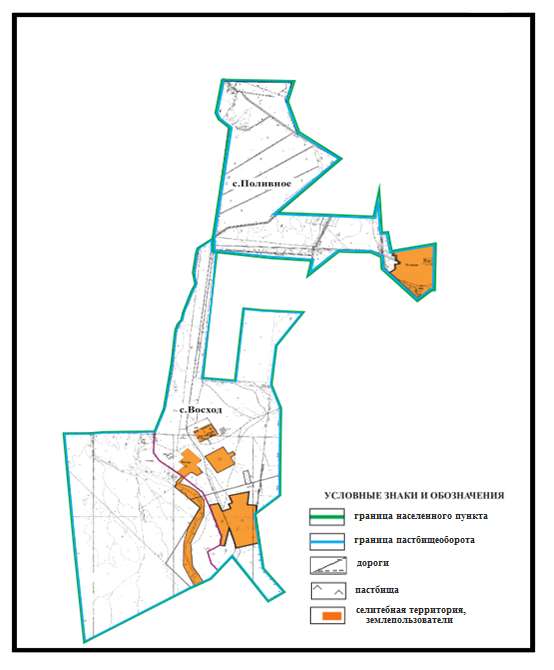  Схема перераспределения пастбищ для размещения поголовья сельскохозяйственных животных в границах села Дубовка Дубовского сельского округа Абайского района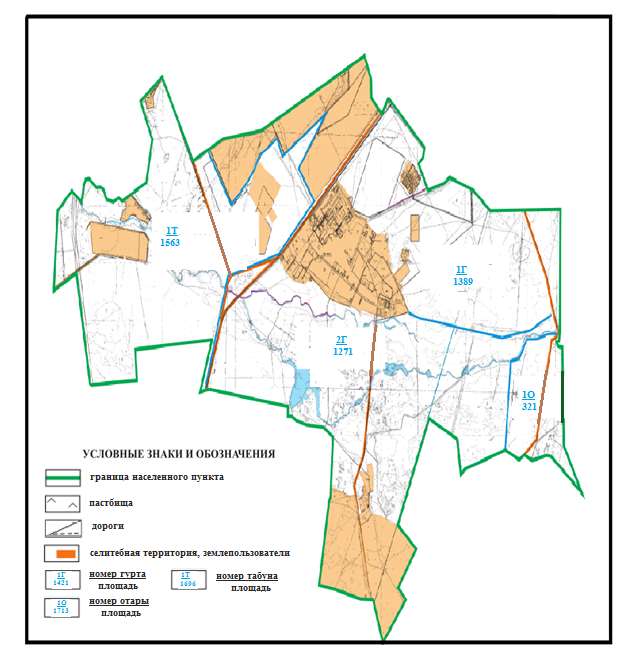  Схема перераспределения пастбищ для размещения поголовья сельскохозяйственных животных в границах села Агрогородок Мичуринского сельского округа Абайского района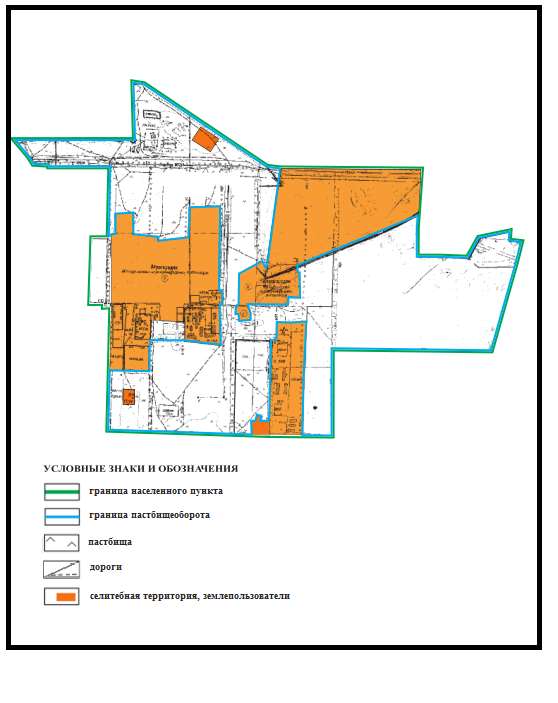  Схема перераспределения пастбищ для размещения поголовья сельскохозяйственных животных в границах села Садовое Мичуринского сельского округа Абайского района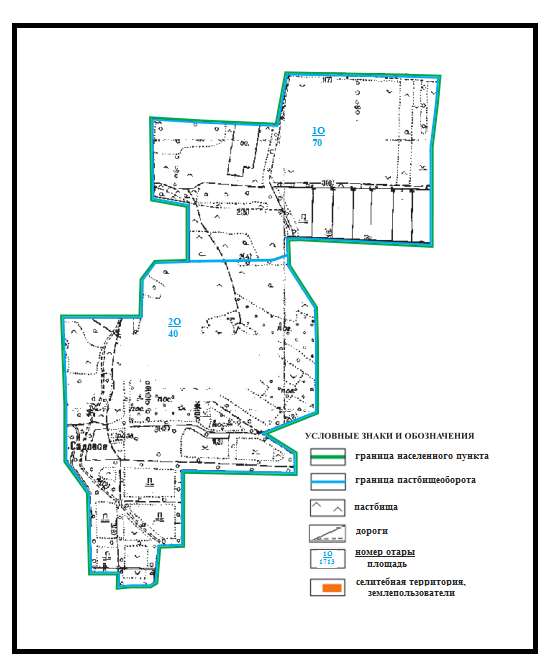  Схема перераспределения пастбищ для размещения поголовья сельскохозяйственных животных в границах села Ягодное Мичуринского сельского округа Абайского района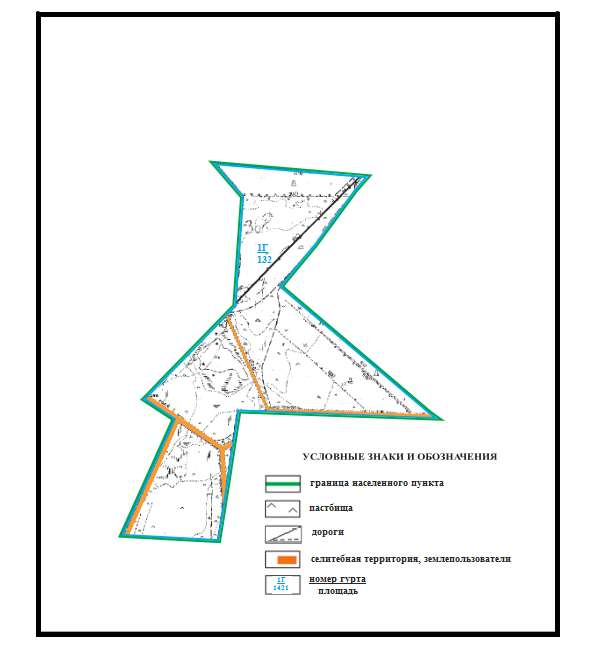  Схема перераспределения пастбищ для размещения поголовья сельскохозяйственных животных в границах поселка Карабас Абайского района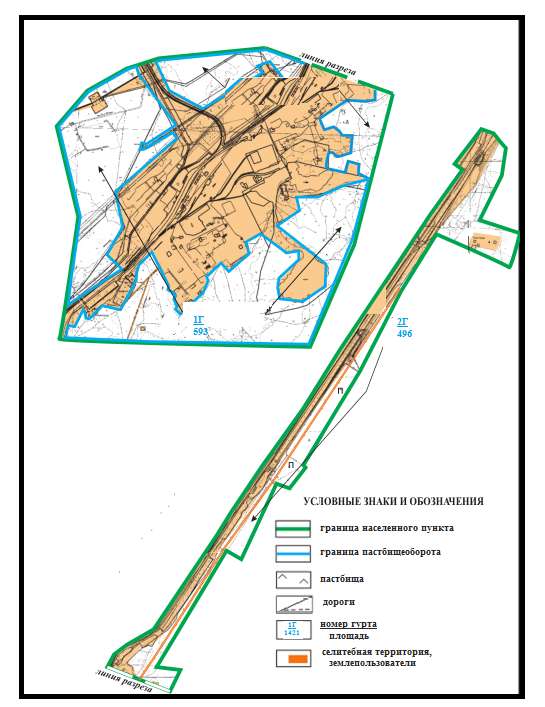  Схема перераспределения пастбищ для размещения поголовья сельскохозяйственных животных в границах поселка Южный Абайского района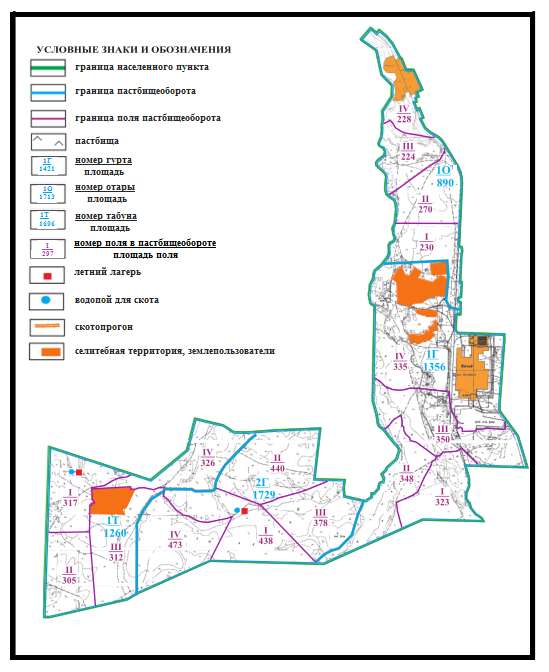  Схема перераспределения пастбищ для размещения поголовья сельскохозяйственных животных в границах сел Курма и Жумабек Курминского сельского округа Абайского района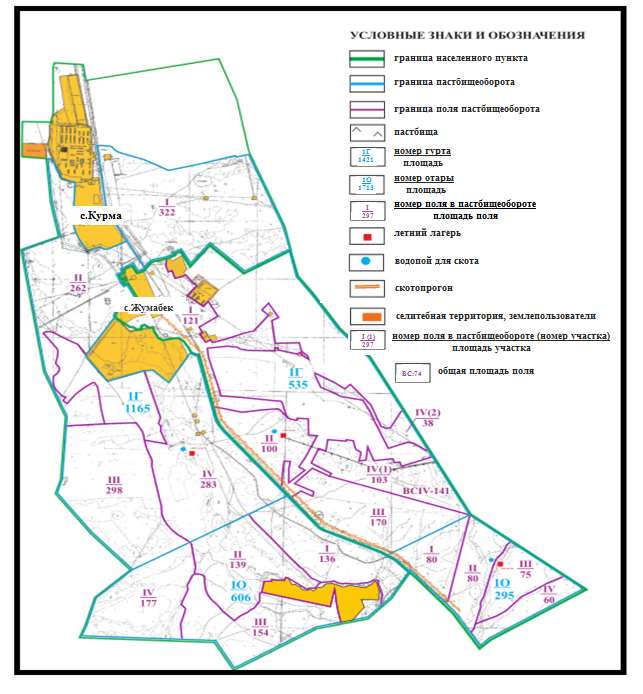  Схема перераспределения пастбищ для размещения поголовья сельскохозяйственных животных в границах сел Коксу, Южное и Северное Коксунского сельского округа Абайского района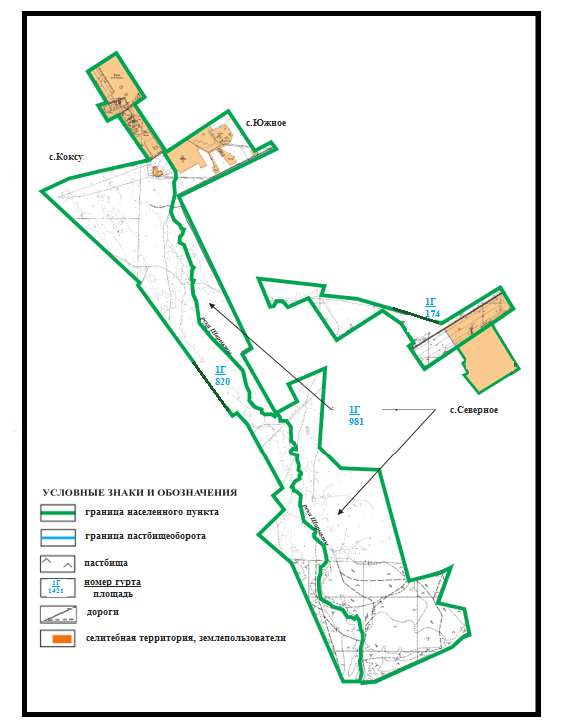  Схема перераспределения пастбищ для размещения поголовья сельскохозяйственных животных в границах села Зеленые Ключи Коксунского сельского округа Абайского района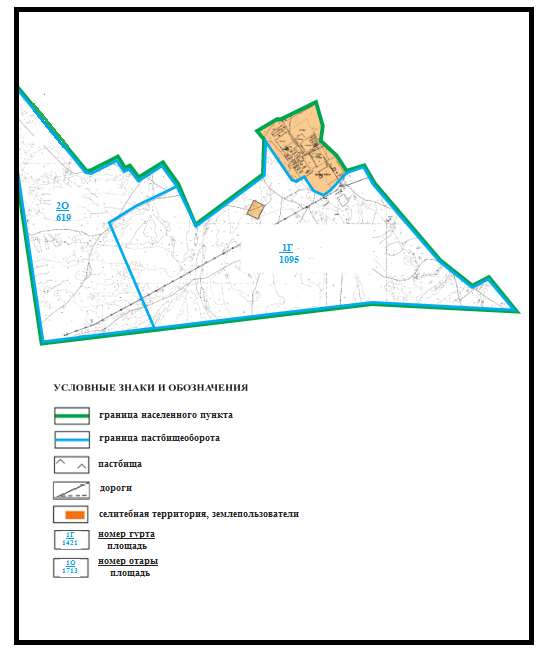  Схема перераспределения пастбищ для размещения поголовья сельскохозяйственных животных в границах села Жартас Коксунского сельского округа Абайского района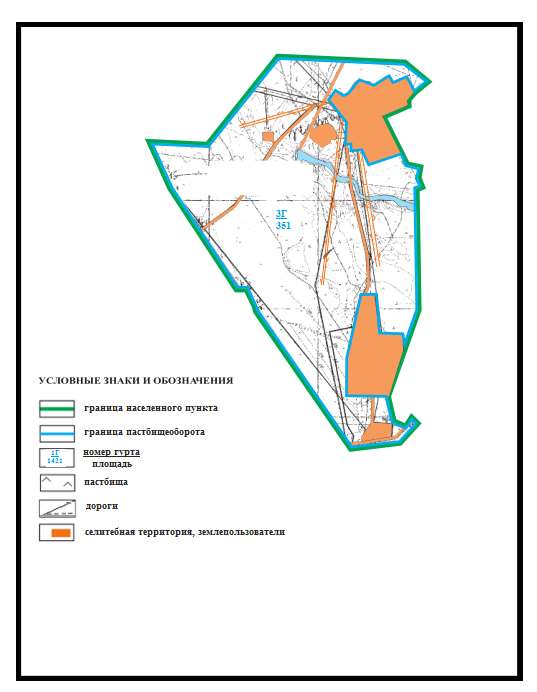  Схема перераспределения пастбищ для размещения поголовья сельскохозяйственных животных в границах поселка Топар Абайского района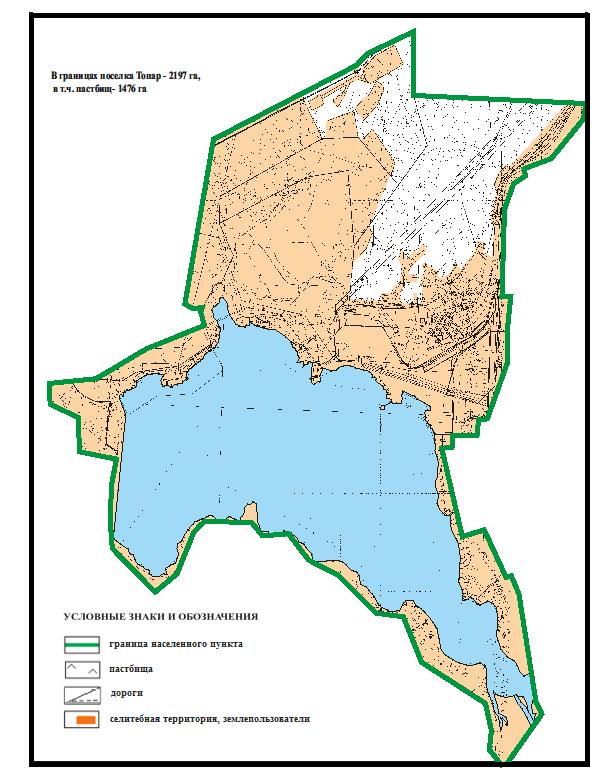  Схема перераспределения пастбищ для размещения поголовья сельскохозяйственных животных в границах села Кулаайгыр Кулаайгырского сельского округа Абайского района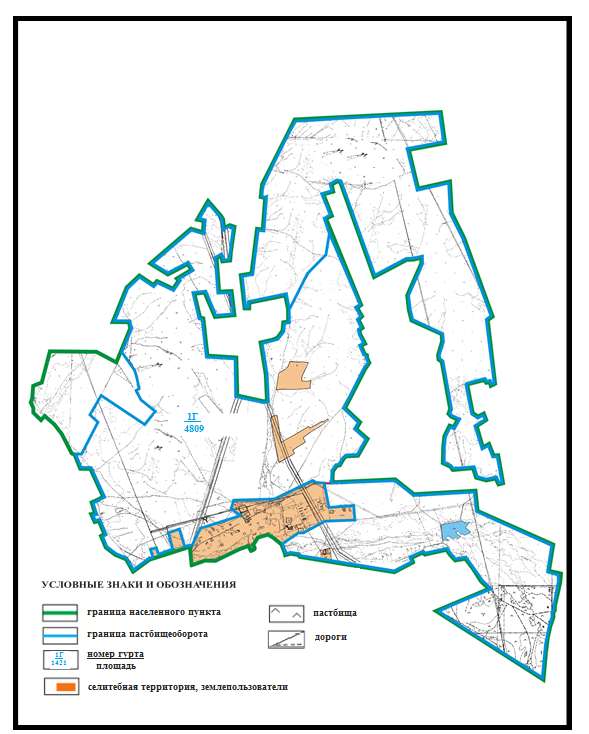  Схема перераспределения пастбищ для размещения поголовья сельскохозяйственных животных в границах села Жаманжол Кулаайгырского сельского округа Абайского района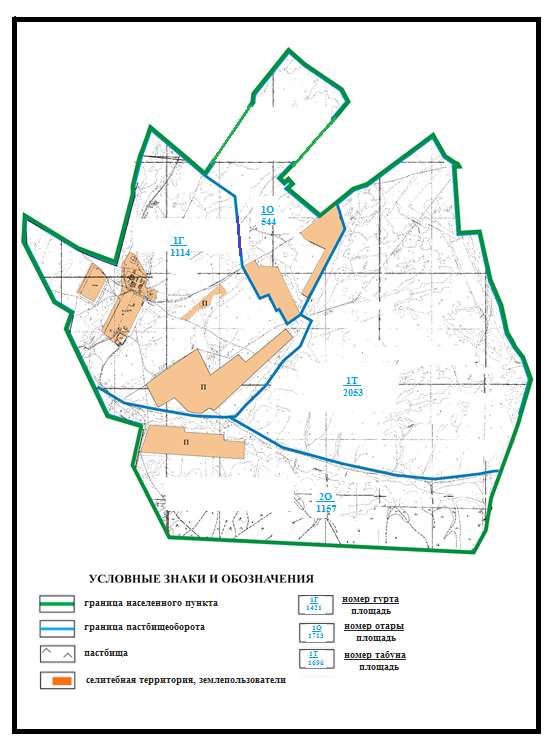  Схема перераспределения пастбищ для размещения поголовья сельскохозяйственных животных в границах села Ялта Кулаайгырского сельского округа Абайского района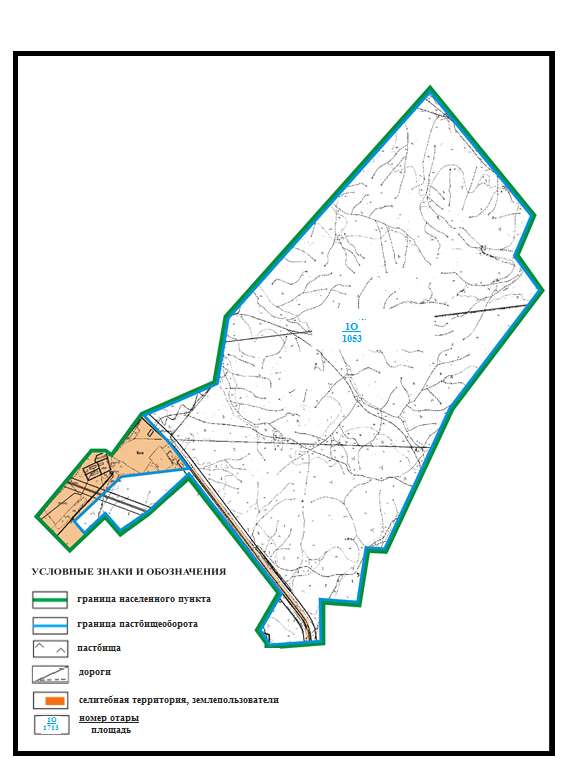  Схема перераспределения пастбищ для размещения поголовья сельскохозяйственных животных города Абай в границах отгонных земельных участков Абайского района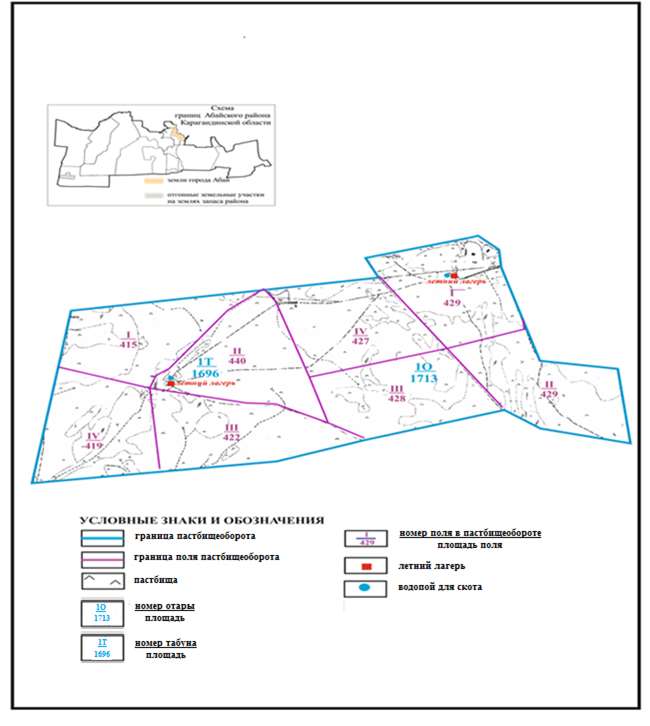  Схема перераспределения пастбищ для размещения поголовья сельскохозяйственных животных села Есенгельды Есенгельдинского сельского округа в границах отгонных земельных участков Абайского района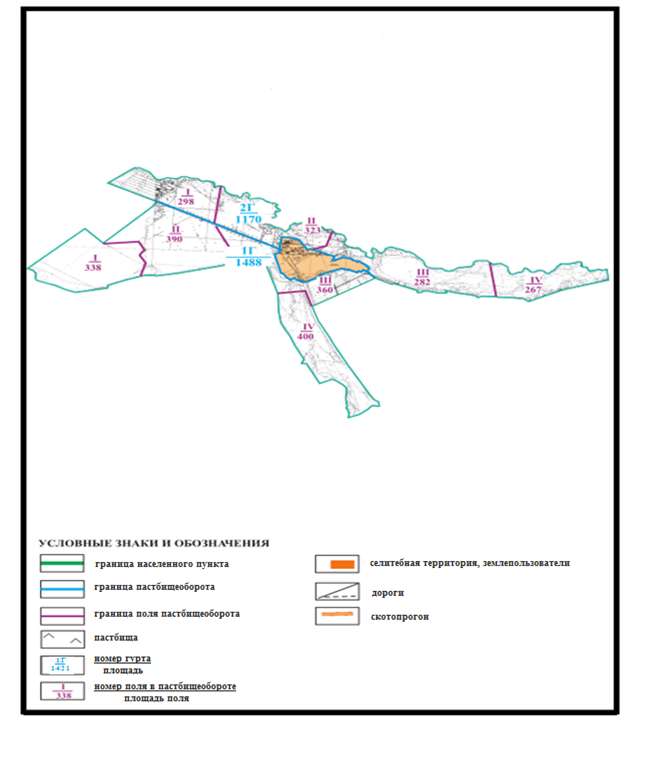  Схема перераспределения пастбищ для размещения поголовья сельскохозяйственных животных села Пахотное Есенгельдинского сельского округа в границах отгонных земельных участков Абайского района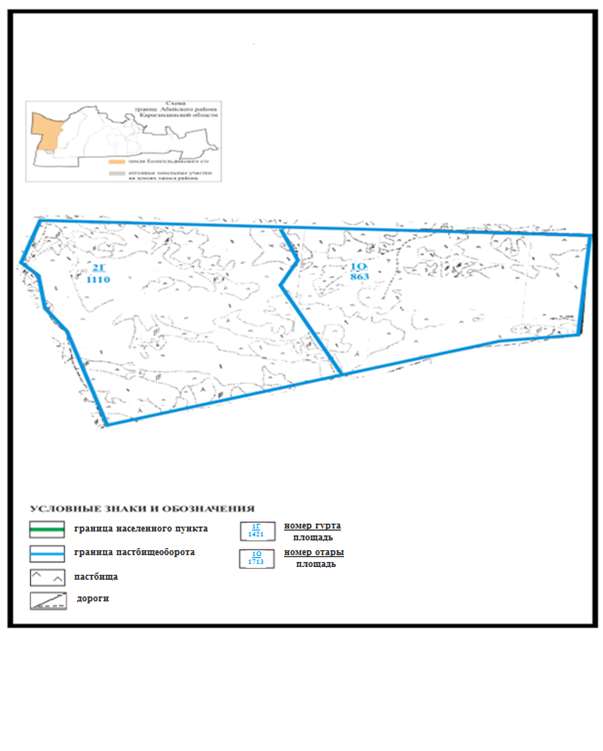  Схема перераспределения пастбищ для размещения поголовья сельскохозяйственных животных села Самарка Самарского сельского округа в границах отгонных земельных участков Абайского района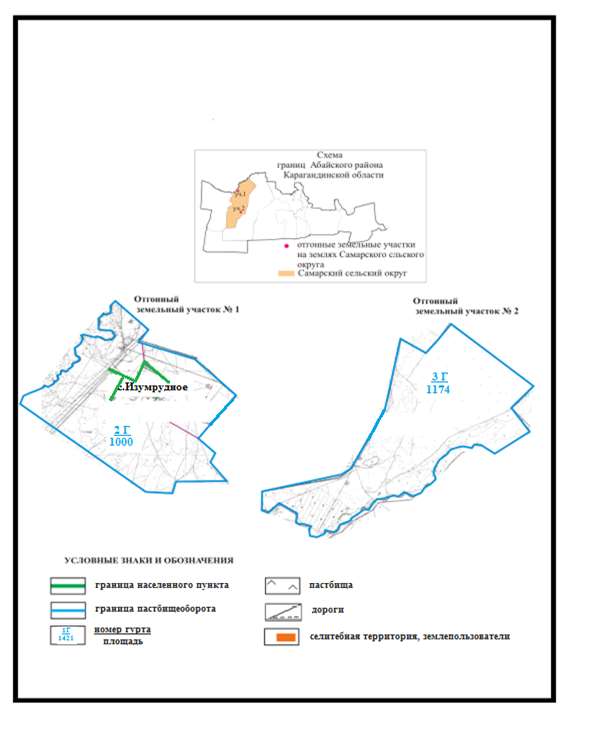  Схема перераспределения пастбищ для размещения поголовья сельскохозяйственных животных села Сарепта Дзержинского сельского округа в границах отгонных земельных участков Абайского района (основной участок)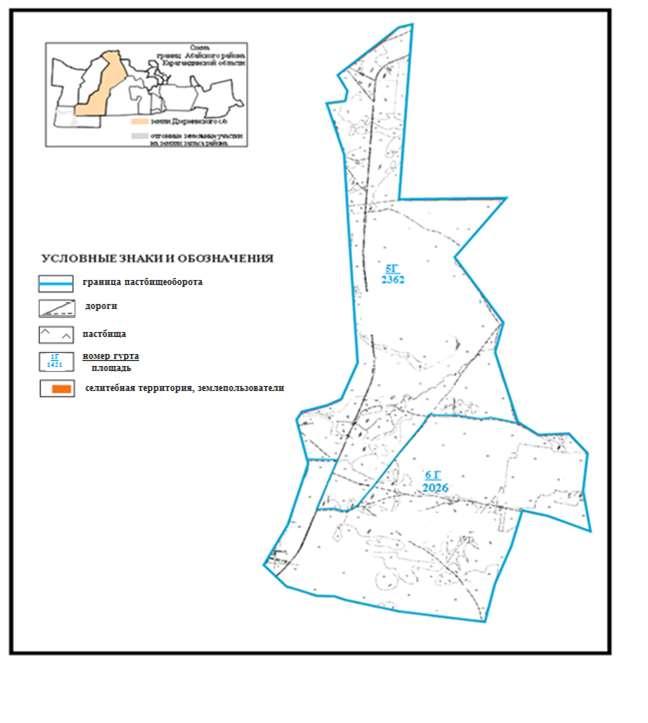  Схема перераспределения пастбищ для размещения поголовья сельскохозяйственных животных села Сарепта Дзержинского сельского округа в границах отгонных земельных участков Абайского района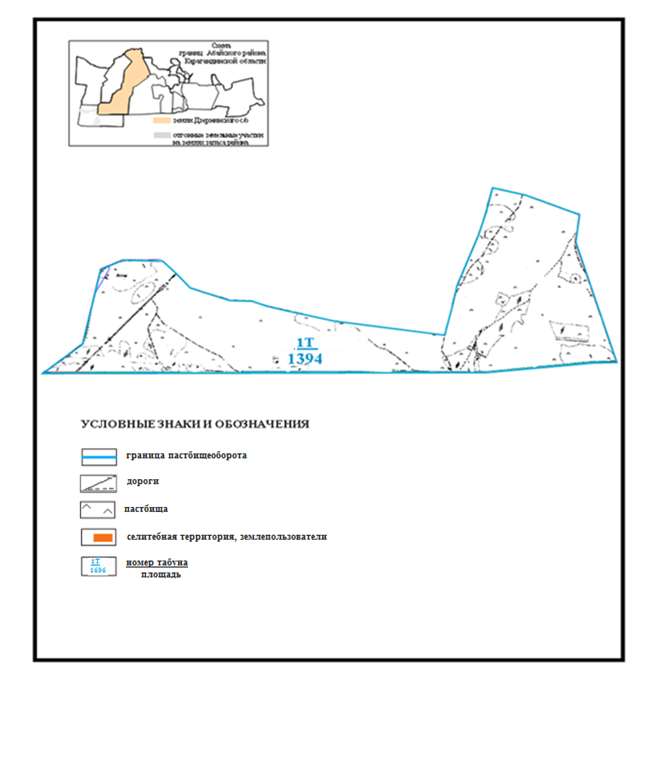  Схема перераспределения пастбищ для размещения поголовья сельскохозяйственных животных сел Сарепта и Койбас Дзержинского сельского округа в границах отгонных земельных участков Абайского района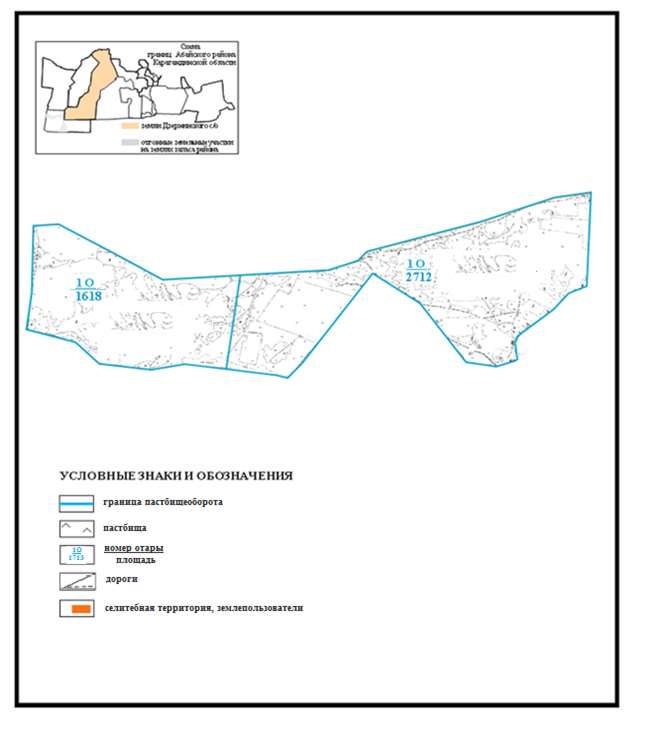  Схема перераспределения пастбищ для размещения поголовья сельскохозяйственных животных села Юбилейное Ильичевского сельского округа в границах отгонных земельных участков Абайского района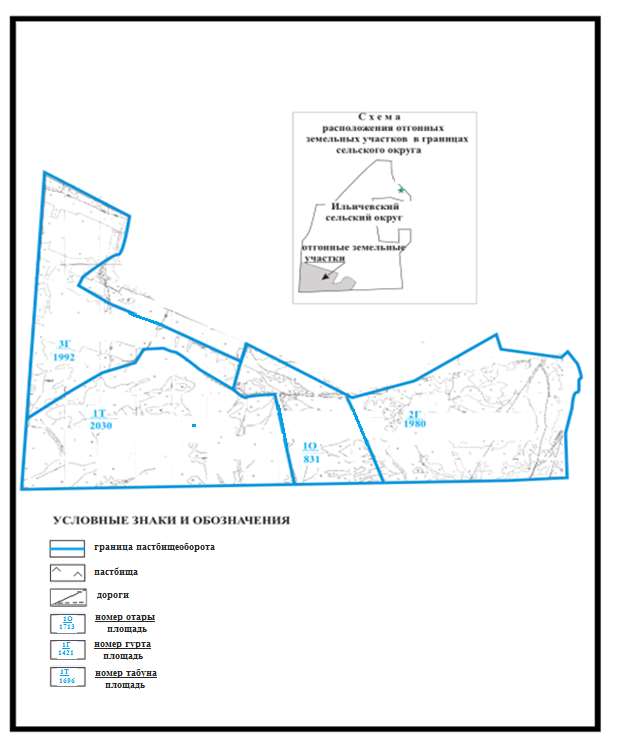  Схема перераспределения пастбищ для размещения поголовья сельскохозяйственных животных села Тасзаемка Ильичевского сельского округа в границах отгонных земельных участков Абайского района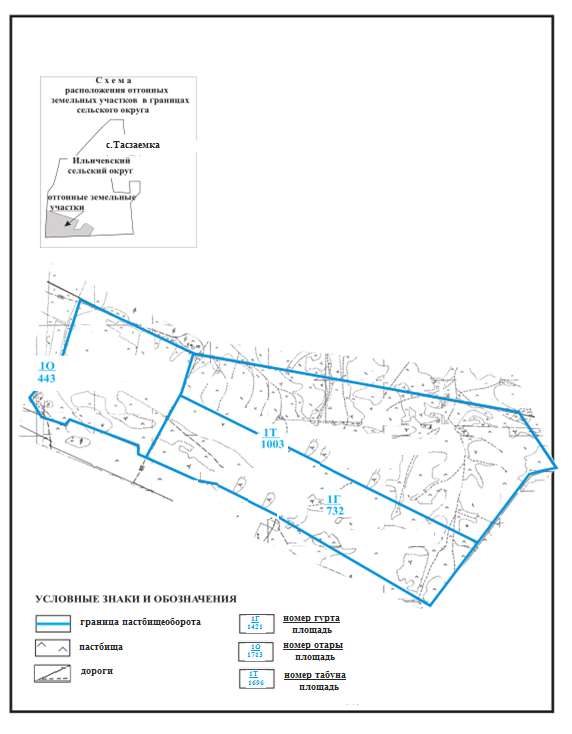  Схема перераспределения пастбищ для размещения поголовья сельскохозяйственных животных села Дубовка Дубовского сельского округа в границах отгонных земельных участков Абайского района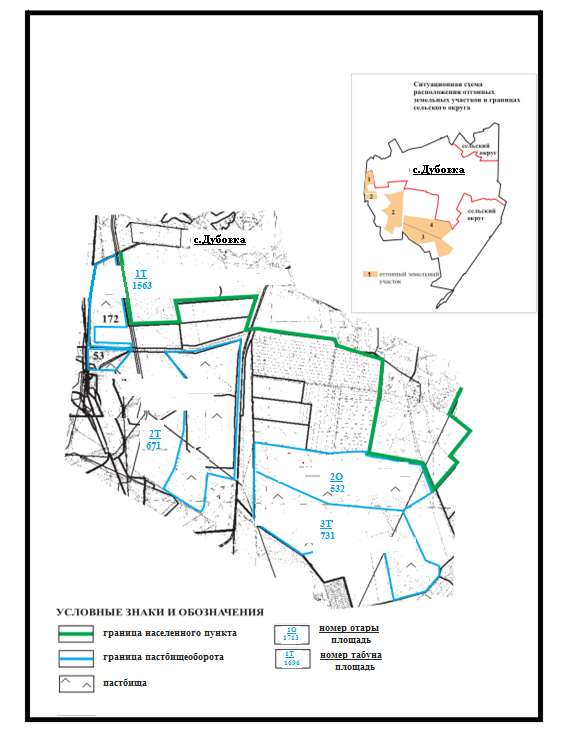  Схема перераспределения пастбищ для размащения поголовья сельскохозяйственных животных села Агрогородок Мичуринского сельского округа в границах отгонных земельных участков Абайского района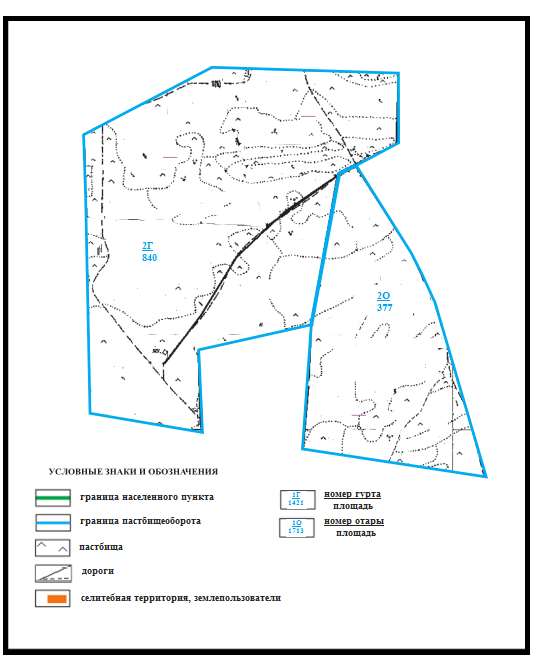  Схема перераспределения пастбищ для размещения поголовья сельскохозяйственных животных поселка Карабас в границах отгонных земельных учасков Абайского района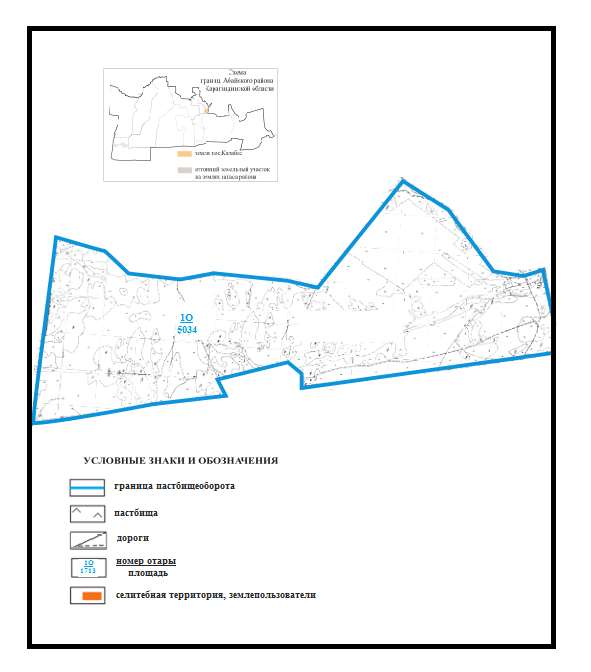  Схема перераспределения пастбищ для размещения поголовья сельскохозяйственных животных села Коксу Коксунского сельского округа в границах отгонных земельных участков Абайского района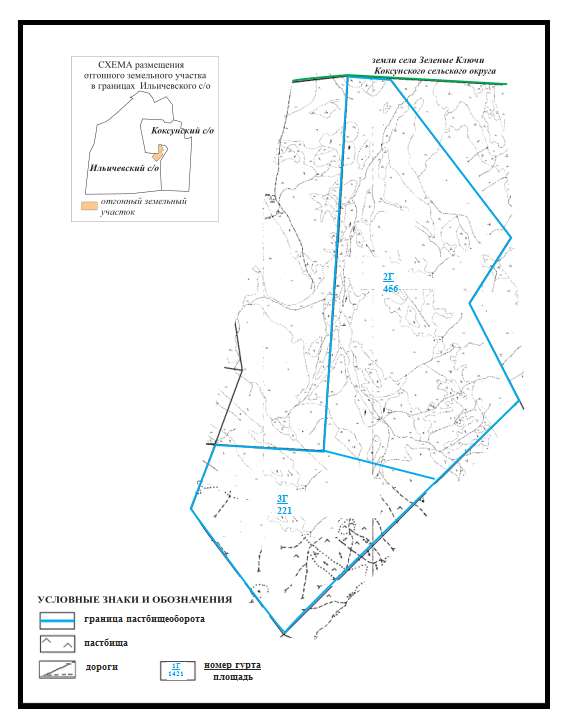  Схема перераспределения пастбищ для размещения поголовья сельскохозяйственных животных сел Южное и Жартас Коксунского сельского округа в границах отгонных земельных участков Абайского района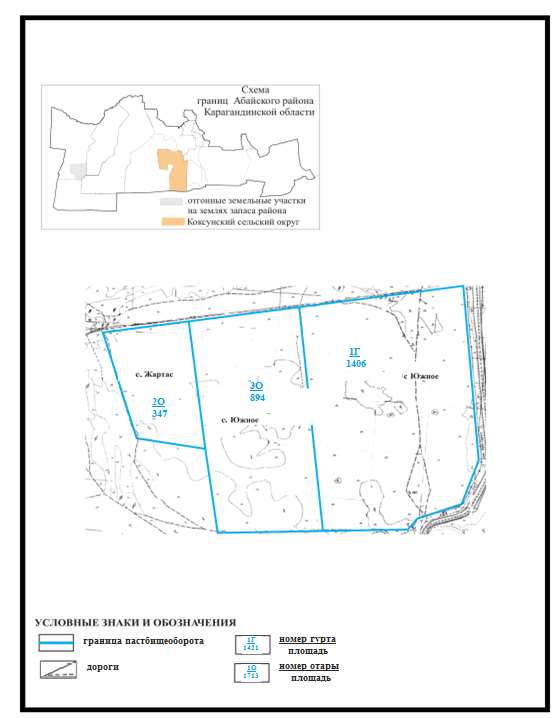  Схема перераспределения пастбищ для размещения поголовья сельскохозяйственных животных поселка Топар в границах отгонных земельных участков Абайского района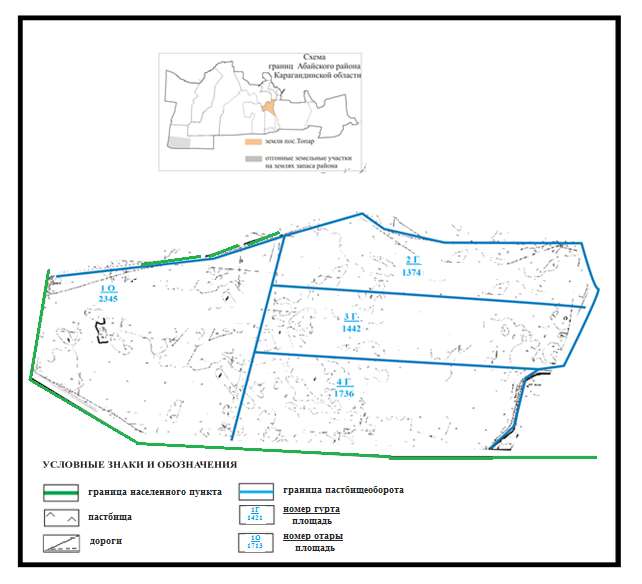  Календарный график по выпасу и отгону сельскохозяйственных животных для использования сезонных пастбищ установленного маршрута Схема расположения населеных пунктов в границах города Абай Абайского района с указанием площадей пастбищных угодий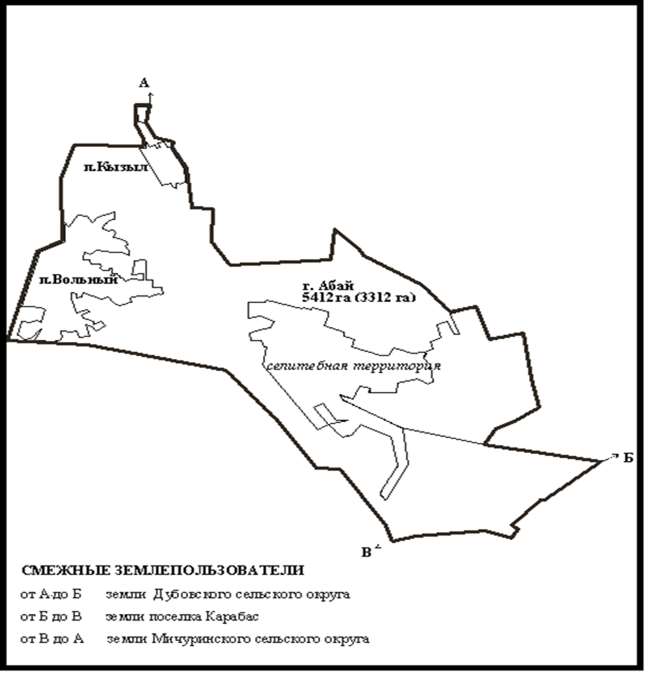  Схема расположения населенных пунктов в границах Акбастауского сельского округа Абайского района с указанием площадей пастбищных угодий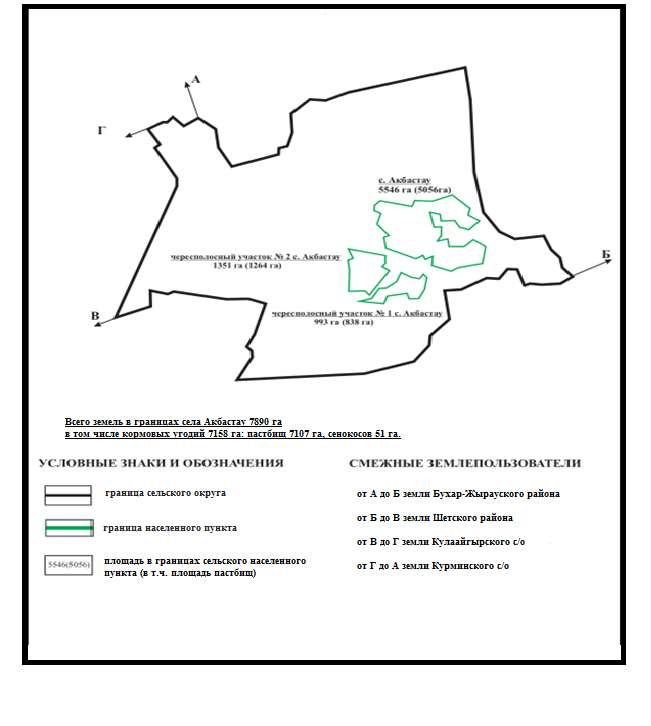  Схема расположения населенных пунктов в границах Есенгельдинского сельского округа Абайского района с указанием площадей пастбищных угодий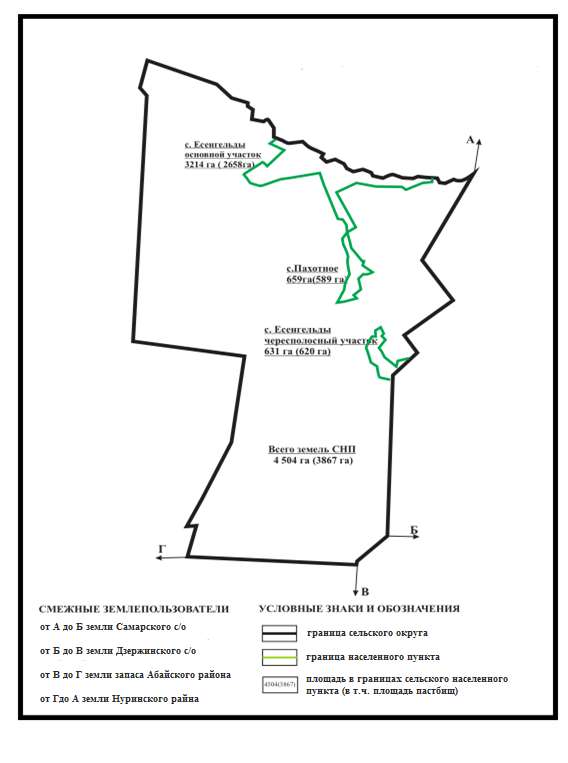  Схема расположения населенных пунктов в границах Самарского сельского округа Абайского района с указанием площадей пастбищных угодий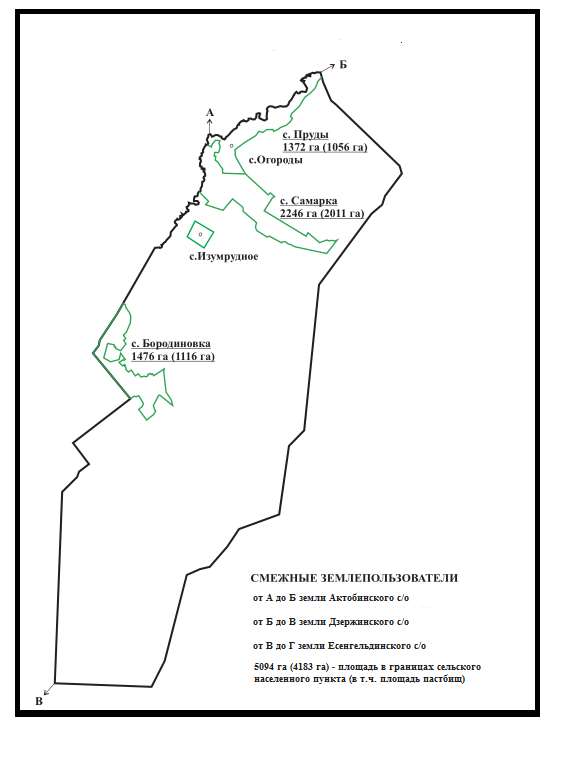  Схема расположения населенных пунктов в границах Дзержинского сельского округа Абайского района с указанием площадей пастбищных угодий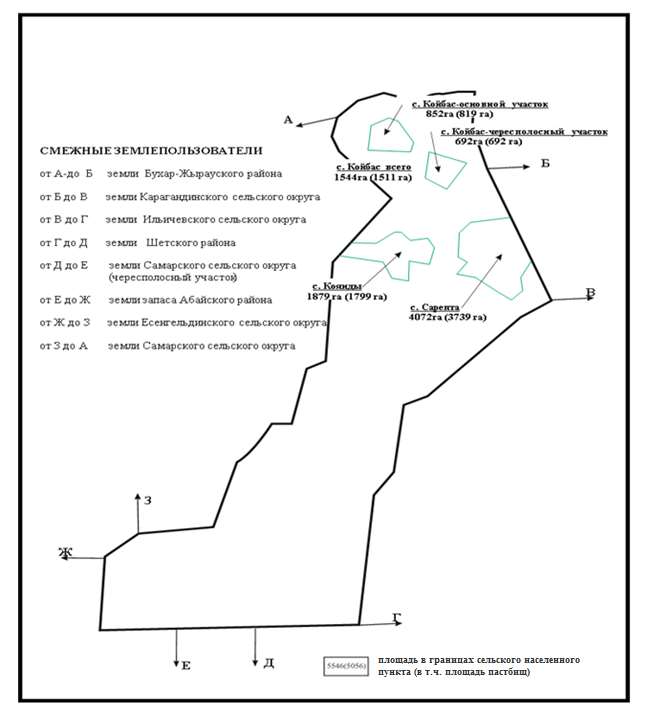  Схема расположения населенных пунктов в границах Ильичевского сельского округа Абайского района с указанием площадей пастбищных угодий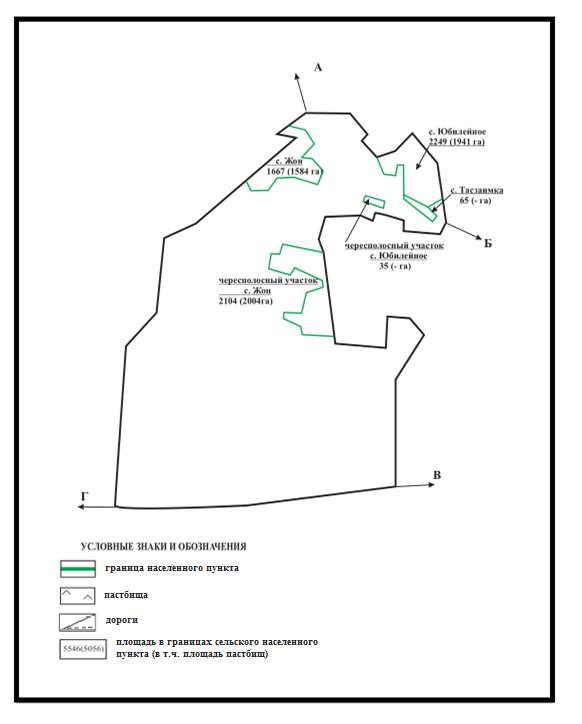  Схема расположения населенных пунктов в границах Карагандинского сельского округа Абайского района с указанием площадей пастбищных угодий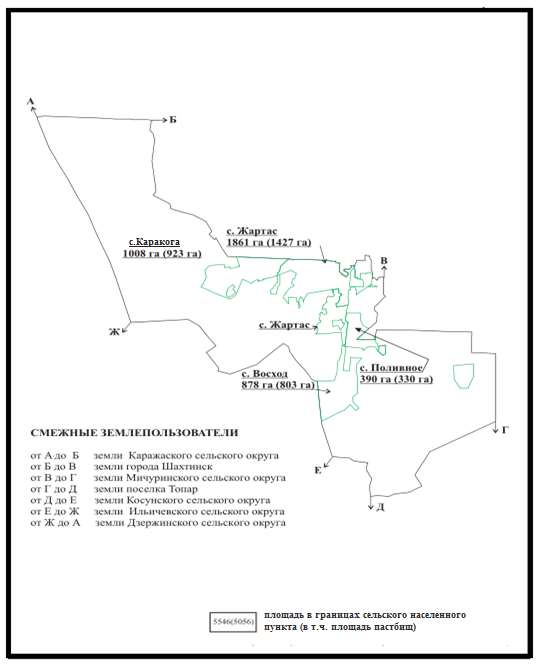  Схема расположения населенных пунктов в границах Дубовского сельского округа Абайского района с указанием площадей пастбищных угодий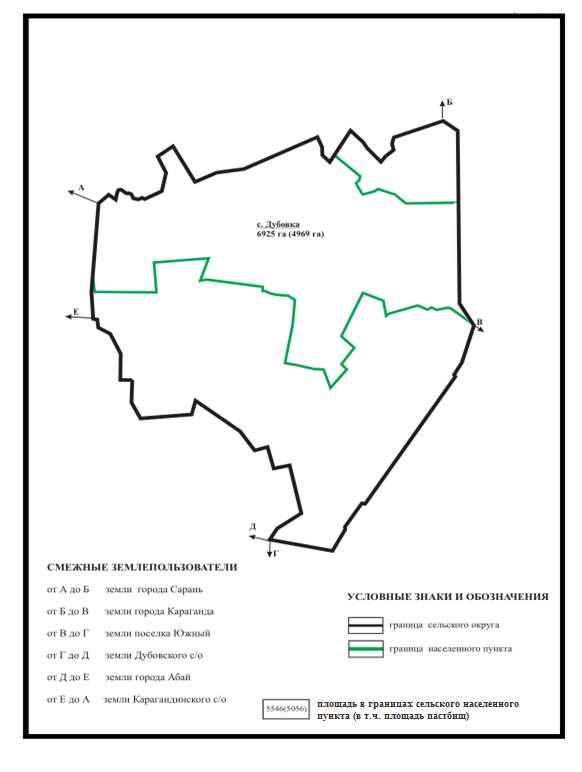  Схема расположения населенных пунктов в границах Мичуринского сельского округа Абайского района с указанием площадей пастбищных угодий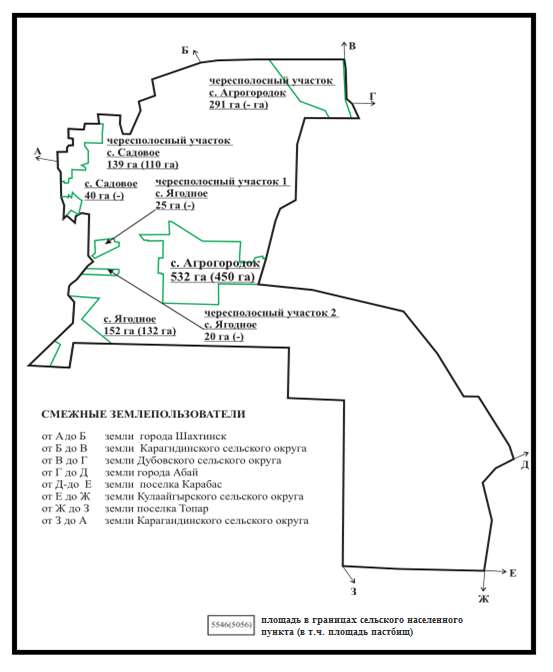  Схема расположения населенных пунктов в границах поселка Южный Абайского района с указанием площадей пастбищных угодий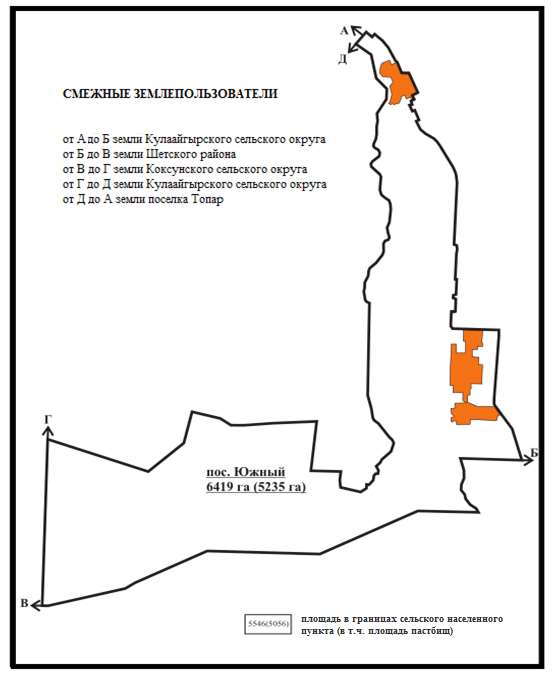  Схема расположения населенных пунктов в границах Курминского сельского округа Абайский района с указанием площадей пастбищных угодий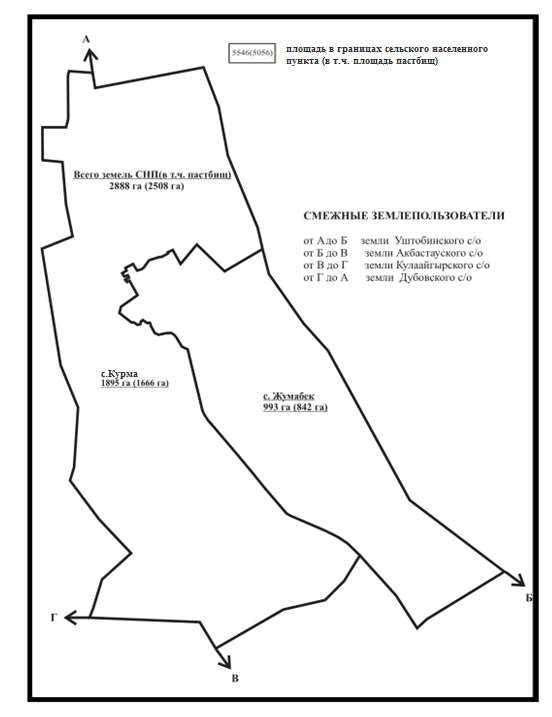  Схема расположения населенных пунктов в границах Коксунского сельского округа Абайского района с указанием площадей пастбищных угодий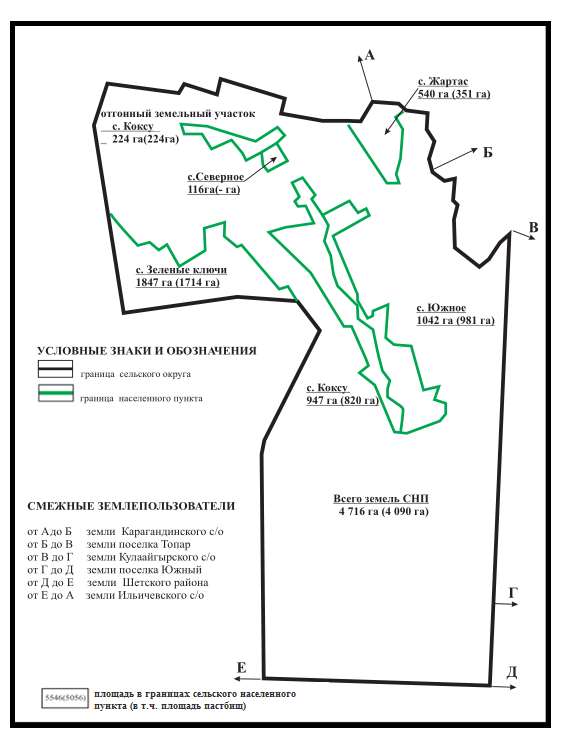  Схема расположения населенных пунктов в границах Кулаайгырского сельского округа Абайского района с указанием площадей пастбищных угодий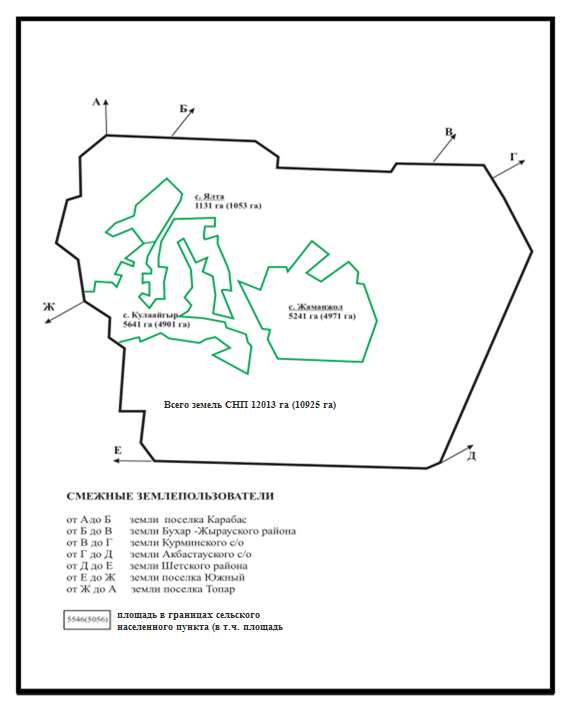  Информация по всем категориям земель района Сведения о ветеринарно-санитарных объектах
					© 2012. РГП на ПХВ «Институт законодательства и правовой информации Республики Казахстан» Министерства юстиции Республики Казахстан
				
      Председатель сессии 

М. Лозинский

      Секретарь Абайского районного маслихата 

Б. Цай
Приложение к
решению
Абайского районного
маслихата
от 13 июля 2020 года
№ 66/709Приложение 1
к Плану по управлению
пастбищами и их использованию
по Абайскому району
на 2020-2021 годыПриложение 2
к Плану по управлению
пастбищами и их использованию
по Абайскому району
на 2020-2021 годыПриложение 3
к Плану по управлению
пастбищами и их использованию
по Абайскому району
на 2020-2021 годыПриложение 4
к Плану по управлению
пастбищами и их использованию
по Абайскому району
на 2020-2021 годыПриложение 5
к Плану по управлению
пастбищами и их использованию
по Абайскому району
на 2020-2021 годыПриложение 6
к Плану по управлению
пастбищами и их использованию
по Абайскому району
на 2020-2021 годыПриложение 7
к Плану по управлению
пастбищами и их использованию
по Абайскому району
на 2020-2021 годыПриложение 8
к Плану по управлению
пастбищами и их использованию
по Абайскому району
на 2020-2021 годыПриложение 9
к Плану по управлению
пастбищами и их использованию
по Абайскому району
на 2020-2021 годыПриложение 10
к Плану по управлению
пастбищами и их использованию
по Абайскому району
на 2020-2021 годыПриложение 11
к Плану по управлению
пастбищами и их использованию
по Абайскому району
на 2020-2021 годыПриложение 12
к Плану по управлению
пастбищами и их использованию
по Абайскому району
на 2020-2021 годыПриложение 13
к Плану по управлению
пастбищами и их использованию
по Абайскому району
на 2020-2021 годыПриложение 14
к Плану по управлению
пастбищами и их использованию
по Абайскому району
на 2020-2021 годыПриложение 15
к Плану по управлению
пастбищами и их использованию
по Абайскому району
на 2020-2021 годыПриложение 16
к Плану по управлению
пастбищами и их использованию
по Абайскому району
на 2020-2021 годыПриложение 17
к Плану по управлению
пастбищами и их использованию
по Абайскому району
на 2020-2021 годыПриложение 18
к Плану по управлению
пастбищами и их использованию
по Абайскому району
на 2020-2021 годыПриложение 19
к Плану по управлению
пастбищами и их использованию
по Абайскому району
на 2020-2021 годыПриложение 20
к Плану по управлению
пастбищами и их использованию
по Абайскому району
на 2020-2021 годыПриложение 21
к Плану по управлению
пастбищами и их использованию
по Абайскому району
на 2020-2021 годыПриложение 22
к Плану по управлению
пастбищами и их использованию
по Абайскому району
на 2020-2021 годыПриложение 23
к Плану по управлению
пастбищами и их использованию
по Абайскому району
на 2020-2021 годыПриложение 24
к Плану по управлению
пастбищами и их использованию
по Абайскому району
на 2020-2021 годыПриложение 25
к Плану по управлению
пастбищами и их использованию
по Абайскому району
на 2020-2021 годыПриложение 26
к Плану по управлению
пастбищами и их использованию
по Абайскому району
на 2020-2021 годыПриложение 27
к Плану по управлению
пастбищами и их использованию
по Абайскому району
на 2020-2021 годыПриложение 28
к Плану по управлению
пастбищами и их использованию
по Абайскому району
на 2020-2021 годыПриложение 29
к Плану по управлению
пастбищами и их использованию
по Абайскому району
на 2020-2021 годыПриложение 30
к Плану по управлению
пастбищами и их использованию
по Абайскому району
на 2020-2021 годыПриложение 31
к Плану по управлению
пастбищами и их использованию
по Абайскому району
на 2020-2021 годыПриложение 32
к Плану по управлению
пастбищами и их использованию
по Абайскому району
на 2020-2021 годыПриложение 33
к Плану по управлению
пастбищами и их использованию
по Абайскому району
на 2020-2021 годыПриложение 34
к Плану по управлению
пастбищами и их использованию
по Абайскому району
на 2020-2021 годыПриложение 35
к Плану по управлению
пастбищами и их использованию
по Абайскому району
на 2020-2021 годыПриложение 36
к Плану по управлению
пастбищами и их использованию
по Абайскому району
на 2020-2021 годыПриложение 37
к Плану по управлению
пастбищами и их использованию
по Абайскому району
на 2020-2021 годыПриложение 38
к Плану по управлению
пастбищами и их использованию
по Абайскому району
на 2020-2021 годыПриложение 39
к Плану по управлению
пастбищами и их использованию
по Абайскому району
на 2020-2021 годыПриложение 40
к Плану по управлению
пастбищами и их использованию
по Абайскому району
на 2020-2021 годыПриложение 41
к Плану по управлению
пастбищами и их использованию
по Абайскому району
на 2020-2021 годыПриложение 42
к Плану по управлению
пастбищами и их использованию
по Абайскому району
на 2020-2021 годыПриложение 43
к Плану по управлению
пастбищами и их использованию
по Абайскому району
на 2020-2021 годыПриложение 44
к Плану по управлению
пастбищами и их использованию
по Абайскому району
на 2020-2021 годыПриложение 45
к Плану по управлению
пастбищами и их использованию
по Абайскому району
на 2020-2021 годыПриложение 46
к Плану по управлению
пастбищами и их использованию
по Абайскому району
на 2020-2021 годыПриложение 47
к Плану по управлению
пастбищами и их использованию
по Абайскому району
на 2020-2021 годыПриложение 48
к Плану по управлению
пастбищами и их использованию
по Абайскому району
на 2020-2021 годыПриложение 49
к Плану по управлению
пастбищами и их использованию
по Абайскому району
на 2020-2021 годыПриложение 50
к Плану по управлению
пастбищами и их использованию
по Абайскому району
на 2020-2021 годыПриложение 51
к Плану по управлению
пастбищами и их использованию
по Абайскому району
на 2020-2021 годыПриложение 52
к Плану по управлению
пастбищами и их использованию
по Абайскому району
на 2020-2021 годыПриложение 53
к Плану по управлению
пастбищами и их использованию
по Абайскому району
на 2020-2021 годыПриложение 54
к Плану по управлению
пастбищами и их использованию
по Абайскому району
на 2020-2021 годыПриложение 55
к Плану по управлению
пастбищами и их использованию
по Абайскому району
на 2020-2021 годыПриложение 56
к Плану по управлению
пастбищами и их использованию
по Абайскому району
на 2020-2021 годыПриложение 57
к Плану по управлению
пастбищами и их использованию
по Абайскому району
на 2020-2021 годыПриложение 58
к Плану по управлению
пастбищами и их использованию
по Абайскому району
на 2020-2021 годыПриложение 59
к Плану по управлению
пастбищами и их использованию
по Абайскому району
на 2020-2021 годыПриложение 60
к Плану по управлению
пастбищами и их использованию
по Абайскому району
на 2020-2021 годыПриложение 61
к Плану по управлению
пастбищами и их использованию
по Абайскому району
на 2020-2021 годыПриложение 62
к Плану по управлению
пастбищами и их использованию
по Абайскому району
на 2020-2021 годыПриложение 63
к Плану по управлению
пастбищами и их использованию
по Абайскому району
на 2020-2021 годыПриложение 64
к Плану по управлению
пастбищами и их использованию
по Абайскому району
на 2020-2021 годыПриложение 65
к Плану по управлению
пастбищами и их использованию
по Абайскому району
на 2020-2021 годыПриложение 66
к Плану по управлению
пастбищами и их использованию
по Абайскому району
на 2020-2021 годыПриложение 67
к Плану по управлению
пастбищами и их использованию
по Абайскому району
на 2020-2021 годыПриложение 68
к Плану по управлению
пастбищами и их использованию
по Абайскому району
на 2020-2021 годыПриложение 69
к Плану по управлению
пастбищами и их использованию
по Абайскому району
на 2020-2021 годыПриложение 70
к Плану по управлению
пастбищами и их использованию
по Абайскому району
на 2020-2021 годыПриложение 71
к Плану по управлению
пастбищами и их использованию
по Абайскому району
на 2020-2021 годыПриложение 72
к Плану по управлению
пастбищами и их использованию
по Абайскому району
на 2020-2021 годыПриложение 73
к Плану по управлению
пастбищами и их использованию
по Абайскому району
на 2020-2021 годыПриложение 74
к Плану по управлению
пастбищами и их использованию
по Абайскому району
на 2020-2021 годыПриложение 75
к Плану по управлению
пастбищами и их использованию
по Абайскому району
на 2020-2021 годыПриложение 76
к Плану по управлению
пастбищами и их использованию
по Абайскому району
на 2020-2021 годыПриложение 77
к Плану по управлению
пастбищами и их использованию
по Абайскому району
на 2020-2021 годыПриложение 78
к Плану по управлению
пастбищами и их использованию
по Абайскому району
на 2020-2021 годыПриложение 79
к Плану по управлению
пастбищами и их использованию
по Абайскому району
на 2020-2021 годыПриложение 80
к Плану по управлению
пастбищами и их использованию
по Абайскому району
на 2020-2021 годыПриложение 81
к Плану по управлению
пастбищами и их использованию
по Абайскому району
на 2020-2021 годыПриложение 82
к Плану по управлению
пастбищами и их использованию
по Абайскому району
на 2020-2021 годыПриложение 83
к Плану по управлению
пастбищами и их использованию
по Абайскому району
на 2020-2021 годыПриложение 84
к Плану по управлению
пастбищами и их использованию
по Абайскому району
на 2020-2021 годыПриложение 85
к Плану по управлению
пастбищами и их использованию
по Абайскому району
на 2020-2021 годыПриложение 86
к Плану по управлению
пастбищами и их использованию
по Абайскому району
на 2020-2021 годыПриложение 87
к Плану по управлению
пастбищами и их использованию
по Абайскому району
на 2020-2021 годыПриложение 88
к Плану по управлению
пастбищами и их использованию
по Абайскому району
на 2020-2021 годыПриложение 89
к Плану по управлению
пастбищами и их использованию
по Абайскому району
на 2020-2021 годыПриложение 90
к Плану по управлению
пастбищами и их использованию
по Абайскому району
на 2020-2021 годыПриложение 91
к Плану по управлению
пастбищами и их использованию
по Абайскому району
на 2020-2021 годыПриложение 92
к Плану по управлению
пастбищами и их использованию
по Абайскому району
на 2020-2021 годыПриложение 93
к Плану по управлению
пастбищами и их использованию
по Абайскому району
на 2020-2021 годыПриложение 94
к Плану по управлению
пастбищами и их использованию
по Абайскому району
на 2020-2021 годыПриложение 95
к Плану по управлению
пастбищами и их использованию
по Абайскому району
на 2020-2021 годыПриложение 96
к Плану по управлению
пастбищами и их использованию
по Абайскому району
на 2020-2021 годыПриложение 97
к Плану по управлению
пастбищами и их использованию
по Абайскому району
на 2020-2021 годыПриложение 98
к Плану по управлению
пастбищами и их использованию
по Абайскому району
на 2020-2021 годыПриложение 99
к Плану по управлению
пастбищами и их использованию
по Абайскому району
на 2020-2021 годыПриложение 100
к Плану по управлению
пастбищами и их использованию
по Абайскому району
на 2020-2021 годыПриложение 101
к Плану по управлению
пастбищами и их использованию
по Абайскому району
на 2020-2021 годыПриложение 102
к Плану по управлению
пастбищами и их использованию
по Абайскому району
на 2020-2021 годыПриложение 103
к Плану по управлению
пастбищами и их использованию
по Абайскому району
на 2020-2021 годыПриложение 104
к Плану по управлению
пастбищами и их использованию
по Абайскому району
на 2020-2021 годыПриложение 105
к Плану по управлению
пастбищами и их использованию
по Абайскому району
на 2020-2021 годыПриложение 106
к Плану по управлению
пастбищами и их использованию
по Абайскому району
на 2020-2021 годыПриложение 107
к Плану по управлению
пастбищами и их использованию
по Абайскому району
на 2020-2021 годыПриложение 108
к Плану по управлению
пастбищами и их использованию
по Абайскому району
на 2020-2021 годыПриложение 109
к Плану по управлению
пастбищами и их использованию
по Абайскому району
на 2020-2021 годыПриложение 110
к Плану по управлению
пастбищами и их использованию
по Абайскому району
на 2020-2021 годыПриложение 111
к Плану по управлению
пастбищами и их использованию
по Абайскому району
на 2020-2021 годыПриложение 112
к Плану по управлению
пастбищами и их использованию
по Абайскому району
на 2020-2021 годыПриложение 113
к Плану по управлению
пастбищами и их использованию
по Абайскому району
на 2020-2021 годыПриложение 114
к Плану по управлению
пастбищами и их использованию
по Абайскому району
на 2020-2021 годыПриложение 115
к Плану по управлению
пастбищами и их использованию
по Абайскому району
на 2020-2021 годыПриложение 116
к Плану по управлению
пастбищами и их использованию
по Абайскому району
на 2020-2021 годыПриложение 117
к Плану по управлению
пастбищами и их использованию
по Абайскому району
на 2020-2021 годыПриложение 118
к Плану по управлению
пастбищами и их использованию
по Абайскому району
на 2020-2021 годыПриложение 119
к Плану по управлению
пастбищами и их использованию
по Абайскому району
на 2020-2021 годыПриложение 120
к Плану по управлению
пастбищами и их использованию
по Абайскому району
на 2020-2021 годыПриложение 121
к Плану по управлению
пастбищами и их использованию
по Абайскому району
на 2020-2021 годыПриложение 122
к Плану по управлению
пастбищами и их использованию
по Абайскому району
на 2020-2021 годыПриложение 123
к Плану по управлению
пастбищами и их использованию
по Абайскому району
на 2020-2021 годыПриложение 124
к Плану по управлению
пастбищами и их использованию
по Абайскому району
на 2020-2021 годыПриложение 125
к Плану по управлению
пастбищами и их использованию
по Абайскому району
на 2020-2021 годыПриложение 126
к Плану по управлению
пастбищами и их использованию
по Абайскому району
на 2020-2021 годыПриложение 127
к Плану по управлению
пастбищами и их использованию
по Абайскому району
на 2020-2021 годыПриложение 128
к Плану по управлению
пастбищами и их использованию
по Абайскому району
на 2020-2021 годыПриложение 129
к Плану по управлению
пастбищами и их использованию
по Абайскому району
на 2020-2021 годыПриложение 130
к Плану по управлению
пастбищами и их использованию
по Абайскому району
на 2020-2021 годыПриложение 131
к Плану по управлению
пастбищами и их использованию
по Абайскому району
на 2020-2021 годыПриложение 132
к Плану по управлению
пастбищами и их использованию
по Абайскому району
на 2020-2021 годыПриложение 133
к Плану по управлению
пастбищами и их использованию
по Абайскому району
на 2020-2021 годыПриложение 134
к Плану по управлению
пастбищами и их использованию
по Абайскому району
на 2020-2021 годыПриложение 135
к Плану по управлению
пастбищами и их использованию
по Абайскому району
на 2020-2021 годыПриложение 136
к Плану по управлению
пастбищами и их использованию
по Абайскому району
на 2020-2021 годыПриложение 137
к Плану по управлению
пастбищами и их использованию
по Абайскому району
на 2020-2021 годыПриложение 138
к Плану по управлению
пастбищами и их использованию
по Абайскому району
на 2020-2021 годыПриложение 139
к Плану по управлению
пастбищами и их использованию
по Абайскому району
на 2020-2021 годыПриложение 140
к Плану по управлению
пастбищами и их использованию
по Абайскому району
на 2020-2021 годыПриложение 141
к Плану по управлению
пастбищами и их использованию
по Абайскому району
на 2020-2021 годыПриложение 142
к Плану по управлению
пастбищами и их использованию
по Абайскому району
на 2020-2021 годыПриложение 143
к Плану по управлению
пастбищами и их использованию
по Абайскому району
на 2020-2021 годыПриложение 144
к Плану по управлению
пастбищами и их использованию
по Абайскому району
на 2020-2021 годыПриложение 145
к Плану по управлению
пастбищами и их использованию
по Абайскому району
на 2020-2021 годыПриложение 146
к Плану по управлению
пастбищами и их использованию
по Абайскому району
на 2020-2021 годыПриложение 147
к Плану по управлению
пастбищами и их использованию
по Абайскому району
на 2020-2021 годыПриложение 148
к Плану по управлению
пастбищами и их использованию
по Абайскому району
на 2020-2021 годыПриложение 149
к Плану по управлению
пастбищами и их использованию
по Абайскому району
на 2020-2021 годыПриложение 150
к Плану по управлению
пастбищами и их использованию
по Абайскому району
на 2020-2021 годыПриложение 151
к Плану по управлению
пастбищами и их использованию
по Абайскому району
на 2020-2021 годыПриложение 152
к Плану по управлению
пастбищами и их использованию
по Абайскому району
на 2020-2021 годыПриложение 153
к Плану по управлению
пастбищами и их использованию
по Абайскому району
на 2020-2021 годыПриложение 154
к Плану по управлению
пастбищами и их использованию
по Абайскому району
на 2020-2021 годыПриложение 155
к Плану по управлению
пастбищами и их использованию
по Абайскому району
на 2020-2021 годыПриложение 156
к Плану по управлению
пастбищами и их использованию
по Абайскому району
на 2020-2021 годыПриложение 157
к Плану по управлению
пастбищами и их использованию
по Абайскому району
на 2020-2021 годыПриложение 158
к Плану по управлению
пастбищами и их использованию
по Абайскому району
на 2020-2021 годыПриложение 159
к Плану по управлению
пастбищами и их использованию
по Абайскому району
на 2020-2021 годыПриложение 160
к Плану по управлению
пастбищами и их использованию
по Абайскому району
на 2020-2021 годыПриложение 161
к Плану по управлению
пастбищами и их использованию
по Абайскому району
на 2020-2021 годыПриложение 162
к Плану по управлению
пастбищами и их использованию
по Абайскому району
на 2020-2021 годыПриложение 163
к Плану по управлению
пастбищами и их использованию
по Абайскому району
на 2020-2021 годыПриложение 164
к Плану по управлению
пастбищами и их использованию
по Абайскому району
на 2020-2021 годыПриложение 165
к Плану по управлению
пастбищами и их использованию
по Абайскому району
на 2020-2021 годыПриложение 166
к Плану по управлению
пастбищами и их использованию
по Абайскому району
на 2020-2021 годыПриложение 167
к Плану по управлению
пастбищами и их использованию
по Абайскому району
на 2020-2021 годыПриложение 168
к Плану по управлению
пастбищами и их использованию
по Абайскому району
на 2020-2021 годыПриложение 169
к Плану по управлению
пастбищами и их использованию
по Абайскому району
на 2020-2021 годыПриложение 170
к Плану по управлению
пастбищами и их использованию
по Абайскому району
на 2020-2021 годыПриложение 171
к Плану по управлению
пастбищами и их использованию
по Абайскому району
на 2020-2021 годыПриложение 172
к Плану по управлению
пастбищами и их использованию
по Абайскому району
на 2020-2021 годы
Номера полей
Номера полей
Номера полей
Номера полей
Годы
1
2
3
4
1
Однократное стравливание с 25 апреля по 24 июня
Однократное стравливание с 25 июня по 24 августа
Однократное стравливание с 25 августа по 22 октября
Отдыхающее поле
2
Отдыхающее поле
Однократное стравливание с 25 апреля по 24 июня
Однократное стравливание с 25 июня по 24 августа
Однократное стравливание с 25 августа по 22 октября
3
Однократное стравливание с 25 августа по 22 октября
Отдыхающее поле
Однократное стравливание с 25 апреля по 24 июня
Однократное стравливание с 25 июня по 24 августа
4
Однократное стравливание с 25 июня по 24 августа
Однократное стравливание с 25 августа по 22 октября
Отдыхающее поле
Однократное стравливание с 25 апреля по 24 июняПриложение 173
к Плану по управлению
пастбищами и их использованию
по Абайскому району
на 2020-2021 годыПриложение 174
к Плану по управлению
пастбищами и их использованию
по Абайскому району
на 2020-2021 годыПриложение 175
к Плану по управлению
пастбищами и их использованию
по Абайскому району
на 2020-2021 годыПриложение 176
к Плану по управлению
пастбищами и их использованию
по Абайскому району
на 2020-2021 годыПриложение 177
к Плану по управлению
пастбищами и их использованию
по Абайскому району
на 2020-2021 годыПриложение 178
к Плану по управлению
пастбищами и их использованию
по Абайскому району
на 2020-2021 годыПриложение 179
к Плану по управлению
пастбищами и их использованию
по Абайскому району
на 2020-2021 годыПриложение 180
к Плану по управлению
пастбищами и их использованию
по Абайскому району
на 2020-2021 годыПриложение 181
к Плану по управлению
пастбищами и их использованию
по Абайскому району
на 2020-2021 годыПриложение 182
к Плану по управлению
пастбищами и их использованию
по Абайскому району
на 2020-2021 годыПриложение 183
к Плану по управлению
пастбищами и их использованию
по Абайскому району
на 2020-2021 годыПриложение 184
к Плану по управлению
пастбищами и их использованию
по Абайскому району
на 2020-2021 годыПриложение 185
к Плану по управлению
пастбищами и их использованию
по Абайскому району
на 2020-2021 годыПриложение 186
к Плану по управлению
пастбищами и их использованию
по Абайскому району
на 2020-2021 годы
№ п/п
Категория земель
Всего, га
Из них пастбища, га
1
Земли сельскохозяйственного назначения
427338
315253
2
Земли населенных пунктов
79206
66280
3
Земли промышленности, транспорта, связи, обороны и иного не сельскохозяйственного назначения
18760
5896
4
Земли особо охраняемых природных территорий
152
0
5
Земли водного фонда
2908
794
6
Государственные земли запаса
143725
125848
7
Земли лесного фонда
440
103
Всего
672 529
514174Приложение 187
к Плану по управлению
пастбищами и их использованию
по Абайскому району
на 2020-2021 годы
№ п/п
Наименование города, сел, поселков, сельских округов Абайского района
Количество убойных площадок, ед
Количество убойных пунктов, ед
1
город Абай
1
-
2
поселок Топар
1
-
3
Акбастауский сельский округ
2
-
4
Дзержинский сельский округ
1
-
5
Дубовский сельский округ
-
1
6
Ильичевский сельский округ
2
-
7
Коксунский сельский округ
3
-
8
Кулаайгырский сельский округ
1
-
9
Курминский сельский округ
1
1
10
Мичуринский сельский округ
1
-
11
Самарский сельский округ
2
-